Stiri 1 noiembrie  2021   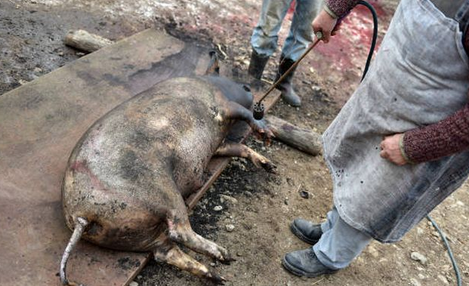 Cursul de schimb  01.11.2021 Temperaturi de până la 22 de grade în noiembrie. Prognoza meteo pentru următoarele două săptămâni ,  HotNews.ro , Luni, 1 noiembrie 2021, Noiembrie începe cu câteva zile mai friguroase, dar vor urma apoi zile cu temperaturi de până la 20-22 de grade, valori cu mult mai ridicate decât mediile multianuale specifice începutului de noiembrie, potrivit meteorologilor.Administrația Națională de Meteorologie a publicat luni prognoza pentru următoarele două săptămâni (1 - 14 noiembrie): BANAT  Vremea va deveni caldă în perioada 3 – 5 noiembrie, când se va ajunge la o medie regională a temperaturilor maxime de 18-22 de grade și minime în jurul a 12 grade. Ulterior, temperatura va scădea, astfel că până spre mijlocul lunii noiembrie, cu mici variații de la o zi la alta, se va înregistra o medie a valorilor maxime cuprinsă între 14 și 17 grade și minime de 5-8 grade. Temporar, va ploua în intervalul 2 – 6 noiembrie, iar izolat vor fi posibile și cantități de apă însemnate. Ulterior, probabilitatea pentru ploi va fi în creștere după 10 noiembrie.CRIŞANA  La începutul intervalului, media temperaturilor maxime va fi de 14-16 grade, iar a celor minime de 3-5 grade. Apoi, vremea se va încălzi, urmând să devină deosebit de caldă în 4 noiembrie, când la nivelul regiunii se vor atinge maxime în jurul a 22 de grade și minime de 10-12 grade. Scăderea de temperatură estimată pentru 5 și 6 noiembrie va readuce regimul termic în limite normale pentru această dată, respectiv o medie a valorilor maxime de 13-14 grade și de 4 grade pentru minime. Pentru a doua săptămână a lunii noiembrie sunt estimate maxime în general cuprinse între 12 și 16 grade și minime de 4-6 grade. În intervalul 2 – 6 noiembrie va ploua, iar izolat vor fi posibile și cantități de apă însemnate. Sunt posibile ploi temporare și după 10 noiembrie.TRANSILVANIA  În primele două zile ale lunii, se vor înregistra maxime în jur de 13 grade și minime în medie de 0-2 grade. Apoi, vremea se va încălzi, iar în zilele de 4 și 5 noiembrie sunt estimate maxime de 19-22 de grade și minime de 8-10 grade, valori cu mult mai ridicate decât mediile multianuale specifice începutului de noiembrie. La finalul săptămânii se va răci, astfel se va ajunge la o medie a valorilor maxime de 12-13 grade și de 2-4 grade pentru minime. Pentru a doua săptămână a lunii noiembrie, sunt estimate maxime ușor mai ridicate la început, care vor atinge o medie de 14-15 grade, dar mai scăzute spre final, spre 10-12 grade. Minimele nu vor avea variații semnificative și se vor menține la o medie regională de 2-4 grade. Trecător, se vor semnala ploi în intervalul 2 – 6 noiembrie, iar cu o probabilitate destul de ridicată și după 10 noiembrie.MARAMUREŞ  În primele două zile ale lunii, vor fi maxime în jur de 13 grade și minime în medie de 0-2 grade. Apoi, vremea se va încălzi, urmând să devină deosebit de caldă în 4 noiembrie, când sunt estimate maxime de 20-22 de grade și minime de 8-10 grade. La finalul săptămânii se va răci, astfel că se va ajunge la o medie a valorilor maxime de 12-13 grade și minime de 4-6 grade. Pentru a doua săptămână a lunii noiembrie sunt estimate maxime ușor mai ridicate la început, care vor atinge o medie de 15-16 grade, dar mai scăzute spre final, cu temperaturi spre 10-12 grade. Minimele nu vor avea variații semnificative, la o medie regională de 3-5 grade. În intervalul 2 – 6 noiembrie va ploua, iar izolat vor fi posibile și cantități de apă însemnate. Probabilitatea pentru ploi temporare va fi mai ridicată și după 10 noiembrie.MOLDOVA  În primele 2 zile ale intervalului, la nivelul acestei regiuni valorile termice vor fi în limite normale, respectiv o medie de 14 grade pentru maxime și de 4 grade pentru minime. Vremea va deveni caldă în perioada 3 – 5 noiembrie, când se va ajunge la o medie a temperaturilor maxime de 18-21 de grade și minime în general de 8-11 grade. Ulterior, temperatura va scădea, astfel că până spre mijlocul lunii noiembrie, cu mici variații de la o zi la alta, se vor înregistra medii ale valorilor maxime de 12-14 grade și de 4-6 grade pentru minime. Ploile se vor menține deficitare și în prima jumătate a lunii noiembrie. Trecător, se vor semnala ploi slabe în zilele de 2, 5 și 6 noiembrie și după 10 noiembrie.DOBROGEA În această regiune, valorile termice vor fi în creștere până în 5 noiembrie, când media maximelor va atinge 18 grade, iar cea a minimelor 10-11 grade. Vremea se va răci pe 6 și 7 noiembrie, apoi devenind apropiată de normalul termic, astfel încât în cursul celei de-a doua săptămâni se vor înregistra medii ale temperaturilor maxime de 13-15 grade și de 7-9 grade pentru minime. Ploile se vor menține deficitare și în prima jumătate a lunii noiembrie. Trecător, se vor semnala ploi slabe în intervalele 1-3 noiembrie și 11-14 noiembrie.MUNTENIA  După două zile normale termic, între 3 și 5 noiembrie procesul de încălzire va determina creșterea mediiilor regionale a temperaturilor maxime de la 18 la 21 de grade și a minimelor de la 9 la 11 grade. Între 5 și 7 noiembrie temperatura aerului va fi în scădere, iar până la sfârșitul celei de-a doua săptămâni, cu mici variații de la o zi la alta, media temperaurilor maxime va avea valori de 13-15 grade, iar cea a minimelor de 5-7 grade. Temporar, va ploua în general slab în intervalele 2 – 3 noiembrie și 6-7 noiembrie, iar ulterior probabilitatea pentru ploi va fi mai ridicată în a doua parte a celei de-a doua săptămâni.OLTENIA   După două zile normale termic, vremea se va încălzi în perioada 3 – 5 noiembrie, când se va ajunge la o medie regională a temperaturilor maxime de 17-20 de grade și minime de 9-11 grade. Apoi, temperatura aerului va scădea până pe 7 noiembrie, iar pe parcursul celei de-a doua săptămâni, cu mici variații de la o zi la alta, media temperaturilor maxime va avea valori de 13-15 grade, iar cea a minimelor de 5-7 grade. Temporar, va ploua în general slab în intervalele 2 – 3 noiembrie și 5-7 noiembrie, iar ulterior probabilitatea pentru ploi va fi mai ridicată spre sfârșitul intervalului celor două săptămâni. LA MUNTE  Valorile termice vor fi în creștere până în perioada 4-5 noiembrie, când media maximelor va atinge 14-15 grade, iar cea a minimelor va fi de 4-6 grade. Vremea se va răci pe 6 și 7 noiembrie, devenind apropiată de normalul termic al acestei perioade pe tot parcursul celei de-a doua săptămâni, când nu sunt estimate variații mari de la o zi la alta, astfel că se vor înregistra medii ale temperaturilor maxime de 7-grade și ale minimelor de 1-3 grade. Vor fi precipitații în general slabe, predominant ploi, în intervalele 2 – 3 noiembrie și 4-7 noiembrie. Ulterior, probabilitatea pentru precipitații va fi ceva mai ridicată în a doua parte a celei de-a doua săptămâni.APIAPlata subvențiilor APIA pe cap de bovină! Termen APIA în noiembrie! Agroinfo , 01 noiembrie 2021 Crescătorii de bovine care au solicitat anul acesta subvențiile APIA din zootehnie, ajutor național tranzitoriu, ANT, și sprijin cuplat bovine, SCZ, au termen până la data de 17 noiembrie 2021 pentru reținerea animalelor în exploatațiile agricole menționate în cererile unice de plată pentru acest an. După data de expirare a perioadei de retenție și acești crescători pot intra pe listele de plată APIA.Subvenții APIA cu termen 17 noiembrie 2021:Sprijinul cuplat pentru creşterea bivoliţelor de lapte (SCZ-FB)SCZ-FB se acordă fermierilor activi care trebuie să îndeplinească cumulativ următoarele condiţii:
a) solicită SCZ-FB pentru un efectiv de maximum 100 de capete de bivolițe de lapte, inclusiv, pe beneficiar, în exploataţii cu cod ANSVSA;
b) deţin registrul individual al exploataţiei, completat şi actualizat, în conformitate cu prevederile Regulamentului (CE) nr. 1.760/2000;
c) menţin bivolițele de lapte solicitate pentru SCZ-FB pe o perioada de reținere de 6 luni până la data de 17.11.2021, inclusiv (finalul perioadei de reținere), în exploatația/exploatațiile cu cod ANSVSA din cerere și/sau în exploatațiile cu cod ANSVSA deținute de solicitant și/sau în exploatațiile asociaţiilor/cooperativelor/grupurilor de producători în care animalele au fost transferate temporar pentru păşunat, cu condiția ca proprietarul animalelor sa rămână solicitantul pe durata transferului temporar. Cuantumul SCZ bivolițe de lapte, valabil pentru anul 2020: SCZ – sprijin cuplat pentru specia bovine, categoria bivolițe de lapte - 160,3359 euro/cap de animal = 781,2366 lei/cap de animal.Sprijinul cuplat pentru creşterea taurinelor de carne (SCZ-TC)SCZ-TC se acordă fermierilor activi care îndeplinesc cumulativ următoarele condiţii:
a) solicită SCZ-TC pentru un efectiv de minimum 10 capete şi maximum 250 de capete taurine de carne, inclusiv, pe beneficiar, în exploataţii cu cod ANSVSA, constituit, după caz, din:
- vaci de carne înscrise în Registul genealogic secțiunea principală, care nu au beneficiat de sprijin cuplat pentru categoria vaci de lapte în anii anteriori; şi/sau
- vaci de carne înregistrate în Registul genealogic secțiunea suplimentară, care nu au beneficiat de sprijin cuplat pentru categoria vaci de lapte în anii anteriori; şi/sau
- tauri de carne.
b) menţin animalele, solicitate pe schemele de SCZ-TC pe o perioada de reținere de 6 luni până la data de 17.11.2021 inclusiv (finalul perioadei de reținere) în exploatația/exploatațiile cu cod ANSVSA din cerere și/sau în exploatațiile cu cod ANSVSA deținute de solicitant și/sau în exploatațiile asociaţiilor/cooperativelor/grupurilor de producători în care animalele au fost transferate temporar pentru păşunat, cu condiția ca solicitantul să fie proprietarul animalelor pe durata transferului temporar. Cuantum SCZ – sprijin cuplat pentru specia bovine, categoria taurine din rase de carne și metișii acestora, valabil pentru anul 2020 - 185,0103 euro/cap de animal = 901,4626 lei/cap de animal. Sprijinul cuplat pentru vacile de lapte (SCZ-VL)Se acordă fermierilor activi care solicită SCZ-VL pentru un efectiv de minimum 10 şi maximum 250 de capete vaci de lapte inclusiv (cu excepţia celor din zonele montane, pentru care se solicită SCZ-VL pentru un efectiv cuprins între 5 şi 250 capete vaci de lapte) şi care nu au beneficiat de sprijin cuplat - categoria taurine din rase de carne şi metişii acestora, în anii anteriori, pe beneficiar/solicitant, în exploataţii cu cod ANSVSA. Crescătorii menţin animalele solicitate pentru SCZ-VL pe o perioada de reținere de 6 luni până la data de 17.11.2021 inclusiv (finalul perioadei de reținere), în exploatația/exploatațiile cu cod ANSVSA din cerere și/sau în exploatațiile cu cod ANSVSA deținute de solicitant și/sau în exploatațiile asociaţiilor/cooperativelor/grupurilor de producători în care animalele au fost transferate temporar pentru păşunat cu condiția ca solicitantul să fie proprietarul animalelor pe durata transferului temporar). Cuantum  SCZ – sprijin cuplat pentru specia bovine, categoria vaci de lapte, valabil pentru 2020 - 379,5340 euro/cap de animal = 1.849,2794 lei/cap de animal. Informații obținute de Agroinfo de la APIA. 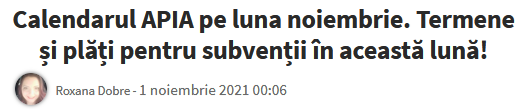 https://agrointel.ro/203173/calendarul-apia-luna-noiembrie-termene-si-plati-pentru-subventii-in-aceasta-luna/AFIR SI FINANTARIComunicat AFIR de astăzi: Cereri ajutor de până la 200.000 euro/beneficiar! Agroinfo , 01 noiembrie 2021                                                      Agenția pentru Finanțarea Investițiilor Rurale (AFIR) anunță deschiderea, în perioada 2 noiembrie 2021, ora 9:00 – 1 februarie 2022, ora 16:00, a sesiunii de primire de proiecte pentru finanțare pentru submăsura 6.4 – Investiții în crearea și dezvoltarea de activități neagricole din cadrul Programului Național de Dezvoltare Rurală 2014 – 2020 (PNDR 2020). Suma totală disponibilă pentru investiții în cadrul acestei sesiuni este de 100 de milioane de euro. Pragurile de calitate lunare sunt de 60 de puncte pentru perioada 02.11.2021– 01.12.2021, 50 de puncte în intervalul 02.12.2021– 01.01.2022 și 25 între 02.01.2022 – 01.02.2022. Pragul minim de selecție al proiectelor este de 25 de puncte.Depunerea continuă a proiectelor în cadrul sesiunii se oprește înainte de termenul limită prevăzut în nota de lansare, atunci când valoarea publică totală a proiectelor depuse de la începutul sesiunii având un punctaj estimat mai mare sau egal cu pragul de calitate aferent lunii respective ajunge la 150% din nivelul alocării sesiunii, cu excepția primelor 5 zile calendaristice din fiecare etapă de depunere, când depunerea proiectelor se realizează indiferent de nivelul plafonului.Solicitanții eligibili pentru sprijin sunt micro-întreprinderile şi întreprinderile neagricole mici existente şi nou-înființate, adică start-up-urile din spaţiul rural. Altă categorie de beneficiari eligibili sunt fermierii sau membrii unor gospodării agricole autorizați cu statut minim pe PFA, care îşi diversifică activitatea de bază agricolă prin dezvoltarea unei activități neagricole în zona rurală, în cadrul întreprinderii deja existente, încadrabile în micro-întreprinderi şi întreprinderi mici. Excepție fac persoanelor fizice neautorizate.Sprijinul public nerambursabil poate reprezenta 90% sau 70% din totalul cheltuielilor eligibile. Valoarea cheltuielilor eligibile nerambursabile va fi de maxim 200.000 de euro, cu respectarea condițiilor ajutorului de minimis. Plafonul minim acceptat pentru un proiect finanțat prin această submăsură este de 10.000 de euro, această sumă reprezentând valoarea totală eligibilă a proiectului.Pentru a beneficia de intensitatea sprijinului de 90%, toate codurile CAEN propuse spre finanțare trebuie să fie aferente unor activități de producție.
Activitățile pentru care se solicită finanțare prin submăsura 6.4 trebuie să se regăsească în Lista codurilor CAEN eligibile, respectiv în Anexa 7 la Ghidul solicitantului. Dintre acestea, amintim: investiții noi în unitățile de primire turistică de tipul: parcuri de rulote, camping, bungalou, fabricarea produselor textile, îmbrăcăminte, articole de marochinărie, articole de hârtie şi carton, fabricarea produselor chimice, farmaceutice, fabricare produse electrice, electronice etc.Detalii privind tipurile de investiții și condițiile specifice accesării de fonduri europene pentru submăsura 6.4 – Investiții în crearea și dezvoltarea de activități neagricole pot fi consultate gratuit pe www.afir.info în Ghidul solicitantului și anexele aferente acestuia, la secțiunea „Investiții PNDR”, pe pagina dedicată submăsurii. Cererile de finanțare se depun on-line, pe site-ul Agenției, începând cu data de 2 noiembrie 2021, ora 9:0050 de milioane de euro pentru legumicultori, 1 noiembrie 2021,  Ciprian VoineaMinisterul Agriculturii și Dezvoltării Rurale le reamintește legumicultorilor că zilele acestea au la dispoziție 50 de milioane de euro pentru condiționare, procesare și marketing – legume, cartofi – modernizare exploataţie, prin subMăsura 4.1 „Investiții în exploatații agricole”.Legumicultorii interesați să acceseze fonduri europene prin subMăsura menționată pot consulta paginile de internet ale Ministerului Agriculturii și Dezvoltării Rurale și ale Agenției pentru Finanțarea Investițiilor Rurale, respectiv www.madr.ro și www.afir.info.ro, unde sunt postate ​detalii cu privire la depunerea proiectelor, a condițiilor de participare generală, precum și pragurile de calitate lunare.SubMăsura 4.1.8 „Condiționare, procesare și marketing – legume, cartofi – modernizare exploataţie” a fost lansată în data de 25 octombrie.ALTELEArticolul la adresa: https://agrointel.ro/203846/oros-convocare-comitet-consultativ-pns-3-noiembrie/ 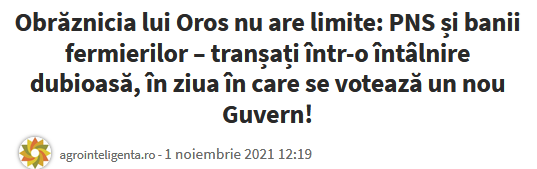 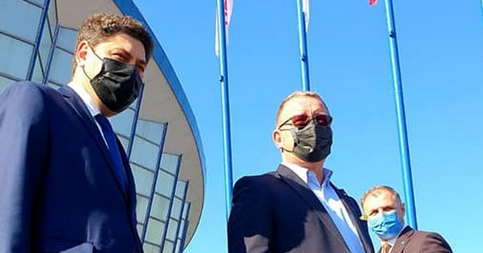 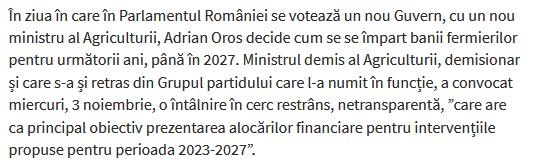  Articolul la adresa: https://agrointel.ro/203860/noul-guvern-calendar-mircea-fechet-audiat-marti-seara-miercuri-votul-in-plen/ 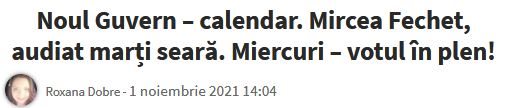 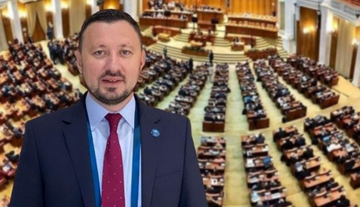 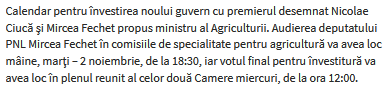 Program Guvern Ciucă: Ajutor pentru achiziția de berbeci, țapi și tauri de reproducție! Agroinfo ,  31 octombrie 2021 - Sprijin financiar pentru achiziția de masculi de reproducție la speciile ovine, caprine și bovine de carne, în vederea creșterii calității genetice la aceste specii, anunță Programul Guvernului Ciucă, depus sâmbătă la Parlament, pentru crescătorii de animale din România. "În vederea corectării balanței comerciale și creșterii competitivității sectorului agricol, se vizează măsuri de sprijin pentru înființarea de noi exploatații cu accent pe durabilitate din perspectiva protecției mediului, precum și retehnologizarea celor existente, prin soluții inovatoare.Îmbunătățirea performanțelor generale ale exploatațiilor agricole se realizează prin creșterea competitivității activității agricole, încurajarea formelor asociative, precum și creșterea valorii adăugate a produselor agricole, prin procesarea la nivelul fermei și comercializarea directă.Măsuri: 
Sprijin pentru investiții în vederea retehnologizării / înființării / modernizării exploatațiilor agricole prin investiții în:
● Achiziții simple de utilaje agricole și irigații la nivelul fermei;
● Achiziții de utilaje pentru tinerii fermieri;
● Investiții în ferme zootehnice (producție primară, condiționare și marketing), inclusiv înființarea de microferme de creștere a suinelor;
● Investiții în ferme legumicole (inclusiv în spații protejate) și cartofi;
● Investiții în înființarea și reconversia plantațiilor pomicole;
● Condiționare și procesare în fermă (sector vegetal și zootehnic), inclusiv unități de abatorizare;
● Procesare, inclusiv depozitare în fermă (legumicultură și cartof), inclusiv investiții în depozite frigorifice;
● Creșterea valorii adăugate a produselor agricole prin continuarea sprijinului acordat IMM-urilor pentru investiții în procesarea/marketingul produselor agricole;
● Continuarea măsurilor de plăți în favoarea bunăstării porcinelor și păsărilor, precum și extinderea acestora și pentru alte specii de interes zootehnic;
● Încurajarea fermierilor din sectorul zootehnic de a îmbunătăți condițiile de bunăstare a animalelor și de reducere a consumului de produse antimicrobiene, prin accesul acestora la scheme de sprijin (eco-scheme);
● Măsuri privind protecția crescătorilor față de creșterea prețurilor la energie electrică și gaze naturale;
● Măsuri privind îmbunătățirea condițiilor de bunăstare a animalelor pe durata transportului și de sprijinire a crescătorilor în vederea atingerii acestui obiectiv;
● Sprijin financiar pentru achiziția de masculi de reproducție la speciile ovine, caprine și bovine de carne, în vederea creșterii calității genetice la aceste specii;
● Acțiuni în vederea reducerii efectelor negative generate de epizootia de Pestă Porcină Africană," stabilește Programul Guvernului Ciucă pentru perioada 2021-2024. Program Guvernare Ciucă: Măsuri de sprijin pentru fermieri prin ajutor de stat!Agroinfo ,  31 octombrie 2021 Premierul desemnat Nicolae Ciucă a anunţat că lista Guvernului şi programul de guvernare au fost depuse sâmbătă la Parlament. La capitolul Agricultură, Programul Guvernului Ciucă anunță măsuri de sprijin prin ajutor de stat, consolidarea fermelor de familie, încurajarea micilor fermieri să se asocieze."OBIECTIVE PENTRU PERIOADA 2021-2024Măsuri de sprijin prin ajutor de stat
Continuarea derulării programelor deja existente pentru susținerea producătorilor agricoli în vederea asigurării predictibilității.
Măsuri:
● Încurajarea consumului de produse autohtone prin lansarea unui nou program;
● Sprijin pentru sectorul agricol care vizează ambalare, sortare, și etichetare, destinat formelor asociative cu rol economic (cooperative și grupuri de producători);
● Sprijin pentru asigurarea necesarului de material genetic pentru sectorul zootehnic și vegetal aflat în dificultate.Consolidarea fermelor de familieCategoria fermelor de dimensiuni mici și mijlocii, care reprezintă procentul cel mai consistent din totalul fermelor din România, ce produc pentru piață sub o formă de organizare economică, în special fermele de familie, au nevoie de un sprijin conjugat pentru a evita abandonul activităților agricole, pentru facilitarea accesului pe piață și realizarea de investiții, factori care vor conduce la stabilizarea și creșterea nivelului veniturilor.
Măsuri:
● Sprijinirea investițiilor în modernizarea, restructurarea, creșterea competitivității și a performanțelor de mediu, în special pentru fermele de familie, în sectorul vegetal și zootehnic, care vor integra activitatea de producție primară cu procesarea;
● Sprijinirea investițiilor pentru implementarea soluțiilor digitale în agricultură;
● Încurajarea comercializării produselor finite obținute în fermele de familie;
● Asigurarea accesului la finanțare prin continuarea mecanismelor de creditare prin subvenționarea dobânzilor;
● Sprijinirea organizării fermelor de familie în forme asociative cu rol economic;
● Apeluri de proiecte dedicate fermelor de familie, susținerea integrării activității de producție cu cea de procesare.Consolidarea poziției fermierilor în lanțul agroalimentarÎncurajarea fermelor mici și mijlocii de a se asocia sub diferite forme (cooperative sau grupuri de producători, sau parteneriate informale de cooperare între micii fermieri și consumatori pentru asigurarea lanțurilor scurte agroalimentare) concură la creșterea puterii de reprezentare a acestora, fapt care se va reflecta ulterior în stabilizarea și creșterea nivelului veniturilor.Măsuri:
● Susținerea investițiilor adresate formelor asociative;
● Sprijin pentru înființarea grupurilor de producători în sectorul agricol;
● Realizarea și implementarea unei strategii pentru eficientizarea activității, dezvoltarea și consolidarea cooperativelor agricole în vederea echilibrării balanței comerciale cu produse alimentare și a întăririi rolului producătorilor pe lanț agroalimentar.Continuarea Programului Agro-Invest

Programul Agro IMM Invest este dedicat întreprinderilor mici și mijlocii cu capitalizare de piață medie din domeniul agriculturii, pescuitului, acvaculturii și sectorului alimentar.Consolidarea mediului asociativOrganizarea fermierilor în structuri asociative reprezentative, partenere ale administrației agricole, asigură un dialog permanent cu privire la toate aspectele referitoare la politica agricolă comună, inclusiv la dezvoltarea rurală și la punerea sa în aplicare, și în special cu privire la măsurile pe care Ministerul Agriculturii și Dezvoltării Rurale le ia în acest context. Consolidarea mediului asociativ asigură realizarea unui schimb de experiență, oferă asistență și consultanță autorității agricole, în procesul de elaborare a strategiilor și politicilor agricole.Măsuri:
● Susținerea financiară în vederea aderării organizațiilor de fermieri din România la COPA-COGECA, prin plata cotizației de membru cu drepturi depline, facilitând pentru prima dată participarea fermierilor români la grupurile de dialog civil la Bruxelles;
● Soluții digitale pentru managementul dialogului civil în sectorul agroalimentar – platformă on-line de dialog," se arată în Programul Guvernului Ciucă, depus sâmbătă la Parlamentul României. În vreme ce criza politică şi medicală continuă, economiştii cred că economia va încetini în 2021, faţă de prognozele anterioare , Răzvan Botea, Iulian Anghel , 01.11.2021, Managerii din industrie, construcţii şi comerţ estimează pentru ultimul trimestru din 2021 stabilitatea activităţii, dar o creştere accelerată a preţurilor.Analiştii financiari de la CFA România au devenit mai pesimişti în sondajul de la finalul lui septembrie 2021, pe măsură ce criza politică şi medicală s-a accentuat. Astfel, încrederea în economie a scăzut la 57,2 puncte pe indicatorul CFA, cel mai scăzut nivel din februarie. Pe de altă parte, managerii din industrie, construcţii şi retail sondaţi de Institutul Naţional de Statistică (INS) prognozează o stabilitate a activităţii până la finalul anului, concomitent cu creşterea preţurilor.„Scăderea încrederii aş pune-o pe seama acestui val patru, care afectează anticipaţiile şi de asemenea creează prudenţă în economie. Vedem, chiar dacă autorităţile nu au impus la momentul respectiv măsuri  restrictive (septembrie 2021 – n. red), consumatorii au început să fie prudenţi“, spune Adrian Codirlaşu, vicepreşedintele CFA România, asociaţia analiştilor financiari.De asemenea, analiştii financiari şi-au revizuit în jos prognoza de creştere economică, de la un plus de peste 7% creşterea reală a PIB în august 2021 la 6,6% creştere la prognoza din septembrie.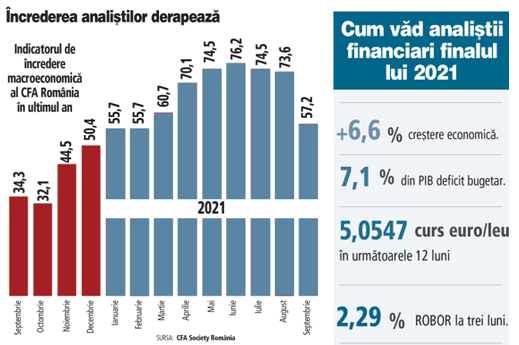 „Scăderea încrederii este în strânsă corelaţie cu partea de evoluţie a PIB. Dacă în august creşterea anticipată de PIB era de 7,1%, acum este de 6,6%. Vedem că valul 4 este cel mai sever din punct de vedere medical şi afectează economia, în sensul că nu scade, dar decelerează“, mai spune Adrian Codirlaşu.Datele INS arată că în piaţă sentimentul nu este de creştere, ci mai degrabă de o stagnare a activităţii economice. Astfel, managerii estimează pentru perioada octombrie-decembrie relativa stabilitate a activităţii în industria prelucrătoare, comerţul cu amănuntul şi servicii, în paralel cu o creştere accentuată a preţurilor în construcţii şi retail, potrivit analizei conjuncturale realizată de Statistică.Şi analiştii financiari sunt de părere că majorarea preţurilor va continua şi prognozează, într-un interval de 12 luni, o inflaţie de circa 5%.„Este de remarcat că au crescut anticipaţiile inflaţioniste  cu peste 1 punct procentual. Sunt analişti în piaţă care spun de inflaţie de peste 7% pe finalul anului, iar preţul produselor energetice încă creşte, şi urmează efectele de rundă a două“, mai spune Adrian Codirlaşu.Efectul de runda a doua se manifestă atunci când creşterea generală a preţurilor se opreşte, dar vin din urmă majorările preţurilor ca urmare a creşterii preţurilor la energie, creşteri care în prima fază nu s-au transferat în preţul produselor. Astfel, cum toate serviciile şi bunurile din coşul de consum înseamnă folosirea a cel puţin o sursă de energie (electrică, gaz sau combustibil), este de aşteptat ca inflaţia să continue creşterea.Peste criza medicală şi galopul preţurilor s-a suprapus şi criza politică, care imediat împlineşte două luni. Codirlaşu spune că din punctul de vedere al execuţiei bugetare nu este o problemă lipsa unui guvern cu puteri depline, însă criza politică ar putea avea efect asupra fondurilor care urmează să vină prin PNRR, în sensul că anumite legi pentru reforme ar trebui adoptate în regim de urgenţă, iar un guvern interimar nu poate da ordonanţe de urgenţă (OUG).„Lipsa unui guvern poate avea impact în a primi banii europeni din PNRR. Trebuie trecute legi prin parlament sau prin guvern, prin OUG şi aici există risc de încetinire. Anumite tranşe din PNRR sunt condiţionate de reforme şi practic se poate întârzia accesarea acelor bani.“..............................................................LEGISLATIV...  hmmm  .................................................................INTERNECrescător: E îngrozitor să vezi cum ne mor vitele! Pășuni transformate în deșert! Agroinfo ,  01 noiembrie 2021 Efectele schimbărilor climatice. Hectare de pășuni înghițite de nisip. “E îngrozitor să vezi cum ne mor vitele. Caută iarbă, dar iarba a dispărut. Când străbaţi stepa, vezi la tot pasul animale moarte, vaci, cai zăcând peste tot. E înfricoşător”, a declarat un crescător de vite.  Sute de aşezări din Federaţia Rusă - din nordul arctic şi până în zonele agricole din sud - sunt grav afectate de efectele încălzirii globale. În stepa calmucă s-a format deja ceea ce unii specialişti consideră că este “primul deşert din Europa”.Svetlana Bodjaeva, expert în mangementul solurilor aride, bate un drum de patru ore, plin de hârtoape, până în stepa calmucă, din sudul Rusiei, pentru a cerceta efectele schimbărilor climatice. Dunele de nisip din jurul unei aşezări de crescători de vite cu câteva sute de locuitori s-au extins foarte mult... Mai ales în ultimii doi ani, când suprafaţa acoperită de nisip s-a dublat...Tufişurile - plantate în speranţa că ar putea fixa solul cu rădăcinile - încetinesc, într-o anumită măsură, dar nu pot să oprească răspândirea nisipului.
Acolo s-a format deja ceea ce unii experţi numesc “primul deşert al Europei”. Dunele n-au înghiţit încă satul, dar nisipul purtat de vânt acoperă străzile.Alexander Kladiev, expert în soluri şi deşertificare: “Problema deşertificării este reală şi gravă, pentru că ultimii ani au fost secetoşi. Apoi, o altă cauză este păşunatul în exces, care a depăşit cu mult normele, așa că iarba păşunilor nu s-a mai regenerat. Cantităţile de precipitaţii au scăzut drastic. Ploile de vară au fost de scurtă durată şi, din cauza căldurii, evaporarea a fost foarte rapidă,” citat de Știrile Pro TV. Mai ales seceta din 2020 a fost dură, probabil cea mai gravă din ultimele decenii. Mii şi mii de vite şi alte animale au pierit în stepă.“E îngrozitor să vezi cum ne mor vitele. Caută iarbă, dar iarba a dispărut. Când străbaţi stepa, vezi la tot pasul animale moarte, cai, vaci zăcând peste tot. E înfricoşător”, a declarat un crescător de vite.Cam un sfert dintre vitele crescătorilor de animale din zonă nu au supravieţuit. Şi, spun autorităţile, putea fi o pierdere de până 80%, dacă guvernul local nu declara starea de urgenţă. Astfel au fost alocate de la guvernul central de la Moscova aproape 8 milioane de dolari, echivalentul în ruble, bani pentru achiziţionarea nutreţului din alte zone.“Principalii noştri duşmani sunt nisipul, vântul şi canicula. Mereu am avut veri toride, n-am scăpat de asta, dar în ultimii ani a fost şi mai cald, iar iarna temperatura a scăzut mai puţin şi nu am avut zăpadă”, a mai spus un crescător de animale.Resemnaţi, localnicii se tem că de la an la an va fi tot mai greu. “Ce putem să facem? Doar să plecăm de aici”, spune, cu amar, unul dintre ei. Fără ordine în oierit! Ordin ANZ cu scandal la Ministerul Agriculturii! Șeful ANZ: Așa ceva, eu n-am mai văzut! Agroinfo , : 01 noiembrie 2021 - Mai mulți reprezentanți ai asociațiilor crescătorilor de ovine și caprine din România s-au întâlnit în sistem video, săptămâna trecută, cu conducerea Ministerului Agriculturii. Discuțiile s-au încins cu privire la proiectul de Ordin al Agenției Naționale pentru Zootehnie care impune obligativitatea testării berbecilor, testul de paternitate sau filiație și de scrapie. Fără aceste teste, adio subvenții APIA.Potrivit Ordinului afișat pe site-ul Ministerului Agriculturii, în dezbatere, asociațiile care dețin registrele genealogice sunt obligate să facă testele de paternitate și de scrapie la toți berbecii din registrele genealogice. Dacă nu fac acest lucru, li se retrage recunoașterea ca societăți de ameliorare și nu mai pot conduce și deține registrele genealogice. Prin Ordin se aprobă normele metodologice privind procedurile pentru recunoașterea societăților și exploatațiilor de ameliorare, aprobarea programelor de ameliorare, autorizarea părților terțe pentru testarea performanțelor sau evaluarea genetică, controalele oficiale zootehnice și alte activități de ameliorare.Agroinfo a primit, în exclusivitate, înregistrarea discuțiilor de la Ministerul Agriculturii. Unii dintre șefii asociațiilor din oierit au cerut cu vehemență anularea ordinului. Reprezentanții oierilor, lideri ai asociațiilor din oierit din Constanța, Botoșani, Timiș, oierii Iancu Polifronie, Ionică Nechifor, Gheorghe Dioane au discutat cu secretarul de stat MADR Antal Szabolcs Barabasi, cu șeful Agenției Naționale pentru Zootehnie, ing. Vaida Bela și cu directorul MADR Mia Toma. Spiritele s-au încins, argumentele pentru anularea ordinului au cam lipsit însă. Proiectul de Ordin ANZ este, practic, o transpunere a legislației europene în legislația din România. Până la urmă, va trebui ca zootehnia românească să fie aliniată regulilor europene. "Ne obligați să facem această filiație la toate animalele! Așa scrie în ordin!" S-au scandalizat liderii asociațiilor din oierit."Nu are rost să ne eschivăm astăzi, având în vedere că activitatea privind campania de montă a început de mult. Nu văd eu ce putem face noi acum să revenim la ceea ce ar fi trebuit să se întâmple în luna august. Campania de montă a început, ceea ce nu putem noi aplica până la sfârșitul anului sau cel puțin în timpul jocului, acest ordin. (...) Din punctul meu de vedere, retrageți acest ordin că asociațiile de ameliorare sunt acreditate, nu văd acum o activitate ajunsă la un anumit nivel să admitem că una (o asociație n.r.) poate nu mai îndeplinește condițiile ca și acum 10 ani, dar astea intră în discuțiile ANZ, verifică în teritoriu și atunci pune pe masa ministerului că acea asociație nu mai îndeplinește condițiile. Nici măcar nu s-a făcut o verificare în teritoriu, să vadă ANZ dacă asociațiile deja acreditate îndeplinesc condițiile. (...)", a spus președintele Asociaţiei Crescătorilor de Ovine şi Caprine “ACOC Moldoovis”, Ionică Nechifor, cerînd cu vehemență retragerea proiectului de ordin.Crescătorul de ovine de la Botoșani a fost întrebat dacă a citit cap-coadă proiectul de ordin."Eu l-am frunzărit așa, că nu am avut timp, dar din punctul meu de vedere, ori îl amânați, ori retrageți acest ordin până când ne vedem noi toți, acolo, să vedem ce plan are ANZ, în primul rând, ce-și dorește ca obiective pe următorii 10 ani și după aia discutăm și de proiect de ordin", a răspuns președintele Asociaţiei Crescătorilor de Ovine şi Caprine “ACOC Moldoovis”. "Acest Ordin a intrat în dezbatere pe site-ul ANZ-ului de mai bine de 4 luni. Am depus un format neoficial la minister, să studiem, să vedem ce mai este de făcut, a stat și acolo vreo lună, și acum, dacă-l ascultăm pe domnul Nechifor putem să-l lăsăm și să nu-l mai facem deloc, pentru că e mult mai bine așa, să nu fie nimic. Este mult mai bine ca toată lumea să facă ce vrea pentru că regulile și le face care, cum vrea, în fiecare ogradă. Este mult mai simplu așa.În schimb, pe mine mă surprinde altceva astăzi. Oameni foarte deștepți, colaboratori de-ai noștri, discută despre două ordine de ministru, Ordinul 180 care se referă la montă naturală și care, într-adevăr, este în instanță și proiectul de ordin privind societățile de ameliorare. Așa le amestecă încât să nu mai înțeleagă și să nu mai priceapă nimeni nimic ca dânșii să poată să facă mai departe cum cred dânșii că e cel mai bine. Avem un pic, domnule ministru, și colaboratorii noștri vor fi comisari europeni și vor face și regulamentul Uniunii Europene, că așa va fi cel mai bine. Nu vreau să fiu nici sarcastic, nici ironic, dar așa ceva, eu nu am mai văzut. Toate țările membre ale Uniunii au legislație de acest fel, toate societățile de ameliorare, din toate statele membre fac testul de filiație și-n proiectul de ordin nu este trecut că s-a modificat această chestiune la tot efectivul, este trecut pentru reproducătorii masculi în secțiune principală (a registrului genealogic n.r.). În urma consultărilor, anexa 3 a fost eliminată din acest proiect de ordin. Și cu toate acestea, inclusiv domnul președinte Nechifor spune că a citit un pic ordinul, pe ici, pe colo, și vine cu concluzii și recomandări finale, trebuie anulat sau retras.Domnilor, așa nu se poate. Cât sunt eu director general și nu știu cât oi mai fi, câte zile, câți ani, cît oi fi, dar sub semnătura lui Vaida așa ceva nu se va întâmpla, pentru că eu nu încalc legea și nu fac favoruri. Acest ordin trebuie aprobat și publicat în Monitorul Oficial, după care putem aduce și îmbunătățiri", a tranșat problema directorul general ANZ, ing. Vaida Bela."Cum să discutăm pe acest ordin dacă președintele unei asociații de talia Botoșaniului spune că nu a avut timp să citească ordinul. Păi, proiectul de ordin este făcut de mai bine de 6 luni. În 6 luni nu s-a putut face lectura acestui proiect?! Mai mult decât atât, exact cum a spus și doamna director Toma, acest ordin nu are nimic cu campania de montă, nu le amestecați. Dacă le amestecați și vorbiți serios, înseamnă că nu vă pricepeți sau le amestecați ca să păreți mari filozofi și să vadă lumea cât sunteți de deștepți", a mai spus ing. Vaida."Trebuie să punem punct la prostiile astea, să ne punem la masa rotundă, să clarificăm situația scurt. Nu atâta poveste, cum a zis și domnul Vaida, de 4 ori, dr 6 luni. Hai să clarificăm, stăm un timp, până putem să ne vedem față-n față, și-n două ore, trei ore punem la punct, Doamne iartă-mă", a propus oierul Gheorghe Dioane, reprezentant al asociației crescătorilor de ovine Timiș. După un schimb de replici acide, ședința în sistem video s-a terminat în coadă de pește, s va discuta despre acest ordin față-n față reprezentanții crescătorilor de animale cu conducerea MADR și ANZ, fără să fie fixată o dată, reprezentanții unor asociații din oierit spunînd că nu e nicio grabă, ce atâta grabă, mai poate aștepta ordinul, chiar dacă acest proiect de ordin are deja o vechime de jumătate de an. "Noi suntem de acord cu acest ordin, am transmis și o adresă în scris către Ministerul Agriculturii și Asociația Națională pentru Zootehnie. Numai așa se poate face ordine în oieritul din România", a declarat oierul Gheorghe Dănulețiu, Ghiță Ciobanul, Asociația Profesională a Ciobanilor din România, pentru Agroinfo. SevenX Ventures, vehicul de investiţii controlat de Iulian Cîrciumaru şi Leonard Leca, ajunge la o deţinere de 12,1% din acţiunile de clasă A ale Holde Agri Invest, Tibi Oprea , 01.11.2021, 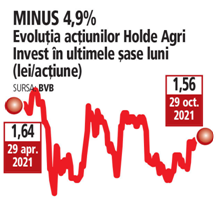 ♦ Pe 26 octombrie, SevenX Ventures a cumpărat 2,5% din acţiuni pentru 3,54 mil. lei.Holde Agri Invest (simbol bursier HAI), operator românesc de terenuri agricole cu o capitalizare de 100 mil. lei la Bursa românească, a anunţat vineri că a primit o notificare din partea SevenX Venture potrivit căreia acţionarul deţine un număr de 7,05 milioane de acţiuni HAI de clasă A, reprezentând 12,11% din capitalul social al companiei constituit din această clasă de acţiuni.Anterior acestei notificări, SevenX Ventures avea o participaţie de 5,6%, respectiv 58,24 de milioane de acţiuni de clasă A, pragul de 10% fiind depăşit în urma unor tranzacţii din 26 octombrie 2021.SevenX Ventures este un vehicul de investiţii deţinut de Iulian Cîrciumaru, reprezentant legal al Holde Agri Management şi administrator unic al Holde Agri Invest, în proporţie de 45,5% şi de investitorul Alexandru-Leonard Leca în proporţie de 45,5%, în timp ce Robert Vişoiu deţine 9% din capitalul social al firmei. În şedinţa din 26 octombrie, a fost înregistrată în sistemul Bursei de Valori o tranzacţie pe segmentul XDS1 cu un număr de 1,45 de milioane de acţiuni HAI în valoare de 3,54 mil. lei, pachet care coincide unui procent de 2,49% din numărul total de acţiuni al companiei şi cumpărat de SevenX Ventures, arată calculele realizate de ZF.ZF Agropower. Adrian Farcău, primar Tăşnad: Mă aştept ca anul 2022 să fie foarte greu, pentru că toate valurile de scumpiri se vor simţi anul viitor , 01.11.2021, Florentina Niţu  https://www.zf.ro/zf-agropower/zf-agropower-adrian-farcau-primar-tasnad-ma-astept-ca-anul-2022-sa-20321296 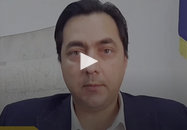 Scumpirile aduse de pandemia de COVID-19 în această perioadă, începând de la materii prime la utilităţi sau servicii, se vor simţi cel mai acut în 2022, consideră Adrian Farcău, primar al oraşului de circa 10.000 de locuitori Tăşnad din judeţul Satu Mare din 2020. Anterior, el a fost medic veterinar şi antreprenor cu un business în domeniul zootehnic.„În perioada aceasta, în toate discuţiile pe care le am cu fermierii din zonă, îmi spun că situaţia lor nu a fost niciodată atât de grea ca acum. Preţul laptelui, de exemplu, este 1,25 lei/litru, iar dacă facem calcule simple, nici măcar hrana animalelor nu poate fi acoperită cu acest preţ. Costul de creştere a suinelor, un sector în care am fost implicat până să fiu primar, este iarăşi o problemă, pentru că preţul cărnii nu acoperă nici măcar preţul hrănirii animalului, darămite să mai vorbim de câştig din această activitate“, a spus Adrian Farcău în cadrul emisiunii ZF Agropower, un proiect susţinut de Banca Transilvania şi Profi.Mai mult, el susţine că producătorii români nu înţeleg cum pot producătorii din Polonia să aibă preţuri atât de mici în comparaţie cu ei şi sunt îngrijoraţi de ce urmează, „adică de scumpirile prevăzute pentru energie. Încercăm să găsim soluţii“. Însă, menţionează că facilităţile oferite de furnizorii de energie sunt pentru cei mari, care reuşesc să negocieze.„Oricum pentru un consumator mic era foarte greu să îşi negocieze preţul. Am început să primim cereri pentru ajutorul consumatorului vulnerabil şi consider că este un lucru făcut doar să fie cu numele, pentru că ajutorul presupune o sumă foarte mică, iar birocraţia este foarte mare. Doar o cerere are 16 pagini şi din primele cereri, cetăţenii au nevoie de îndrumare şi noi, ca autoritate locală, la rândul nostru am avut nevoie de îndrumare“, a precizat Farcău.În plus, el adaugă că în zootehnie este din ce în ce mai greu să eficientizezi producţia şi se aşteaptă ca acest sector să fie sprijinit de stat şi de Uniunea Europeană pentru a trece la un alt nivel.„Mă aştept ca anul 2022 să fie foarte greu, pentru că toate valurile de scumpiri se vor vedea cel mai acut la începutul anului viitor şi pe parcursul lui“, a mai spus el.Afacerile traderului de îngrăşăminte şi cereale Belor România au scăzut cu 59% în 2020, ajungând la 222 mil. lei , Laurentiu Cotu , 30.10.2021, Belor România, cu sediul în Galaţi, parte a grupului german Belor Eurofert GmbH a raportat pentru 2020 o cifră de afaceri de 222 mil. lei (46 mil. euro), în scădere cu aproximativ 59% faţă de anul anterior, cand compania a avut afaceri totale de peste 539,1 mil. lei (113,7 mil. euro), conform datelor de la Ministerul Finanţelor. Belor România a trecut pe pierdere în 2020, având un rezultat negativ de 7,7 mil. lei (1,6 mil. euro), de la un câştig net de peste 8,9 mil. lei (1,9 mil. euro) realizat în 2019, potrivit datelor publice. Compania a ajuns în 2020 la un număr mediu de 15 angajaţi.Anul 2020 a fost destul de dificil pentru traderul de cereale, pe lângă efectele pandemiei, compania s-a confruntat cu o producţie agricolă foarte scăzută pe fondul vremii secetoase. În 2018, producţia de cereale a fost undeva la 31 mil. tone, în 2019 la 29,9 mil. tone, iar în 2020 a fost o scădere de 40%, ajungând undeva la 18 mil. tone, potrivit unor informaţii oferite anterior de oficialii companiei.Belor România Societate pe Acţiuni se ocupă cu distribuirea îngrăşămintelor din import, comercializarea şi exportarea de cereale, seminţe oleaginoase şi furaje. În portofoliul de îngrăşăminte al grupului Belor, majoritatea produselor au la bază azot (uree, sulfat de amoniu, azotat de amoniu, nitrocalcar). Pentru România, îngrăşămintele sunt aduse din ţări situate în bazinul Mării Negre (Georgia, Turcia), ţări din bazinul Marii Mediterane şi al oceanului Atlantic (Grecia, Egipt, Maroc) şi ţări din bazinul Dunării (Croaţia, Slovacia, Serbia), potrivit unor informaţii furnizate anterior de reprezentanţii companiei.Cerealele exportate de compania locală provin din zonele de est şi sud-est, dar şi o parte din zonele sud, respectiv vest, ale ţării. Principala ţară pentru exportul cerealelor româneşti este Turcia, urmată de Egipt. Compania exportă cereale şi către alte ţări mai îndepărtate din Asia, prin intermediul containerelor.La nivel local, compania operează 52% din îngrăşăminte prin portul Constanţa, iar 42% din volume le operează în porturile fluviale din Galaţi, Brăila, Olteniţa, Giurgiu, Bechet şi Drobeta Turnu Severin, in timp ce 6% din volume sunt derulate prin depozitele din Călăraşi, Dragalina şi Vădeni. Belor deţine în România o flotă de barje cu o capacitate de 10.000 de tone, utilizate ca unităţi de stocare pentru îngrăşăminte şi cereale, dar şi o linie tehnologică modernă de tratare îngrăşăminte.Noua linie tehnologică, amplasată în portul Brăila, a fost finalizată la începutul anului 2019, după o investiţie de 500.000 de euro. Piaţa comerţului cu cereale şi a distribuţiei de produse agro-chimice este dominată de companii cu acţionariat străin, care au venit să facă afaceri în ţară datorită producţiilor agricole bogate ale României şi a accesului la Dunăre şi Marea Neagră, puncte strategice pentru exportul de produse agricole pe apă.Pe piaţa locală, compania Belor România Societate pe Acţiuni a apărut în 2015, fiind parte a grupului german Belor Eurofert GmbH. Grupul Belor Eurofert, înfiinţat în 2001 în Bamberg, Germania, are în prezent operaţiuni în Germania, Franţa, Italia, Finlanda, Suedia, Estonia, Letonia, Lituania, Polonia, Bulgaria, Ucraina şi România. Volumul îngrăşămintelor tranzacţionate anual la nivel de grup este de peste 1,5 milioane de tone.Românii își taie deja porcii de Crăciun de teamă să nu rămână fără ei!Angelica Lefter - 1 noiembrie 2021                     Românii care își taie deja porcii de Crăciun de teamă să nu rămână fără ei, adică să nu le fie luați din bătătură de către autorități. Sătenii dintr-o localitate din sudul țării își sacrifică porcii de frica pestei porcine africane (PPA), cu o lună și jumătate înainte de perioada Crăciunului. Localnicii din Verguleasa, județul Olt, au tăiat până acum zeci de porci la vestea că în gospodăriile afectate de pestă porcină africană din zonă, animalele au fost eutanasiate, arse și îngropate, așa cum cere legea.Primarul comunei, Valentin Piciu, spune că atmosfera din localitate este cea de Crăciun, având în vedere animalele tăiate în avans.”Porcii din gospodăriile afectate au fost eutanasiați și îngropați în condițiile legale. Mulți au sacrificat animalele de frică să rămână fără ele. Au făcut să zicem mai Crăciunul mai înainte”, a menționat edilul pentru digi24.ro.Oamenii din localitate spun că se tem că vor rămâne fără porci chiar de Crăciun, după ce au muncit să crească și să hrănească animalele ce ar reveni ca hrană familiei, și preferă să îi sacrifice de pe acum. În garduri stau anunțuri de vânzare a suinelor, iar cine nu a sacrificat încă porcul, face tot posibilul să țină ferma în curățenie și să dezinfecteze frecvent.După ce au fost practic decimate, fermele românești de suine mai asigură acum cel mult o treime din consumul de carne de porc. Ioan Ladoși, președintele Asociației Producătorilor de Carne de Porc din România (APCPR) spune că se întâmplă o adevărată catastrofă.”Suntem într-o perfectă catastrofă având în vedere că practic pesta porcină africană a provocat un incendiu asupra industriei, un incendiu care durează de 4 ani și nu am avut niciun fel de sprijin din partea autorităților. Doar anul acesta, de la începutul acestui an, practic peste jumătate de milion de porci au fost omorâți și îngropați. Peste 40.000 de scroafe, care ar trebui să ne producă purcei și porci pentru anul viitor au fost ucise”, a declarat Ioan Ladoși.În România numărul focarelor active de pestă porcină africană rămâne constant de două săptămâni, la 585, potrivit Autorității Națioanle Sanitare Veterinare (ANSVSA).  În județul Olt sunt active 37 de focare de pestă porcină africană, iar în ultimele 2 luni au fost sacrificați peste 100.000 de porci din fermele afectate de pesta porcină africană.România rămâne pe dinafară la un mare târg alimentar! Guvernul a tăiat banii pentru standul cu producători români! Angelica Lefter - 1 noiembrie 2021  Pentru că Guvernul a tăiat fondurile pentru reprezentarea României la târguri internaționale importante, țara noastră rămâne pe dinafară la un prestigios eveniment internațional pentru promovarea alimentelor. Pentru a salva situația, producătorii sunt chemați să se solidarizeze și să acopere taxa de participare la Târgul Internațional Alimentaria Barcelona, acolo unde România are un stand central la care multe alte țări râvnesc.România are cel mai bine poziționat stand la Târgul din BarcelonaPentru a salva locul României la Târgul Internațional Alimentaria Barcelona, care se va deschide în Spania la data de 4 aprilie 2022, este nevoie de un avans de 25%, care însumează 10.260 de euro. Dacă producătorii români de alimente nu iau inițiativă și nu se unesc pentru a fi prezenți la eveniment, standul țării noastre va fi ocupat de altă țară participantă.În acest sens a fost inițiat un apel către toate firmele producătoare de alimente cu specific românesc, de a salva situația și de a nu pierde locația, până în data de 3 noiembrie 2021.Standul României la Târgul Internațional Alimentaria Barcelona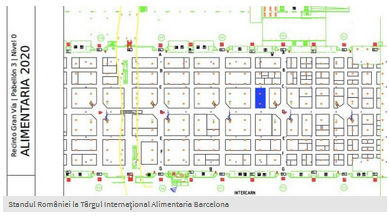 Astfel, au mai rămas doar 2 zile care pot fi decisive în această problemă, a anunțat pe pagina de Facebook ”Natur Grup Integral SRL”. Cei interesați îl pot contacta direct pe Joaquin Gonzalez, reprezentantul Daymsa în România.”Apel către toate firmele producătoare și exportatoare de alimente! România are rezervat un spațiu la Târgul Internațional Alimentaria Barcelona de 171 metri pătrați. Dacă nu participăm, pierdem această locație și nu o vom mai avea cu altă ocazie. Dacă sunt firme interesate să păstrăm locația din coridor central, vă rog să mă contactați la +40745 643165 – Joaquin Gonzalez. În cazul în care Guvernul României va fi interesat în participarea la Târg pe această locație, vom ceda toate drepturile și avem angajamentul de la Organizator că va returna banii. Avem timp până miercurea viitoare, 3 noiembrie 2021, să confirmăm spațiul rezervat prin plata a 25%, adică 10.260 de euro. Vă rugăm distribuire!”, se arată în mesajul postat de Natur Grup Integral SRL, distribuitor și partener Daymsa în țara noastră.Reacții imediate la apelul lui Joaquin GonzalezFață în față cu un asemenea anunț, fermierii români, producătorii de alimente românești și utilizatorii de internet au reacționat imediat. Ei consideră că participarea la un târg de asemenea amploare ar fi binevenită pentru promovarea produselor alimentare tradiționale.Adriana Radianu reacționează spunându-și opinia: ”Este un târg foarte prestigios, ar fi minunat să participe cât mai multe firme românești cu produse traditionale”. Alții cred că pierderea locului la târg este un mare minus pentru România, după cum spune Alice Sticea: ”Păcat că pierdem atâtea lucruri bune despre țara noastră. Guvernanții nu au timp de așa ceva”. Joaquin Gonzalez, reprezentantul Daymsa în România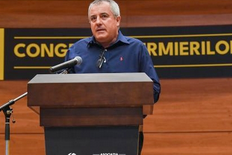 Mulți dintre cei care au văzut anunțul îndeamnă la unitate a producătorilor români, pentru a putea pătrunde cu produsele autohtone pe o piață cât mai largă.  Sunt și firme care au răspuns apelului, însă din câte se pare, sumele pe care sunt dispuse să le aloce sunt destul de mici.Totuși, în sprijinul acestora vine chiar Natur Grup Integral SRL care a anunțat că este dispusă să contribuie cu aproape jumătate din suma necesară.”Deocamdată o singură firmă a răspuns la această chemare. Este dispusă să pună 1.000 de euro pentru a plăti avansul de 25%. Dacă reușim să ajungem la 5.000 de euro, eu mă angajez să pun încă 5.000 de euro”, spune reprezentantul firmei într-un comentariu pe internet la anunțul făcut inițial și răspunzând astfel unui mesaj transmis de Marioara Colceag.Aceasta crede că ar intra în obligația guvernanților să aloce bani pentru promovarea produselor românești peste hotare: ”Guvernul României nu a alocat nimic pentru târguri și expoziții!!! Cine vrea, se descurcă pe buzunarul lui. Acest guvern nu face nimic pentru promovarea României”, a menționat indignată femeia.Firmele care produc alimente cu specific românesc și sunt interesate de participarea la Târgul Internațional Alimentaria Barcelona, îl pot contacta direct pe reprezentantul Daymsa în România, Joaquin Gonzalez, la numărul de telefon +40745 643165.Tot ce trebuie să facă este să fie dispuse să achite o parte din suma totală cerută ca avans de organizatori, de 10.260 de euro. Diferența între a fi prezenți la un eveniment de acest calibru și a pierde locul rezervat de organizatori, o poate face doar asocierea acestor firme producătoare, pentru a menține locul României la acest eveniment important de promovare a imaginii României prin produsele sale.MADR: Producții foarte bune la culturile de toamnă și primăvară. Ce ne așteaptă de la anul, sub influența noii PAC , 1 noiembrie 2021    Ministerului Agriculturii şi Dezvoltării Rurale (MADR) anunță pentru anul agricol 2021 producții foarte bune și la culturile de primăvară, după producțiile excelente înregistrate la culturile de toamnă.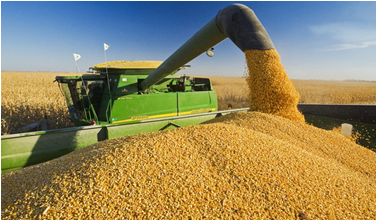 Astfel producţia de porumb boabe obţinută de pe 1,529 milioane hectare – aproape 60% din suprafaţa însămânţată în primăvară – a depăşit 8,4 milioane de tone, în timp ce recolta de floarea-soarelui totalizează 2,97 milioane de tone de pe 97% din suprafaţa recoltată, respectiv 1,21 milioane hectare, transmite AGERPRES.Aceste date prezintă situaţia recoltărilor la principalele culturi de primăvară până la data de 20 octombrie 2021, campania de recoltare fiind încă în derulare.Conform datelor transmise de către Direcţiile pentru Agricultură Judeţene şi centralizate la nivelul MADR, și la soia s-au recoltat 93.776 hectare până la data menţionată (62,92% din suprafaţa însămânţată), cu o producţie totală de peste 219.200 tone, iar la sfeclă de zahăr s-au recoltat 8.340 hectare (38,51% din suprafaţa însămânţată), producţia fiind de peste 367.730 tone.În ceea ce priveşte cartoful de toamnă, campania de recoltare este aproape de final, respectiv 123.850 hectare (96,44% din suprafaţa însămânţată), înregistrându-se deja o producţie de peste 1,984 milioane tone.„Anul agricol 2020-2021 evidenţiază în sectorul vegetal rezultate foarte bune şi bune în ceea ce priveşte producţiile medii şi totale atât la culturile de toamnă, cât şi la culturile de primăvară. La principalele culturi de toamnă atât producţia totală obţinută la această dată, cât şi producţia medie realizată au valorile cele mai ridicate din ultimii 10 ani”, susţin reprezentanţii MADR.Cifrele bune la culturile de primăvară se adugă rezultatelor excelente înregistrate în anul agricol 2020-2021 la culturile de toamnă. Astfel, la grâu s-a obţinut producţie totală de peste 11,445 milioane tone şi un randament de 5.316 kg/ha, iar la orz, peste 1,885 milioane tone şi o medie de 5.599 kg/ha. Şi orzoaica şi rapiţa înregistrează realizată cele mai ridicate producţii medii din ultimii 10 ani, respectiv 5.220 kg/ha şi 3.022 kg/ha.Potrivit oficialilor MADR, producţia totală, în special la cereale şi oleaginoase, indică valori care depăşesc necesarul de consum intern, fapt ce asigură un potenţial stoc, disponibil şi pentru operaţiuni comerciale.„Având în vedere evoluţiile favorabile ale preţurilor pe burse, produsele româneşti beneficiază de indicatori pozitivi pe pieţele mondiale, iar aceste evoluţii sunt favorabile atât producătorilor agricoli autohtoni, cât şi operatorilor economici din sectoarele de procesare – depozitare – comercializare”, spun reprezentanții Ministerului Agriculturii.În același timp însă, producțiile excelente obținute anul acesta indică faptul că agricultura din România are nevoie de investiţii semnificative în anii următori în depozitare şi unităţi de procesare atât pentru sectorul vegetal, cât şi în zootehnie, în cercetare şi inovare, în noile tehnologii şi modele de producţie care să permită utilizarea durabilă a resurselor şi adoptarea de soluţii digitale.„Este necesar ca sectorul agricol din România să intre în era digitală, într-un efort de a răspunde nevoilor de nutriţie în creştere la nivel mondial şi pentru a răspunde provocărilor climatice. Importanţa acestor tehnologii rezidă în faptul că îi ajută pe fermieri să producă mai mult cu mai puţine resurse, însă pot contribui, de asemenea, şi la combaterea schimbărilor climatice prin furnizarea de produse de calitate cu impact minim asupra mediului”, susțin oficialii MADR.Mai mult, prin trecerea la agricultura de precizie, pe lângă avantajele economice – profitabilitate şi competitivitate – fermierii români vor contribui la îndeplinirea unor obiective ale Politicii Agricole Comune 2021-2027, cel puţin la nivelul ambiţiei din „Green Deal” şi din strategia „Farm to Fork”, cum ar fi: reducerea pesticidelor; managementul nutrienţilor; reducerea consumului de antibiotic; reducerea emisiilor de gaze cu efect de seră; creşterea suprafeţelor pentru agricultură ecologică.„Toate aceste obiective ale noii Politicii Agricole Comune 2021-2027 au fost asumate şi de România şi trebuie implementate printr-o strategie coerentă la nivel național”, au mai transmis oficialii de la Agricultură.Aceștia speră ca prin această strategie, implementată în conformitate cu noua PAC să evite ca România să se mai confrunte cu seceta extremă, cum a fost cea din 2020, una dintre cele mai grave din ultimii 50 de ani, care a redus la jumătate producţia vegetală.Anul trecut, producţia totală de cereale boabe a scăzut la puţin peste 17 milioane de tone, faţă de 30,41 milioane de tone în 2019.Astfel, potrivit datelor MADR, România a înregistrat un recul la recolta de porumb boabe de circa 45% în 2020, totalizând 9,63 de milioane de tone, comparativ cu cele 17,43 milioane de tone obţinute în 2019. De asemenea, producții slabe s-au obținut și la alte culturi: doar 6,4 milioane de tone de grâu anul trecut, în timp ce în 2019 a recoltat 10,29 milioane de tone, și doar 2,07 milioane de tone la floarea-soarelui, faţă de 3,57 milioane de tone în 2019.Fermele de familie au probleme URIAȘE… și nu doar în România, 1 noiembrie 2021 Fermele de familie sunt în criză și nu par a avea un viitor luminos la ora actuală, spun fermierii care se chinuie să reziste zi de zi într-o piață haotică. Iar avertismentul nu vine din partea unora care lucrează pământul printr-un colț izolat al lumii, ci chiar de la fermierii din Statele Unite ale Americii, cea mai puternică agricultură la nivel mondial. Ei spun că prețurile inechitabile, controlate de guvern, costurile în creștere ale echipamentelor și răspândirea pe scară largă a facilităților pentru marile companii au făcut ca numărul fermelor de lapte să scadă drastic în ultimii 60 de ani. Iar datele arată că de la mai mult de un milion de ferme cândva, acum sunt mai puțin de 32.000.  https://youtu.be/EB2BeQxxCIc 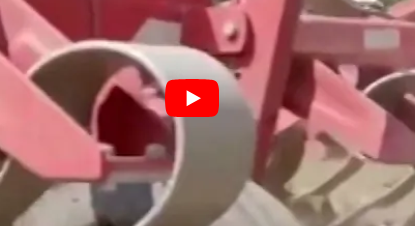 Aproape 600 de focare de pestă porcină, active în România. Producători: O catastrofă, jumătate de milion de porci au fost sacrificați , 01.11.2021 , Porci în fermă. Imagine ilustrativă Foto: GettyImages În România sunt active 585 de focare de pestă porcină africană. 30 dintre acestea au fost depistate în ultima săptămână. Cele mai multe focare sunt în județul Ialomița.  https://www.digi24.ro/stiri/actualitate/aproape-600-de-focare-de-pesta-porcina-active-in-romania-producatori-o-catastrofa-jumatate-de-milion-de-porci-au-fost-sacrificati-1719943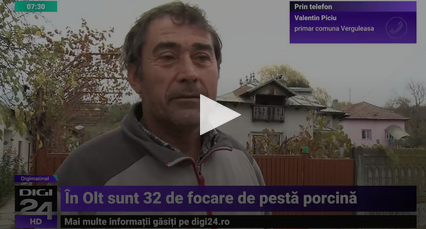 În localitatea Verguleasa, din județul Olt, au fost sacrificați zeci de de porci în ultimele zile. Oamenii își omoară animalele de teama pestei porcine.Valentin Piciu, primarul comunei Verguleasa: "Porcii din gospodăriile afectate au fost eutanasiați și îngropați în condițiile legale. Mulți au sacrificat animalele de frică să rămână fără ele. Au făcut să zicem mai Crăciunul mai înainte".Localnic: "Ne e frică că într-un final o să rămână lumea fără animale."Localnică: "Îmi e și mie teamă. Mulți i-au tăiat, ce să facă oamenii? Să-i arunce?"Localnic: "Am doi porci. Am făcut curățenie, dezinfecție".Potrivit specialiștilor, anul acesta de Crăciun, pe masă va fi mai mult carne de porc de import. Pesta porcină a făcut ravagii în fermele din România, care mai asigură acum cel mult o treime din consum.Ioan Ladoși, preşedintele Asociaţiei Producătorilor de Carne de Porc din România: Suntem într-o perfectă catastrofă, pesta porcină africană a provocat un incendiu asupra industriei, care durează de patru ani, n-am avut sprijin de la autorități. Doar anul asta peste jumătate de milioane de porci au fost omorâți și îngropați, peste 40.000 de scroafe au fost ucise.În ultimele două luni, în județul Olt au fost sacrificați 100.000 de porci din fermele afectate de pesta porcină.În intervalul 22.10.2021 – 28.10.2021 au fost înregistrate 30 de focare noi de pestă porcină africană: Județul Alba – 2 focare;Județul Bihor – 3 focare;Județul Botoșani – 1 focar;Județul Buzău – 3 focare;Județul Călărași – 1 focar;Județul Dolj – 1 focar;Județul Gorj – 1 focar;Județul Ialomița – 9 focar;Județul Iași – 3 focare;Județul Mureș – 1 focar;Județul Prahova – 1 focar;Județul Sălaj – 1 focar;Județul Satu Mare – 1 focar;Județul Teleorman – 2 focare;Principalele cauze care duc la apariţia de noi focare – intrarea/ieşirea porcinelor în/din exploataţii fără a se solicita medicului veterinar documente care să ateste starea de sănătate a acestora;– scoaterea animalelor din zonele de restricţie (protecţie, supraveghere, infectată) – sacrificarea animalelor bolnave fără notificarea medicului veterinar, carnea provenită de la acesta constituind în permanenţă o sursă de difuzare a virusului PPA (virusul rezistă în carne congelată peste doi ani);– nerespectarea obligației de către deţinători de a anunţa medicul veterinar atunci când la porcii pe care-i deţin apar îmbolnăviri şi/sau mortalităţi;–  de multe ori, aruncarea/abandonarea cadavrelor provenite de la porcii morţi de PPA în pădure, păşune, marginea apelor etc;– nerespectarea măsurilor minime de biosecuritate, în multe exploataţii nonprofesionale aflate în zonele de protecţie şi supraveghere Nu puteam face un hibrid mare fără fermieri , Ferma , 31 octombrie 2021 - Într-o lume în continuă schimbare, ne propunem să fim adaptabili, să venim în întâmpinarea nevoilor fermierilor cu hibrizi performanți, stabili și profitabili și, nu în ultimul rând, să continuăm să facem performanță.În urmă cu 20 de ani, KWS începea în România primele testări la porumb în parcele experimentale mici, la nivel de cercetare cu câteva zeci de hibrizi de porumb ameliorați în Franța. Acesta este începutul a ceea ce avea să devină, în timp, cel mai mare Program de Ameliorare a Porumbului din Sud-Estul Europei pentru grupele FAO 300-400, cele mai importante din regiune.   Program complet de ameliorare a porumbului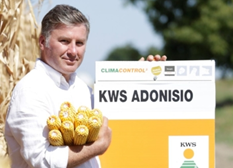 În acel moment, sămânța certificată de porumb reprezenta cel mult 30% din suprafața totală cultivată în România; în prezent, reprezintă aproximativ 80%. KWS a contribuit din plin la această creștere prin aducerea în atenția fermierilor a celor mai potriviți hibrizi de porumb creați în programul de ameliorare din România, dar și a unor hibrizi proveniți din alte țări.Programul de ameliorare a porumbului din România a evoluat în timp, astfel că din anul 2009 desfășurăm la Alexandria (Teleorman) un program complet de ameliorare, începând cu dezvoltarea liniilor consangvinizate (formele parentale) și terminând cu crearea hibrizilor simpli performanți. Faptul că formele parentale ale hibrizilor sunt create local ne oferă certitudinea că materialul genetic cu care lucrăm este deja adaptat condițiilor de aici, iar hibrizii obținuți din ele sunt cei mai potriviți pieței locale.KWS este singura companie cu capital străin de pe piața românească care dezvoltă un program complet de ameliorare a porumbului, iar acesta este principalul factor care ne diferențiază de ceilalți competitori. Puncte forte ale geneticii KWSObiectivul nostru major este acela de a crea hibrizi de porumb profitabili. Acest lucru înseamnă că, pe lângă performanța productivă și stabilitatea în condiții de secetă și de arșiță, avem în vedere și acele caractere și însușiri agronomice care fac alegerea nu doar sigură, dar și mai ușoară. Acestea sunt reprezentate de:• Vigoarea bună la răsărie;• Creșterea rapidă și uniformă în primele faze de creștere și dezvoltare;• Rezistența la frângerea tulpinilor și la căderea din rădăcină;• Rezistența la bolile plantei și ale știuleților;• Înflorirea timpurie care asigură succesul fecundării;• Ritmul rapid de pierdere a apei după maturitatea fiziologică;• Însușirile de calitate a bobului: masa hectolitrică, aspectul fizic al boabelor (textura, profunzimea bobului), compoziția chimică a boabelor. Mii de hibrizi testați pe zeci de mii de parcelePentru a ameliora un astfel de hibrid, testăm mii de hibrizi pe zeci de mii de parcele experimentale, într-o rețea vastă care cuprinde principalele țări cultivatoare de porumb din Sud-Estul Europei: România, Ungaria, Serbia, dar și țări din alte zone în care se cultivă hibrizi din grupele FAO 300-400, cum sunt în Vestul Europei: Franța și Austria, sau în Estul Europei: Ucraina și Rusia. Cel mai vândut hibrid KWS în România și în EuropaContribuția programului de ameliorare a porumbului din România la creșterea cotei de piață KWS atât în România, cât și în Sud-Estul Europei este una evidentă. Practic, de la lansarea pe piață în anul 2015 a hibridului Kamparis - primul hibrid de porumb creat de o companie cu capital străin în România, și până în prezent, KWS România, prin programul local de ameliorare, a răspuns nevoii de performanță a fermierilor cu un total 17 hibrizi, dintre care trei lansați anul acesta: KWS Adonisio, KWS Almanzo și KWS Advisio. Hibrizii creați de KWS în România reprezintă peste 75% din totalul vânzărilor KWS în regiunea de Sud-Est a Europei în grupele de maturitate FAO 300-400. Merită menționată cu precădere performanța hibridului KWS Kashmir, care se cultivă din Rusia până în Franța și care este în prezent cel mai vândut hibrid KWS atât în România, cu 125.000 unități, cât și din Europa, cu peste 250.000 de unități! Cum punem în valoare potențialul unui hibrid!Un hibrid performant nu este neapărat și un hibrid de succes. Pentru a fi un hibrid de succes, el trebuie, în primul rând, să fie cultivat în fermă. Hibridul (cultivarul) zonat reprezintă principala verigă tehnologică, de aceea, pentru a-l pune în valoare, el are nevoie de o zonare corespunzătoare în funcție de condițiile pedoclimatice și de tehnologia aplicată în fermă, de o poziționare corectă în grupa de maturitate și de asigurarea tuturor celorlalte verigi tehnologice (pregătirea patului germinativ, fertilizarea, erbicidarea, irigarea și recoltarea la momentul optim).Scopul final este de a vă oferi dumneavoastră, fermierilor, acei hibrizi care să ne asigure în egală măsură un parteneriat de succes pe termen lung.Continuăm să facem performanță! Împreună. PROVOCĂRISchimbările de orice natură petrecute în ultimii ani, începând cu cele climatice, deja amintite, și continuând cu cele cu impact major în practica agricolă, cum sunt inovațiile în tehnologie și digitalizarea, reprezintă pentru cercetătorii și amelioratorii din KWS o provocare frumoasă care menține vie curiozitatea, crește dorința de a performa și ne determină să fim mai buni pe zi ce trece, să ne autodepășim. un articol de Dr. Ing. GEORGE MUȘAT , Director Program Ameliorare Porumb KWS , FAO 300-400 Europa de Sud-Est , mai multe pe această temă www.kws.roDomnul Mihai Ponea a fost numit în funcţia de vicepreşedinte al ANSVSA , meatmilk , 1 noiembrie 2021  În data de 27.10.2021, s-a publicat în Monitorul Oficial decizia privind numirea în funcţia de vicepreşedinte, cu rang de subsecretar de stat, al Autorităţii Naţionale Sanitare Veterinare şi pentru Siguranţa Alimentelor (ANSVSA) a domnului Mihai PONEA.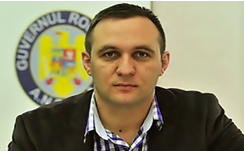 Noul oficial a ocupat funcția de Director general al Direcției Generale Siguranța Alimentelor în cadrul ANSVSA.Domnul Mihai PONEA îl înlocuieşte în echipa de conducere a instituţiei pe domnul Madălin Claudiu GIURCĂU, care a fost eliberat din funcţia de vicepreşedinte al Autorităţii Naţionale Sanitare Veterinare şi pentru Siguranţa Alimentelor.Serviciul Comunicare și Logistică Documentară             ANSVSA efectuează controale la carnea de pasăre și a ouăle provenite din Polonia , meatmilk  , 1 noiembrie 2021 Acțiunea a fost decisă de ANSVSA ca urmare a numărului mare de notificări de alertă, primite în ultima perioadă prin Sistemul Rapid de Alertă pentru Alimente şi Furaje (SRAAF), privind comercializarea pe teritoriul României a unor loturi de carne de pasăre, provenite din Polonia, în care s-a identificat Salmonella enteritidis și/sau Salmonella typhimurium, serotipuri cu un grad ridicat de risc pentru sănătatea consumatorilor. Statistic, comparativ cu perioada august-octombrie a anului trecut, s-a înregistrat, în aceeași perioadă a acestui an, o creștere cu aproximativ 40 % a notificărilor de alertă care implică carnea de pasăre, produsele din carne de pasăre, provenite din Polonia.De la începutul acestui an, până în prezent, au fost primite 28 de notificări prin intermediul SRAFF, care aveau ca subiect carne de pasăre sau ouă, contaminate cu Salmonella enteritidis și/sau Salmonella typhimurium, provenite din comerțul intracomunitar.Pentru a reduce riscul pentru sănătatea publică, reprezentat de consumul acestor produse pentru să ANSVSA a dispus, începând de săptămâna trecută, o intensificare a controalelor oficiale la nivelul depozitelor frigorifice de destinație, a platformelor logistice ale supermarket-urilor, unităților de reambalare carne de pasăre, unităților de tranșare a cărnii de pasăre, care fac comerț intracomunitar cu carne de pasăre, dar și cu privire la comercializarea ouălor provenite alte state membre, pentru a se verifica dacă se respectă standardele de comercializare a acestora.De asemenea, s-a dispus și recoltarea de probe de carne pentru identificarea unor posibile loturi de carne proaspătă de pasăre contaminate cu Salmonella enteritidis și/sau Salmonella typhimurium (criteriu de siguranță pentru aceasta categorie de carne) care se vor analiza în rețeaua sanitară veterinară de laboratoare acreditate.Scopul acestor controale oficale este de a identifica situațiile în care nu sunt respectate cerințele legislative privind comercializarea cărnii de pasăre și a ouălor de consum și aplicarea de măsuri, pentru a ne asigura că ouăle și carnea de pasăre destinate consumului uman nu constituie un risc pentru sănătatea populației.      Serviciul Comunicare și Logistică DocumentarăLegume în spații protejate: scumpire spectaculoasă a transportului de substrat din fibră de nucă de cocos, utilizat pentru culturile hidroponice ,  lantulalimentar , 2021-11-01                                                                                         Criza energetică și criza containerelor de transport maritim produc concomitent efecte negative în piața agricolă. Prețul semințelor, al pesticidelor și fertilizanților a sărit în aer, supunând fermierii la cheltuieli mult mai mari și provocându-le o imensă panică în perspectiva relansării ciclului agricol. Un efect negativ al acestor două crize este resimțit și de furnizorii de inputuri, care cumpără marfă de la distanțe mari și se văd nevoiți să achite sume mult mai mari pentru transport.”La începutul anului,  plăteam 1100 euro transportatorului care aduce pe vapor substratul din fibră de nucă de cocos, din Sri Lanka. Acum, plătim 8.500 de euro, iar în decembrie am fost anunțați că vom achita 10.000 de euro”, a declarat pentru Lantulalimentar.ro, George Puican, Director executiv Holland Farming.  George Puican, director executiv Holland Farming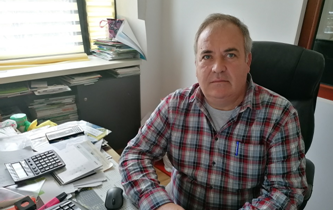 ”Deocamdată, nu am crescut prețul substratului folosit în culturile hidroponice”, ne-a asigurat George Puican.Suprafața cultivată în sistem hidroponic însumează în România 20 de ha, fermele fiind active în județe ca Timiș, Mureș și Constanța. În astfel de sere sunt cultivate tomate, castraveți, salată verde și ardei, legume care sunt livrate de regulă marilor retaileri.Cultura hidroponică presupune folosirea unui substrat ( vată minerală, perlit, argilă, fibră din nucă de cocos ) în care plantele își dezvolă rădăcinile, fiind hrănite cu substanțe adăugate de cultivator și irigate din surse controlate. Culturile hidroponice sunt dezvoltate în spații închise, sere și solarii.Pret ingrasaminte: scumpirile cauzeaza o serie de evenimente nefavorabile, noiembrie 1, 2021                                                                                            Evenimentele recente ar putea duce la un pret ingrasaminte si mai mare, in intreaga Europa. Acest lucru va cauza un intreg sir de situatii nefavorabile, precum cresterea pretului la alimente sau majorarea inflatiei, noteaza Bloomberg.Un indicator de referinta in Europa Occidentala pentru pretul amoniacului, din care se produce ingrasamantul pe baza de azot, a urcat pana la 910 de dolari pe tona, cel mai ridicat nivel din ultimii 13 ani.Europa a fost lovita de criza gazelor naturale, care a fortat mai multe fabrici producatoare de ingrasaminte pe baza de azot sa limiteze sau sa opreasca productia, inclusiv firme precum Yara International ASA din Norvegia si cel mai important producator european de chimicale, grupul german BASF SE.80% din pret ingrasaminte, influentat de gazele naturaleGazele naturale reprezinta 80% din costul productiei de ingrasaminte, iar in prezent preturile sunt de patru si chiar cinci ori mai mari decat nivelul normal, potrivit grupului Fertilizers Europe.Fermierii europeni sunt deja ingrijorati ca nu vor avea suficiente ingrasaminte la primavara.Orice deficit in aprovizionarea cu ingrasaminte risca sa limiteze cantitatea si calitatea productiei agricole in Uniunea Europeana, cel mai mare exportator mondial de grau si un important furnizor de orz.De asemenea, orice diminuare a productiei agricole ar putea genera ingrijorari cu privire la cresterea preturilor la alimente.
In America de Nord, pretul de referinta la ingrasaminte a crescut vineri cu 0,4% pana la 1.017,87 dolari pentru o tona scurta (907,185 kg), in apropiere de nivelul record atins la inceputul acestei luni.Fermierii americani au inceput deja sa reduca utilizarea de ingrasaminte, iar retailerii cumpara acum numai ce au nevoie in viitorul apropiat, spune Alexis Maxwell, analist la Green Markets.Potrivit acestuia, goana pentru cumpararea de ingrasaminte pentru primavara nu va incepe pana in februarie.“Asa ca, pentru moment, asteptam si vedem. Preturile din restul lumii vor scadea pana la nivelul din SUA sau preturile din SUA vor creste pentru a ajunge la cele din restul lumii?”, a spus Alexis Maxwell.  USTR: costuri de productie mari si preturi de vanzare mici pentru producatori,  noiembrie 1, 2021 Conditiile economice din ultima perioada ii nemultumesc pe principalii producatori agricoli. Acestia acuza autoritatile pentru deciziile care au dus la cresterea costurilor de productie, dar si pentru preturile mici pe care le primesc, explica o asociatie de fermieri.„Avand in vedere preturile derizorii de achizitie la legume, cresterea preturilor la inputuri (seminte, combustibil, energie electrica, etc), lipsa unor politici publice in sectorul horticol in ceea ce priveste comercializarea produselor autohtone, lipsa masurilor de sprijin pentru producatori agricoli, tinand cont ca venim dupa un an in care comercializarea ca urmare a constrangerilor suferite in urma pandemiei COVID 19, cat si faptul ca la orizont se pre configureaza continuarea masurilor restrictive impuse de pandemie, toate acestea au dus la decapitalizarea producatorilor agricoli, desi cei care sunt in lantul de comercializare en-gros dar si cu amanuntul inregistreaza profituri substantiale.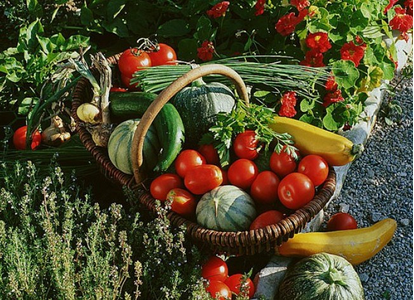 Uniunea Salvam Taranul Roman inca de anul trecut a avansat Ministerului Agriculturii si Guvernului Romaniei o serie de masuri de natura sa sprijine micul producator, dar a fost un dialog al surzilor, incheiat cu promisiuni. Evidentele sunt cat se poate de clare, invitam politicienii indiferent de culoarea politica sa mearga in satul romanesc, unde o sa constate saracia, traiul de subzistenta pe care producatori il duc.Nu cerem subventii mai mari, desi nu exista termen de comparatie cu statele europene, vrem sa fim intr-o piata concurentiala corecta.Este de neinteles atitudinea anti producator roman, atitudine avuta de toti politicienii care sau perindat la conducerea Ministerului Agriculturii si care nu au fost in stare sa gandeasca politici pe termen scurt si mediu pentru producatori.Lipsa de sprijin pentru producatori, printre factorii care impiedica progresul. Lipsa de intelegere in ceea ce priveste subventionarea producatorilor, subventia fiind o componenta, numai ca, in ultimii ani politicienii au folosit subventiile si diferitele masuri de sprijin acordate legumicultorilor pentru capital politic.Ciclic in anii electorali sau cu un an inainte sau gasit sume de bani pentru ajutoare de stat care nu au facut altceva decat sa amageasca.In acest context, cat si pe fondul unei lipse totale de responsabilitate din partea clasei politice, dar si a unei parti ai pseudo reprezentantilor producatorilor agricoli, mare parte din producatori o sa dispara, se vor lasa de legumicultura, fapt ce ne va afecta pe toti in egala masura si vom contribui la bunastarea producatorilor din alte state membre.Consideram ca nu cerem prea mult decat respectarea dispozitiilor legale, asa limitative cum sunt ele, respectiv, verificarea trasabilitatii produselor prin verificarea documentelor de provenienta ale comerciantilor, ale furnizorilor de legume in retelele de retail.Solicitam toate acestea deoarece verificarea si reglementarea lantului de comercializare este de natura sa faciliteze producatorilor accesul la piata.Petre Daea: Creșterea prețurilor la inputuri pune piedici serioase agricultorilor , noiembrie 1, 2021 agrimanet 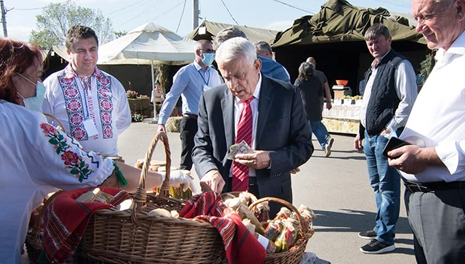 Creșterea prețurilor la inputuri pune piedici serioase agricultorilor„Criza alimentara bate la ușă! Nu-mi plac abordările nihiliste și nici afirmațiile apocaliptice! Dar din nefericire, se întrezărește germenul crizei alimentare”, a scris pe pagina de Facebook Petre Daea, fostul ministru al Agriculturii.Țara noastră s-ar putea confrunta cu o criză alimentară în condiţiile în care creşterea preţurilor la inputurile folosite în agricultură, de la simplu la cvadruplu şi mai mult, pune piedici serioase agricultorilor şi lucrătorilor din industria alimentară. Redăm temerile fostului ministru al Agriculturii, Petre Daea:„Să mă explic: creșterea prețurilor la inputurile folosite în agricultura, de la simplu la cvadruplu și, mai mult, pune piedici serioase agricultorilor și lucrătorilor din industria alimentară.Câteva exemple:la îngrășăminte, prețul azotatului de amoniu a crescut de la 900 lei la 3.920 lei /tona;brutăriile care folosesc gaze, de la contracte de 6.000 lei/luna pentru gaze, au trecut la „contracte fericite astăzi” cu 30.000 lei/luna (un exemplu de la o societate din București, al cărei nume nu-l pot face public);prețurile la insectofungicide, motorină, utilajele agricole, piese de schimb și serviciile pentru toate acestea au crescut.Ce fac agricultorii în această situație? Din dragoste de meserie și din legătura de o viață cu domeniul de activitate vor continua să întoarcă brazda țării.Dar vor avea un comportament diferit, în funcție de posibilități:micii agricultori, care dețin suprafețe sub un hectar, circa 1,8 milioane, reprezentând în jur de 640 mii ha, nu vor avea posibilitatea să-și cumpere îngrășăminte, deoarece vor fi nevoiți să-și plătească întreținerea, curentul electric, gazele și serviciile legate de existența zilnică din această iarnă. În aceeași situație sunt și micile gospodarii care au grădini pe lângă casă și vin să vândă la piață; dar vor însămânța aceste suprafețe, având la îndemână sămânța din producția obținută în anul 2021;un număr de aproximativ 1,5 milioane agricultori a căror suprafață intre 1 ha și 10 ha, reprezentând cca 4,3 milioane ha, vor avea un comportament diferit în funcție de resursele proprii și fondurile atrase din diverse surse (ajutor din cadrul familiei sau din afara ei), vor lucra terenul aplicând lucrările tehnologice la nivelul minim posibil, pentru a-și putea recupera cheltuielile prin producția obținută ce va fi destinată autoconsumului, direct sau pentru furajarea animalelor;fermierii în număr de aproape 90 mii cu o suprafața de cca 7, 6 mil ha, organizați în exploatații agricole de diverse tipuri, vor aplica tehnologiile specifice fiecărei culturi, asigurând toate inputurile necesare obținerii de produse comerciale, care să atingă potențialul biologic al soiurilor și hibrizilor folosiți.Comportamentele previzibile pentru cele 3 categorii de lucrători ai ogoarelor se vor materializa în:renunțarea parțiala sau totală la cultivarea terenurilor cu speciile consacrate, apelându-se la alte soluții mai puțin costisitoare, spre exemplu înlocuirea plantelor anuale cu cele perene (cei din categoria a);scăderea randamentelor pe unitatea de suprafață, producții mai mici și de slabă calitate ( categoriile a și b);obținerea de producții cu randamente ridicate ce vor putea atinge potențialul biologic al soiurilor și hibrizilor folosiți (fermieri din categoria c).Însumând aceste posibile scenarii, rezultă că vom avea pe piață o producție mai mică, la costuri mari, ce se va constitui într-o oferta scăzută și scumpă, care nu va putea fi asimilată de consumatorul român, din cauza puterii reduse de cumpărare.În condițiile acestea, ținând cont și de schimbările climatice, potrivnice realizării unor randamente ridicate, producțiile obținute își vor găsi cumpărători în țările cu potență financiară, stimulându-se astfel exportul acestora de către producătorii români.La acestea se adaugă lipsa unei rețele proprii pentru comercializarea produselor românești.Toate acestea la un loc vor crea dificultăți în aprovizionarea populației cu hrană.Se pune întrebarea cum putem preveni, contracara sau atenua efectele unei asemenea situații?Răspunsul a fost, este și rămâne în alocarea de sume în bugetul de stat pentru agricultură și in acțiuni concrete pentru realizarea principalelor obiective:continuarea și extinderea sistemului de irigații pentru folosirea resurselor de apă pe care le avem;dezvoltarea accelerată a sistemului de combatere a grindinei și stimularea precipitațiilor;susținerea cercetării agricole românești pentru crearea de soiuri și hibrizi cu adaptabilitate la condițiile de mediu nou create;stimularea realizării și dezvoltării rețelei comerciale românești pentru produsele autohtone la care statul trebuie să fie parte – există Casa de Comerț Agroalimentară Unirea;punerea în aplicare a legilor muntelui;absorbția în întregime a fondurilor europene destinate agriculturii;echilibrarea balanței comerciale cu produse agroalimentare prin susținerea produselor deficitare;continuarea susținerii programelor specifice din agricultură.Am socotit necesar să fac aceste precizări, din dorința de a se înțelege de către guvernanți, că dacă astăzi se vorbește despre sănătate și pandemie, bătându-se politic pe morții zilei, în anii care urmează, cu siguranță, dacă nu acordăm atenție agriculturii, acum și tot timpul, ne vom bate toți pe o bucata de pâine, daca vom avea de unde să o procurăm, sau cu ce să o cumpărăm.Acum trebuie construit bugetul de stat pentru anul viitor!Din nefericire, clasa politică are altă agendă! Greșit și păgubos, inadmisibil și alarmant! Guvernanți, nu lasati asigurarea hranei la voia întâmplării!”MADR: Producţii în anul agricol 2020-2021, noiembrie 1, 2021 agrimanet   Producţii în anul agricol 2020-2021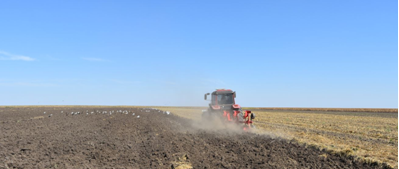 Datele operative privind situaţia recoltărilor la principalele culturi de primăvară au fost transmise de către Direcţiile pentru Agricultură Judeţene şi centralizate la nivelul MADR până la data de 20 octombrie 2021, campania de recoltare fiind încă în derulare.La grâu s-a obţinut o producţie totală de peste 11,445 milioane tone şi un randament de 5.316 kg/ha, iar la orz, peste 1,885 milioane tone şi o medie de 5.599 kg/ha. Şi la orzoaică şi rapiţă, producţia medie realizată este cea mai ridicată din ultimii 10 ani, respectiv 5.220 kg/ha şi 3.022 kg/ha, conform MADR.Producţia de porumb boabe obţinută de pe 1,529 milioane hectare – aproape 60% din suprafaţa însămânţată în primăvară – a depăşit 8,4 milioane de tone, adică o medie de 5,49 to/ha.Recolta de floarea-soarelui totalizează 2,97 milioane de tone de pe 97% din suprafaţa recoltată, respectiv 1,21 milioane hectare – o medie de 2,45 to/ha, potrivit datelor Ministerului Agriculturii şi Dezvoltării Rurale (MADR), transmise la solicitarea AGERPRES.De asemenea, la soia s-au recoltat 93.776 hectare până la data menţionată (62,92% din suprafaţa însămânţată), cu o producţie totală de peste 219.200 tone, iar la sfeclă de zahăr s-au recoltat 8.340 hectare (38,51% din suprafaţa însămânţată), producţia fiind de peste 367.730 tone.În ceea ce priveşte cartoful de toamnă, campania de recoltare este aproape de final, respectiv 123.850 hectare (96,44% din suprafaţa însămânţată) şi o producţie de peste 1,984 milioane tone.„Anul agricol 2020-2021 evidenţiază în sectorul vegetal rezultate foarte bune şi bune în ceea ce priveşte producţiile medii şi totale atât la culturile de toamnă, cât şi la culturile de primăvară. La principalele culturi de toamnă atât producţia totală obţinută la această dată cât şi producţia medie realizată au valorile cele mai ridicate din ultimii 10 ani”, susţin reprezentanţii Ministerului Agriculturii.Ce produse pentru protectia plantelor NU trebuie sa cumparam niciodata? noiembrie 1, 2021  Produsele pentru protectia plantelor care provin din surse nesigure sunt tot mai comune pe piata din Romania.Mai multi specialisti in domeniul agricol trag semnalul de alarma si ii avertizeaza pe fermieri sa achizitioneze doar inputuri din surse sigure. Produsele contrafacute pot cauza pagube uriase pentru fermieri, printre care si compromiterea culturilor.„Scopul proiectului este acela de a trage un semnal de alarma cu privire la faptul ca protejarea culturilor de atacul bolilor si daunatorilor a devenit din ce in ce mai dificila in contextul reducerii numarului de solutii disponibile pe piata europeana.A interzice produsele de uz fitosanitar fara a pune absolut nimic in loc credem noi ca nu este sanatos. Astazi, mai avem aproximativ 30-40% din produsele de uz fitosanitar disponibile acum 15-20 de ani”, sustine dl. Vasile Iosif, Presedinte AIPROM.Contrafacerea produselor de protectia plantelor este un fenomen ce ia amploare si in RomaniaPunctul de vedere al AIPROM referitor la raportul privind strategia „De la ferma la consumator” (Farm to Fork)Recent, comisiile reunite AGRI si ENVI din Parlamentul European au publicat un raport comun privind strategia „De la ferma la consumator” (Farm to Fork). In acest context, AIPROM a formulat un punct de vedere cu privire la acest raport.Membrii Asociatiei Industriei de Protectia Plantelor din Romania – AIPROM utilizeaza tehnologiile agricole durabile disponibile in prezent. Fiind o industrie care sustine activitatea fermierilor si productia de alimente, ne angajam sa ne jucam rolul, sa inovam si sa implementam solutiile necesare pentru o agricultura durabila.Impreuna facem SCUT impotriva contrafacerii produselor de protectia plantelor!Va invitam sa aflati de la Ionut Tabara – fitofarmacist cat de periculoase sunt produsele contrafacute de protectia plantelor, dar si cum puteti evita astfel de achizitii care va pun in pericol sanatatea si afacerea.NU UITATI! Cumparati produse de protectia plantelor numai de la distribuitorii autorizati!Crescător: E îngrozitor să vezi cum ne mor vitele! Pășuni transformate în deșert! Agroinfo , 01 noiembrie 2021 Efectele schimbărilor climatice. Hectare de pășuni înghițite de nisip. “E îngrozitor să vezi cum ne mor vitele. Caută iarbă, dar iarba a dispărut. Când străbaţi stepa, vezi la tot pasul animale moarte, vaci, cai zăcând peste tot. E înfricoşător”, a declarat un crescător de vite.Sute de aşezări din Federaţia Rusă - din nordul arctic şi până în zonele agricole din sud - sunt grav afectate de efectele încălzirii globale. În stepa calmucă s-a format deja ceea ce unii specialişti consideră că este “primul deşert din Europa”.Svetlana Bodjaeva, expert în mangementul solurilor aride, bate un drum de patru ore, plin de hârtoape, până în stepa calmucă, din sudul Rusiei, pentru a cerceta efectele schimbărilor climatice. Dunele de nisip din jurul unei aşezări de crescători de vite cu câteva sute de locuitori s-au extins foarte mult... Mai ales în ultimii doi ani, când suprafaţa acoperită de nisip s-a dublat...Tufişurile - plantate în speranţa că ar putea fixa solul cu rădăcinile - încetinesc, într-o anumită măsură, dar nu pot să oprească răspândirea nisipului.
Acolo s-a format deja ceea ce unii experţi numesc “primul deşert al Europei”. Dunele n-au înghiţit încă satul, dar nisipul purtat de vânt acoperă străzile.Alexander Kladiev, expert în soluri şi deşertificare: “Problema deşertificării este reală şi gravă, pentru că ultimii ani au fost secetoşi. Apoi, o altă cauză este păşunatul în exces, care a depăşit cu mult normele, așa că iarba păşunilor nu s-a mai regenerat. Cantităţile de precipitaţii au scăzut drastic. Ploile de vară au fost de scurtă durată şi, din cauza căldurii, evaporarea a fost foarte rapidă,” citat de Știrile Pro TV. Mai ales seceta din 2020 a fost dură, probabil cea mai gravă din ultimele decenii. Mii şi mii de vite şi alte animale au pierit în stepă.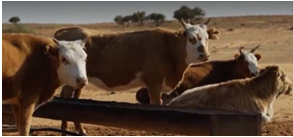 “E îngrozitor să vezi cum ne mor vitele. Caută iarbă, dar iarba a dispărut. Când străbaţi stepa, vezi la tot pasul animale moarte, cai, vaci zăcând peste tot. E înfricoşător”, a declarat un crescător de vite.Cam un sfert dintre vitele crescătorilor de animale din zonă nu au supravieţuit. Şi, spun autorităţile, putea fi o pierdere de până 80%, dacă guvernul local nu declara starea de urgenţă. Astfel au fost alocate de la guvernul central de la Moscova aproape 8 milioane de dolari, echivalentul în ruble, bani pentru achiziţionarea nutreţului din alte zone.“Principalii noştri duşmani sunt nisipul, vântul şi canicula. Mereu am avut veri toride, n-am scăpat de asta, dar în ultimii ani a fost şi mai cald, iar iarna temperatura a scăzut mai puţin şi nu am avut zăpadă”, a mai spus un crescător de animale.Resemnaţi, localnicii se tem că de la an la an va fi tot mai greu. “Ce putem să facem? Doar să plecăm de aici”, spune, cu amar, unul dintre ei. Un nou motiv de îngrijorare pentru scumpirea alimentelor Bloomberg Un nou motiv de îngrijorare pentru scumpirea alimentelor Profit.ro scris sâmbătă, 14:39 Prețul îngrășămintelor în Europa urmează să crească și mai mult, o nouă sursă de îngrijorare că majorarea costurilor cu producția de alimente ar putea stimula și mai mult inflația, transmite Bloomberg. Un indicator de referință în Europa Occidentală pentru prețul amoniacului, din care se produce îngrășământul pe bază de azot, a urcat până la 910 de dolari pe tonă, cel mai ridicat nivel din ultimii 13 ani, arată Agerpres. Europa a fost lovită de criza gazelor naturale, care a forțat mai multe fabrici producătoare de îngrășăminte pe bază de azot să limiteze sau să oprească producția, inclusiv firme precum Yara International ASA din Norvegia și cel mai important producător european de chimicale, grupul german BASF SE. Gazele naturale reprezintă 80% din costul producției de îngrășăminte, iar în prezent prețurile sunt de patru și chiar cinci ori mai mari decât nivelul normal, potrivit grupului Fertilizers Europe. Fermierii europeni sunt deja îngrijorați că nu vor avea suficiente îngrășăminte la primăvară. Orice deficit în aprovizionarea cu îngrășăminte riscă să limiteze cantitatea și calitatea producției agricole în Uniunea Europeană, cel mai mare exportator mondial de grâu și un important furnizor de orz. De asemenea, orice diminuare a producției agricole ar putea genera îngrijorări cu privire la creșterea prețurilor la alimente.  În America de Nord, prețul de referință la îngrășăminte a crescut vineri cu 0,4% până la 1.017,87 dolari pentru o tonă scurtă (907,185 kg), în apropiere de nivelul record atins la începutul acestei luni. Fermierii americani au început deja să reducă utilizarea de îngrășăminte, iar retailerii cumpără acum numai ce au nevoie în viitorul apropiat, spune Alexis Maxwell, analist la Green Markets. Potrivit acestuia, goana pentru cumpărarea de îngrășăminte pentru primăvara nu va începe până în februarie.

INDUSTRIE ALIMENTARAProducătorul clujean de lactate Bonas atrage 6,9 milioane de lei de la investitori într-o majorare de capital social , Tibi Oprea  , 01.11.2021   Bonas Import Export (simbol bursier BONA), producător clujean de lactate care s-a listat la Bursa de Valori Bucureşti la finele lunii iunie, a anunţat vineri că pe 23 octombrie s-a încheiat perioada de subscriere aferentă exercitării drepturilor de preferinţă şi a atras în majorare de capital suma de 6,9 mil. lei de la investitorii români. Intermediarul ofertei a fost SSIF InterDealer Capital Invest.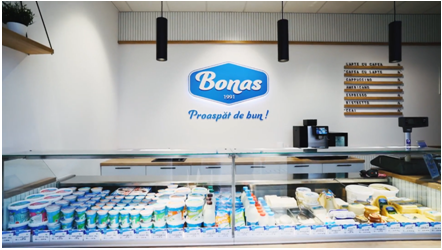 Perioada de derulare a ofertei a fost 23 septembrie - 23 octombrie 2021, iar preţul de subscriere a fost de 1 leu pe acţiune. Pentru fiecare acţiune deţinută la data de înregistrare (23 iulie 2021) fiecare acţionar a avut dreptul să subscrie 2 acţiuni noi la valoarea de 1 leu fiecare. În perioada de ofertă au fost oferite spre subscriere, în baza exercitării drepturilor de preferinţă, un număr de 9.780.000 acţiuni ordinare, nominative, indivizibile, cu valoare nominală de 1 leu şi valoare de emisiune de 1 leu pe acţiune.Un număr de 290 investitori au subscris un total de 6.907.276 acţiuni din cele 9.780.000 acţiuni disponibile, reprezentând 70,6265% din emisiunea totală, în valoare totală de 6.907.276,00 lei. Acţiunile rămase nesubscrise au fost anulate, iar conturile acţionarilor care au participat la majorare au fost încărcate cu drepturile de alocare BONAR02. Importatorul cafelei Jacobs şi-a majorat afacerile cu 11,5% în 2020, ajungând la 442 mil. lei, şi a revenit pe profit, Laurentiu Cotu , 31.10.2021,   Jacobs Douwe Egberts Ro, filiala locală a grupului cu acelaşi nume, a raportat anul 2020 cu o cifră de afaceri de 442 mil. lei (91,7 mil. euro), în creştere cu 11,5% faţă de anul anterior, conform calculelor ZF pe baza datelor de la Ministerul Finanţelor. 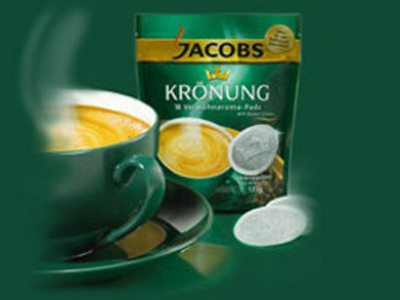 Astfel, compania marchează un nou an de creştere, în condiţiile în care competiţia este tot mai acerbă, atât în ceea ce priveşte numărul de branduri de pe piaţă, cât şi multitudinea de noi modalităţi de preparare a cafelei. Jacobs Douwe Egberts Ro a revenit anul trecut pe profit, cu un câştig net de 1,5 mil. lei (316.000 de euro), de la o pierdere netă de peste 1,6 mil. lei (344.000 de euro) în 2019. Compania a ajuns anul trecut un număr mediu de 94 de angajaţi.Jacobs Douwe Egberts Ro, companie înfiinţată în anul 2015, a rezultat în urma fuziunii de la nivel mondial a diviziei de cafea a giganţilor Mondelez şi D.E. Master Blenders. Practic, Mondelez România a transferat brandurile de cafea, dar şi activităţile care ţin de acestea către Jacobs Douwe Egberts Ro. Mondelez a rămas cu brandurile de dulciuri, gumă de mestecat şi biscuitţi precum Milka, Poiana, Tuc, Trident şi Oreo. În plus, Jacobs Douwe Egberts a luat şi o parte din angajaţii care se ocupau de divizia de cafea a Mondelez.La nivel internaţional, Jacobs Douwe Egberts activează în peste 100 de ţări cu branduri precum Jacobs, Tassimo, Moccona, Senseo, Douwe Egberts sau Pilao & Gevalia. Consumul anual de cafea în România se situează la circa 2,5 kilograme de cafea per capita, ţara aflându-se pe ultimele locuri în Europa la acest capitol. De exemplu, în Austria consumul per capita ajunge la circa 7,9 kilograme, iar în Germania la 7 kilograme, conform celor mai recente date. Pe piaţa locală a cafelei, cei mai mari jucători sunt Jacobs, Doncafé, Nescafé, Tchibo şi Cafea Fortuna. Familia Balaş a ajuns la afaceri de 10 mil. euro cu producătorul de îngheţată Ice Dyp Balas din Timiş , Laurentiu Cotu , 31.10.2021, 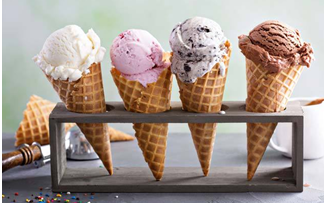 Producătorul român de îngheţată Ice Dyp Balas din judeţul Timis, controlat de Vasile şi Maria Balaş, care a cumpărat anul trecut o fabrică de îngheţată artizanală din Harghita, a realizat în 2020 o cifră de afaceri de 48,4 mil. lei (10 mil. euro), în creştere cu 4% faţă de anul anterior, potrivit calculelor ZF pe baza datelor de la Ministerul Finanţelor. Compania a avut anul trecut un profit net de aproximativ 5,3 mil. lei (1,1 mil. euro), mai mult cu 3% faţă de anul precedent, conform datelor publice. Ice Dyp Balas a ajuns în 2020 la un număr mediu de 289 de angajaţi.Compania a ahiziţionat anul trecut fabrica companiei Ati-Cream, controlată tot de antreprenori români, din judeţul Harghita, cu venituri de peste 2,5 milioane de lei în 2020. Tot anul trecut, compania a finalizat o investiţie de peste 8 mil. euro într-o nouă fabrică de îngheţată în localitatea Cărpiniş, judeţul Timiş. Fabrica de la Cărpiniş, nou construită, şi fabrica achiziţionată din Harghita însumează 170 tone pe zi cu 14 linii de producţie, potrivit unor informaţii furnizate anterior de oficialii companiei.Producătorul de îngheţată deţine şase puncte de lucru în ţară: Cărpiniş (Timiş), Bucureşti, comuna Pantelimon, Paşcani, Târgu-Jiu, Brăniştea (Galaţi) şi Dezmir (Cluj). Ice Dyp Balas produce brandurile de îngheţată Pandy, Mega, Star, Exotic, Bianca, Waffe, Sandwich, Super, Roxana, Fantasia şi Magic Moments. Compania are în portofoliu peste 60 de sortimente de îngheţată, care sunt distribuite în reţelele de magazine Kaufland, Carrefour şi Profi.Ice Dyp Balas, Top Gel şi Kubo Ice Cream sunt cei mai importanţi jucători români de pe piaţa îngheţatei. Pe lângă compania din domeniul îngheţatei fondată în anul 1996 de soţii Balaş, aceştia mai au un business şi în industria HoReCa - Centrul Resort&Spa ICEDYP Timişoara. Spaţiul cuprinde un bazin de înnot, sală de fitness, jacuzzi, servicii de masaj, salon de bronzat şi zece camere cu pat matrimonial, potrivit datelor de pe site-ul companiei.Piaţa îngheţatei este puternic fragmentată, iar lupta se dă între mai mulţi jucători români şi cei doi giganţi internaţionali, Unilever şi Nestle. Piaţa îngheţatei în România este una sezonieră, iar câştigurile marilor companii depind de temperaturile de pe timpul verii.Producătorul Stella Artois, performanță peste estimările analiștilor în T3 , 01 Nov 2021 | de Simona Popa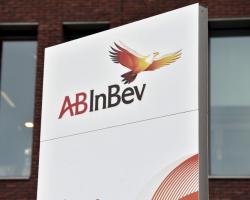 Vânzările înregistrate de Anheuser-Busch InBev în trimestrul al treilea din acest an au depășit estimările analiștilor și au dus producătorul în punctul în care revizuiește în creștere prognoza de profit pentru 2021.În lunile de vară, volumele totale au crescut cu 3,4%, în timp ce analiștii se așteptau la o scădere ușoară de 0,1%, potrivit ziarului belgian De Tijd, citat de Retail Detail.AB InBev nu numai că a înregistrat volume mai mari, dar a făcut acest lucru în timp ce a crescut prețurile. Ca urmare, veniturile trimestriale au crescut organic cu 7,9%, la 14,3 miliarde de dolari (12,3 miliarde de euro). Venitul pe hectolitru a crescut cu 4,3%.Profitul brut din exploatare a crescut cu 3%, până la 5,2 miliarde de dolari (4,5 miliarde de euro), în timp ce analiștii estimau o scădere de 2%. Producătorul de bere a reușit acest lucru în ciuda faptului că s-a confruntat cu fluctuații valutare nefavorabile și costuri mai mari în lanțul de aprovizionare, cât și pentru materii prime pe anumite piețe.În cazul mărcilor globale, Budweiser, Stella Artois și Corona, veniturile cumulate au crescut în medie cu 5,0% și cu 9,3% în afara piețelor de origine. Mărcile mainstream au dus la creșterea veniturilor cu 4%, câștigând cotă de piață în majoritatea piețelor principale, potrivit raportului financiar, iar portofoliul premium a contribuit cu 11%.  „În trimestrul al treilea, volumele vândute și veniturile înregistrate au depășit atât nivelul din 2020, cât și pe cel din 2019, înainte de pandemie, datorită investițiilor în mărcile noastre și transformării digitale accelerate”, a declarat Michel Doukeris, CEO AB InBev, citat de Retail Detail. În aceste condiții, executivul a anunțat că se aștepta ca acest an să se încheie cu un profit de cel puțin 10%. Până acum, liderul pieței de bere la nivel mondial și-a asumat o creștere a EBITDA de 8 până la 12% pentru întregul an.Fabricat în România: cât contează eticheta, cine cumpără cu adevărat și ce importanță are o campanie de marketing , Anca Olteanu , 01 Nov 2021 Produsele fabricate în România pare că sunt la mare căutare, pentru că sună bine să susții economia locală. Însă, realitatea este diferită de afirmațiile clienților, iar atunci când ajung în fața raftului, prețul contează cel mai mult. Dacă Mobexpert a raportat o creștere a vânzărilor de mobilier realizat în țară, nu același lucru se poate spune și în sectorul alimentar. Adina Crăciunescu (Grup Diana) și Horia Cardoș (Agroland) prezintă comportamentul de consum al românului care una spune și alta face, iar Anca Toma (MTH) și Robert Trandafir (Gun Media) ne explică cum poate eticheta de „Fabricat în România” să facă diferența la achiziție.În cazul retailerului de mobilier Mobexpert, care deține mai multe fabrici de producție în țară, vânzările de produse realizate pe plan local au crescut cu până la 25% anul acesta față de 2019.„Cred că anul trecut mai mult decât oricând, au fost și foarte multe campanii în această direcție și cred că a fost o mobilizare a tuturor. Noi producem foarte mult în fabricile noastre, aproximativ 60% din colecția Mobexpert, din produsele vândute de mobilier sunt produse în fabricile noastre de la Dej, de la Suceava, din București, de la Târgu Mureș. Orice comparație o fac cu 2019: am vândut cu 20-25% mai mult în 2021, pe anumite segmente, produse realizate în fabricile nostre, decât în 2019”, a declarat Adelina Badea, CEO Mobexpert în cadrul conferinței retailArena: A Game of The Future.Prețul bate eticheta de produs localAdina Crăciunescu, managing partener Grupul Diana, susține că românii declară că ar cumpăra produsele locale, dar în fața raftului se schimbă rapid intenția de cumpărare, iar prețul contează decisiv.„Înclin să cred că singurul lucru bun pe care l-a adus pandemia a fost trecerea spre produse românești, s-a simțit așa, în aer, o idee de a cumpăra produse românești sau chiar locale. (...) Noi facem pentru ambele branduri (carmangerie și rețeaua de magazine) cercetări asupra satisfacției clienților. Declarativ, toată lumea vrea din România, vrea calitate. Atunci când ajung în fața raftului, se schimbă total. În continuare campaniile și reducerile de preț funcționează cel mai bine, sunt cele care aduc trafic cel mai mult.Un procent semnificativ din sortimentația magazinelor Diana sunt produse românești, la nivel de rețea, producătorul Diana înseamnă undeva la 30%. În momentul în care deschidem magazine încercăm să aducem alături de noi în parteneriat producători locali: brutării, spre exemplu. Ne ajută foarte mult și așa creștem produsele fabricate în România. Din păcate, majoritatea covârșitoare a clienților aleg prețul”, a explicat Crăciunescu.Soluția pentru eticheta „Fabricat în România”Eticheta care atestă producția în România începe să conteze mai puțin în cazul produselor alimentare, remarcă Horia Cardoș, CEO Agroland, care subliniază că acceptul este pus pe preț.„Este importantă eticheta „Fabricat în România”, dar nu este atât de importantă ca pentru clienții din Europa de Est sau Vest. Nu știu cum campaniile inițiate de autorități, de guvern, de asociații private referitor la cumpărarea produselor din România nu au prins. Aici cred că producătorii români – și noi suntem aici, producem ouă de consum și de anul viitor carne de pasăre – simțim că în continuare clienții din România sunt sensibili la preț, nu atât la locul de producție. Și noi și alți retaileri încercăm să aducem cât mai multe produse în România, în această direcție suntem în curs de achiziție a unei fabrici de furaje în Caransebeș. La produsele alimentare nu stăm deloc bine. Suntem foarte rău în percepția publicului în ceea ce privește produsele fabricate în România. Nu atât în percepția, cât în comportamentul publicului. Declarativ toți spunem „Da, vreau să cumpăr produse românești”, dar când ajung în supermarket și nu voi avea alternative, voi cumpără ce voi găsi, fără să mai fiu atent dacă roșiile sunt produse în România, ouăle, carne si așa mai departe și voi cumpără ce îmi va veni la îndemână.Soluția nu va veni de la Guvern, este clar că autoritățile nu au un focus în zona asta, iar companiile private care lucrează în zona de retail alimentar, dar nu numai, cred că ar trebui să găsească soluția”, a explicat Cardoș.Comunicarea în engleză oferă încredereAnca Toma, head of Digital Strategy la MTH, susține că o companie de marketing pentru produsele fabricate în România ajută brandul, dar nu este sustenabilă pe termen lung.„Am remarcat că oamenii reacționează mai bine când comunici în engleză că ești fabricat în România: „handcrafted”, cumva este o componentă de încredere. Am testat aceste mesaje și au atras mai mult atenția, vorbesc la rata de click și alți metrici pe care îi urmărim. Cred că este o etichetă, dar nu este o etichetă care să convingă în momentul de față. Cred că este important că s-a comunicat foarte mult în zona aceasta în 2020 și în 2021, mai consistent și mai structurat – au ajutat faptul că s-au creat niște anexe ale anumitor branduri în zona de „Fabricat în România”, dar este în continuare o etichetă de mândrie, care vine să sprijine alte calități, fie prețul convenabil, fie designul, dacă vorbim de creații fashion. Am observat că ajută, dar nu e ceva care să se susțină, de sine stătător, această etichetă „Made in Romania” ”, explică Toma.Explicația beneficiilor produsului localDacă brandul reușește să explice și să educe publicul asupra beneficiilor pe care eticheta de „fabricat în România” o are, atunci acesta va reuși să vândă produsul, susține Robert Trandafir, cofondator Gun Media.„În momentul în care vii cu o comunicare de genul „handcrafted in Romania”, în mintea acelui consumator poate să reiasă diferența de preț, pentru că teoretic s-ar face diferența de preț, pentru că produsul s-ar face manual. Aș vrea să punctez că este foarte bine să vii cu eticheta „Fabricat în România”, dacă chiar este realizat aici, dar să nu te concentrezi pe asta ca fiind argumentul suprem pentru vânzare. Argumentul suprem trebuie să fie beneficiul acelui produs fabricat și aici e rolul fiecărei companii să explice de ce produsul este mai calitativ decât altul și ce beneficii are clientul, ca să cumpere acel produs. Este mult mai important acest lucru. Altfel, inevitabil vei intra în comparația de preț, mai ales dacă ești în online, aici vor deschide mai multe site-uri, vor vedea dacă prețurile sunt diferite, vor încerca să găsească o justificare – de ce același produs care este comercializat în România este cu 40% mai scump decât unul similar. Dacă brandul reușește să explice asta prin ceea ce comunică, prin educația oferită consumatorului, va avea de câștigat și va reuși să vândă acel produs”, spune Trandafir.retailArena 2021: A Game of The Future, powered by Retail.ro și wall-street.ro, îl are ca Main Partner pe VTEX, iar Online Commerce Day Partner este FAN Courier. P3 Logistic Parks, Carrefour și Upswing sunt Gold Partners, DWF, eSolutions, Gun Media, Jysk, GLAMI, Iulius, Altex, eMAG Marketplace, SoftOne, Signify și Agroland sunt Silver Partners, iar Environ, Karcher, Simplify by KLG, BeeFast, MTH Digital, MerchantPro, Optimized, Colosseum și Nespresso sunt sponsori ai evenimentului. Adina Crăciunescu, Grupul Diana: Ne îndreptăm spre o criză a cărnii de porc și a cărnii de vită. Prețul porcului va exploda de Crăciun , Anca Olteanu, 01 Nov 2021 Numărul crescătorilor de vite a scăzut în ultimii ani, iar în acest ritm producătorii din România riscă să ajungă să lucreze doar cu carne din import. Mai mult, criza pe piața de carne s-a remarcat și la porcine, odată cu pesta care a afectat domeniul ani la rândul. Cu aceste date pe masă și în contextul în care sărbătorile de iarnă se apropie, prețul cărnii de porc este așteptat să crească semnificativ, a declarat Adina Crăciunescu, managing partner Grupul Diana, în cadrul conferinței retailArena: A Game of The Future.„Legat de partea de import-export, dacă crescătorii de vită rămân numeric la fel sau scad, așa cum au scăzut în ultimii ani, în cinci ani de zile cred că absolut toată vita o să fie importată. Pe segmentul de vită am avut cele mai mari scăderi, am avea capacități mai mari de abatorizare, dar nu mai găsim. Câțiva producători și fermieri s-au orientat spre rase de carne și preferă să dea animalele vii la export, pentru că România nu este o piață matură în zona de carne de vită. În zona rurală nu se mai cresc animale atât de mult.La fel și la carnea de porc. În ultimii trei ani de zile a fost o nebunie, un val, un roller coaster cu pesta porcină și asta a influențat foarte mult. Înainte să înceapă tot haosul cu pesta porcină erau câteva ferme mari în România care scoteau capul la nivel european. Acum nu prea mai sunt. Din păcate, cred că ne îndreptăm spre o criză a cărnii de porc, cât și a cărnii de vită. Noi folosim doar vită românească, dar la carnea de porc avem momente în care trebuie și noi să importăm”, a declarat Adina Crăciunescu.Creșterile de preț care s-au remarcat la materii prime încă nu au fost resimțite pe deplin de portofelele clienților, dar majoritatea retailerilor anunță că majorările nu mai pot fi gestionate doar de ei și se vor reflecta în prețurile de la raft.„O să fie o perioadă interesantă, chiar așa se zice: „It`s not better, it’s not worst, it’s just different”. O să fie interesant. Sunt producători sau distribuitori care deja și-au anunțat creșteri de prețuri, sunt creșterile mai mici pe care am reușit să le susținem noi din marjă, pentru că sigur nu este momentul în care să îți permiți să duci prețurile în sus, mai ales cu valul al patrulea, având în vedere și restricțiile. Toată lumea este într-o incertitudine și într-o semi-panică. Evident și noi, ca producător, tot facem calcule, încercăm să găsim o variantă. Sunt creșteri peste tot. Apropo de carnea de porc, acum, chiar dacă este un preț decent, să nu uităm că vine Crăciunul, e o ciclicitate atât de bine cunoscută și sigur prețul porculul va exploda, odată cu apropierea lunii decembrie, așa se întâmplă în fiecare an”, a explicat reprezentanta Grupului Diana, compania din Vâlcea cu activități în retail și în fabricarea produselor de carne.Diana Com SRL, care se ocupă de comerțul cu amănuntul în magazinele specializate, a raportat pentru anul 2020 o cifră de afaceri de 242,8 milioane de lei, în creștere cu 16% față de anul anterior.Cu o experiență pe piața de retail de peste 30 de ani, rețeaua Magazine Diana operează în prezent magazine în șase județe – Vâlcea, Argeș, Dolj, Gorj, Olt și Dâmbovița. În perioada imediat următoare este programată deschiderea unui nou magazin în reședința de județ, Râmnicu Vâlcea.retailArena 2021: A Game of The Future, powered by Retail.ro și wall-street.ro, îl are ca Main Partner pe VTEX, iar Online Commerce Day Partner este FAN Courier. P3 Logistic Parks, Carrefour și Upswing sunt Gold Partners, DWF, eSolutions, Gun Media, Jysk, GLAMI, Iulius, Altex, eMAG Marketplace, SoftOne, Signify și Agroland sunt Silver Partners, iar Environ, Karcher, Simplify by KLG, BeeFast, MTH Digital, MerchantPro, Optimized, Colosseum și Nespresso sunt sponsori ai evenimentului.COMERT SI ALIEMNTAIE PUBLICAProfit News TV PROFIT NEWS TV - CEO-ul Metro România avertizează: Este doar începutul creșterilor de prețuri pentru produsele alimentare; coșul mediu se va scumpi cu până la 10%! De unde vine principala amenințare pentru industria de retail Emil Popescu scris astăzi, 06:02 Creșterile de prețuri ale alimentelor sunt de-abia la început și este posibilă, în următoarele luni, o scumpire de până la 10% a coșului mediu, estimează CEO-ul Metro România, Adrian Ariciu, apreciind totodată că principala amenințare pentru industria de retail vine de la eventuale șocuri de consum, în urmă scăderii resurselor financiare ale consumatorilor.  “Este doar începutul pentru inflația la alimente. Realist vorbind, în structura costului de producție putem vorbi de un impact deja resimțit pe ceea ce înseamnă logistică, transport, creșteri salariale și materiale auxiliare, de împachetare sau produse nealimentare. Dar costul crescut al ingredientelor, al utilităților, sunt doar pe hârtie, nu și în procesul de producție. În 6-9 luni vom regăsi o inflație la produsele alimentare”, a spus Ariciu la PROFIT NEWS TV. 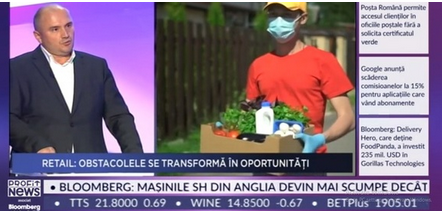 PROFIT NEWS TV - CEO-ul Metro România avertizează: Este doar începutul creșterilor de prețuri pentru produsele alimentare; coșul mediu se va scumpi cu până la 10%! De unde vine principala amenințare pentru industria de retail În urma creșterii prețurilor, consumatorii vor căuta produse cât mai ieftine, din fiecare categorie, dar și alimentele premium vor înregistra o majorare a vânzărilor, astfel că cel mai afectat va fi segmentul de mijloc. Datele Institutului Național de Statistică arată că, în septembrie, prețurile alimentelor erau mai mari cu 4,2% față de cele din septembrie 2020 și cu aproape 4 puncte comparativ cu finele anului trecut. Ariciu se așteaptă ca, în România, consumul să se dezvolte în continuare, întrucât deși unele produse, precum carnea de porc sau berea, par să fi ajuns la o maturitate a potențialului de creștere, vânzările pe alte categorii de alimente sau produse de îngrijire personală sau a casei sunt încă sub media europeană.  PROFIT NEWS TV - CEO-ul Metro România avertizează: Este doar începutul creșterilor de prețuri pentru produsele alimentare; coșul mediu se va scumpi cu până la 10%! De unde vine principala amenințare pentru industria de retail Cea mai mare oportunitate oferită de piața românească este dată de dezvoltarea înregistrată pe segmentul retailului de conveniență, în care contează ușurința și rapiditatea cumpărăturilor, iar principala amenințare vine de la posibilitatea apariției unor șocuri de consum, legate de disponibilitățile financiare ale consumatorilor, mai spune șeful Metro. 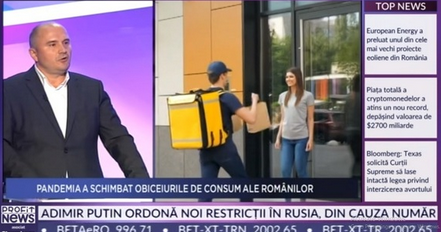 Grupul german Metro, primul mare retailer intrat pe piața românească după Revoluție, în 1996, deține local peste 30 de magazine cash & carry, dar și o rețea de unități în franciză, LaDoiPași, formată din circa 1.600 de magazine.

 Zone alimentare din hipermarketuri bucureștene, propuse pentru închidere temporară, în urma controalelor ANPC , By ro.aliment , November 1, 2021    Controalele întreprinse de echipe de control ale Comisariatului Regional pentru Protecția Consumatorilor (CRPC) din Regiunea București-Ilfov – coordonate de Vicepreședintele Autorității Naționale pentru Protecția Consumatorilor (ANPC), Mihai Culeafă, Directorul General ANPC, Paul Anghel și Comisarul șef al CRPC București-Ilfov, Ionuț Voevozeanu – în zonele alimentare ale magazinelor din marile lanțuri de hipermarketuri continuă.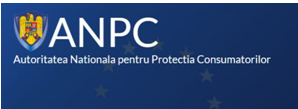 Astfel, în data de 1 noiembrie 2021, au fost efectuate verificări ale modului în care este respectată legislația în vigoare, în domeniu, la 4 puncte de lucru din Capitală ale S.C. Auchan Romania SA (Magazinele Auchan Titan, Vitan, Militari și Berceni).În urma controlului, au fost  înregistrate abateri importante, care au dus la amenzi contravenționale în valoare totală de 102.000 lei și dispunerea unor măsuri complementare importante, după cum urmează:>oprirea definitivă de la comercializare și retragerea din consumul uman a tuturor produselor alimentare neconforme identificate în cele 4 magazine>oprirea temporară a prestării serviciului la raioanele cu vitrină asistatămezeluri/brânzeturi, gastro, cofetărie, pâine, cofetărie – Auchan Vitancarne, mezeluri și lactate, brutărie, gastro, cofetărie, măsline vrac – Auchan Militaripește, gastro, cofetărie, mezeluri/brânzeturi, carne afumată – Auchan Titancarne pasăre, lactate, ouă, carmangerie, pește congelat, măsline, mezeluri/brânzeturi, gastro – Auchan Berceni>propunere de închidere a unității pe o durată de cel mult 6 luni pentru toate cele 4 unități.Cele mai frecvente abateri de la legislația în vigoare, constatate de comisarii CRPC București-Ilfov au fost:comercializare fructe și legume care prezintă modificări organoleptice de aspect, culoare, consistentă, fiind improprii consumului uman (prezență a mucegaiului, grad de coacere neuniform, consistență moale la palpare, exemplare depreciate, lovituri mecanice etc.),lipsa informării consumatorilor asupra faptului că, la anumite sortimente de citrice, coaja nu este destinată consumului uman,comercializarea unor produse cu data limită de consum depășită,nerespectarea temperaturii de păstrare a produselor calde, de minimum +60 grade C, la raionul gastro,nerespectare temperaturii indicate de producători, pentru o serie de produse alimentare,utilizarea unor materii prime cu data limită de consum depășită,utilizarea unor bureți de sârmă și coșuri de gunoi fără capac, în zona de gătire, precum și a unor ustensile deteriorate,utilizarea meselor de expunere a produselor calde fără a fi igienizate corespunzător,existența unor ventilatoare ale agregatelor frigorifice, precum și agregate frigorifice neigienizate,existența la vânzare, la vitrina asistată, a unor produse fără a avea etichete cu data deschiderii pentru a se putea stabili conformitatea acestora,la vitrinele asistate conținând mezeluri/brânzeturi/carne refrigerată vrac, carne afumată vrac, rafturile de expunere a produselor de panificație și spațiul de depozitare al produselor de cofetărie, au fost constatate:prezența ruginei, vopsea exfoliată, insecte moarte, fire de păr, zone oxidate, acumulare de apă provenită din nefuncționarea corespunzătoare a agregatelor frigorifice, lichid provenit de la produse din carne ambalată, prezența prafului în strat gros pe rafturi și ventilatoare, prezența de resturi alimentare.absența, de pe etichetele de produs, a mențiunilor prezeneia ingredientelor cu potențial alergen, în produsele preparate în magazine și alte deficiențe de etichetare a produselor realizate în unitate,prezența unor arsuri de la congelare la produsele congelate sau a unor acumulări de gheață în amablaj,utilizarea unor cântare fără verificări metrologice periodice,comercializarea diferitelor tipuri de murături (în oțet), constatându-se faptul că nu se precizeaza originea oțetului, precum și faptul că acestea sunt prezentate ca murături în oțet, iar în lista de ingrediente se declară acid acetic.ANPC supraveghează cu maximă atenție, în continuare, piața pentru a verifica modul în care operatorii economici respectă reglementările în vigoare, în domeniu, și îi asigură pe cetățeni că depune toate eforturile necesare pentru ca eventualele încălcări ale drepturilor consumatorilor să fie prevenite sau stopate.ANPC a propus închiderea a patru magazine Auchan din Bucureşti pentru maximum 6 luni ,  V.M.  ,    HotNews.ro , Luni, 1 noiembrie 2021,  Autoritatea Naţională pentru Protecţia Consumatorilor a propus închiderea a patru unităţi Auchan din Bucureşti - magazinele Auchan Titan, Vitan, Militari şi Berceni - pe o perioadă de cel mult şase luni, în urma abaterilor descoperite în urma unor controale desfăşurate luni. 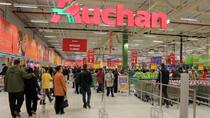 Potrivit unui comunicat al Autorităţii Naţionale pentru Protecţia Consumatorilor (ANPC), citat de Agerpres, controalele întreprinse de echipe ale Comisariatului Regional pentru Protecţia Consumatorilor (CRPC) din Regiunea Bucureşti-Ilfov - coordonate de vicepreşedintele ANPC, Mihai Culeafă, directorul general al ANPC, Paul Anghel, şi comisarul şef al CRPC Bucureşti-Ilfov, Ionuţ Voevozeanu - în zonele alimentare ale magazinelor din marile lanţuri de hipermarketuri au continuat. Astfel, în data de 1 noiembrie 2021, au fost efectuate verificări ale modului în care este respectată legislaţia în vigoare, în domeniu, la patru puncte de lucru din Capitală ale Auchan România (magazinele Auchan Titan, Vitan, Militari şi Berceni).În urma controlului, au fost înregistrate abateri importante, care au dus la amenzi contravenţionale în valoare totală de 102.000 lei şi dispunerea unor măsuri complementare importante, printre care oprirea definitivă de la comercializare şi retragerea din consumul uman a tuturor produselor alimentare neconforme identificate în cele patru magazine şi propunerea de închidere pe o durată de cel mult 6 luni a tuturor celor patru unităţi. Interesul economic sau responsabilitatea socială? Ce aleg retailerii alimentari din malluri când vor magazine deschise pentru toată lumea, Cristina Roşca , 01.11.2021,    Retailerii alimentari din malluri vor magazine deschise pentru toţi clienţii şi caută portiţe pentru a permite accesul tuturor clienţilor în unităţile lor într-o hotărâre de guvern care limitează accesul în centrelor comerciale doar pentru persoanele care deţin un certificat verde. 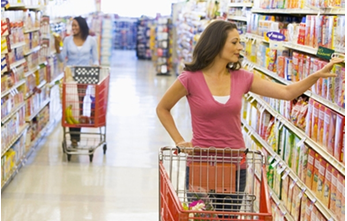 „Actuala formă a hotărârii de guvern adoptate pe 25 octombrie 2021 nu are prevederi vizavi de vreo interdicţie expresă sau explicaţie privind felul în care se face accesul din galerii în hipermarket. Prin urmare, persoanele care nu pot prezenta un certificat verde vor avea acces în spaţiul hipermarketurilor Cora prin coridoare autonome şi securizate, care nu permit deplasarea către alte spaţii comerciale din incinta galeriilor, astfel cum a rămas prevăzut şi descris în prevederile Legii 55/2020“, spun reprezentanţii magazinelor Cora, în încercarea de a justifica accesul tuturor persoanelor în unităţile care se află în malluri. Intrarea la mall doar pe bază de certificat este menită să reducă numărul de îmbolnăviri şi să îi determine pe mai mulţi oameni să se vaccineze în contextul în care România are una dintre cele mai mici rate de vaccinare în Europa şi totodată una dintre cele mai mari rate de infectare şi cel mai mare număr de morţi.Maria Crăciun, center manager la Veranda Mall: În 2016, am deschis mallul cu 88 de chiriaşi, iar astăzi peste 60% dintre ei încă sunt cu noi. Mallul Veranda este poziţionat într-o zonă cu tradiţie în comerţ, dar neobişnuită cu ideea modernă de cumpărături, astfel că poziţionarea a fost încă de la început o provocare , Mara Rolea , 29.10.2021,  Peste jumătate dintre chiriaşii care au fost prezenţi în mallul Veranda din zona Obor la deschiderea acestuia, în 2016, sunt încă parte din proiect, la cinci ani de la inaugurarea proiectului care genera înainte de pandemie, un trafic mediu de 25.000 de vizitatori pe zi.„Avem o suprafaţă închiriabilă de aproximativ 30.000 de metri pătraţi, cu tot cu extinderea pe care am făcut-o. Sunt aproximativ 100 de chiriaşi în total. În 2016, am început cu 88 de chiriaşi, iar astăzi peste 60% dintre ei încă sunt cu noi“, a spus Maria Crăciun, center manager la Veranda Mall, la emisiunea online de business ZF Live. https://www.zf.ro/zf-live/maria-craciun-center-manager-veranda-mall-2016-deschis-mallul-88-20317364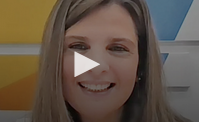 Cora, reacţie după controalele ANPC: „Multe probleme au fost deja remediate.” Au fost găsite nereguli grave la patru magazine din Capitală şi pentru două au propus închidere temporară, Mediafax  , 29.10.2021,   Reprezentanţii Magazinelor Cora au transmis, vineri, după ce inspectorii ANPC au găsit nereguli grave la patru magazine din Capitală şi pentru două au propus închidere temporară, că multe dintre situaţii au fost deja remediate.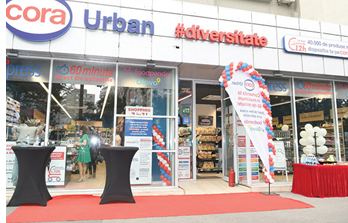 Patru hipermarketuri cora din Bucureşti au primit controale din partea ANPC în cursul dimineţii de vineri, fiind găsite nereguli grave, între care brânză expirată, frigidere murdare, cu insecte şi rugină. Reprezentanţii cora spun că au remediat multe dintre neconformităţi.„În urma controalelor au fost constatate o serie de situaţii pe care le rezvolvăm în cel mai scurt timp. Cea mai mare parte dintre acestea au fost deja remediate până la această oră. Relaţia cora cu autorităţile este una constantă şi de dialog. Apreciem de fiecare dată observaţiile experţilor ANPC şi colaborăm pentru îmbunătăţirea activităţii”, au transmis reprezentanţii Magazinelor cora.Aceştia îşi asigură clienţii că au implementat toate măsurile de siguranţă sanitară şi alimentară în magazine, care sunt certificate Safeguard, astfel încât aceştia să aibă o experienţă plăcută şi sigură la cumpărături.„Magazinele cora sunt deschise pentru toţi clienţii”, mai spun cei de la cora.Brânză expirată, frigidere murdare, cu insecte şi rugină au fost găsite la 4 supermarketuri cora din Capitală, de către inspectorii ANPC. Pentru abateri, două dintre magazine ar putea fi închise şase luni, iar în cazul altora s-au închis anumite sectoare.Astfel, s-a oprit definitiv de la comercializare şi s-au retras din consum toate produsele alimentare neconforme găsite în cele 4 magazine. S-a oprit, totodată, temporar, prestarea serviciului la raioanele cu vitrină asistată la mezeluri, cofetărie, peşte, produse alimentare promoţionale (la Cora Lujerului), la legume-fructe, gastro, cofetărie, măsline vrac (la Cora Pantelimon), la legume-fructe, gastro, cofetărie, brânzeturi şi carne vrac (la Cora Văcăreşti - incinta Mall Sun Plaza) şi gastro (la Cora Alexandriei).De asemenea, s-a propus închiderea unităţii pe o durată de cel mult 6 luni pentru Cora Pantelimon şi Alexandriei.Un nou lanţ de restaurante fast-food. Americanii de la Popeyes vor 90 de localuri în franciză şi se vor bate cu McDonald’s şi KFC pe piaţa de 2 mld. lei de fast-food. Primul restaurant din România urmează să fie deschis în 2022 , Roxana Rosu , 01.11.2021   Sterling Cruise, o firmă care operează în franciză mai multe restaurante printre care şi Salad Box, aduce în România un nou brand de restaurante după ce a semnat un acord cu compania americană Popeyes. Astfel, firma locală urmează să deschidă tot în sistem de franciză 90 de unităţi Popeyes în România în următorii 10 ani.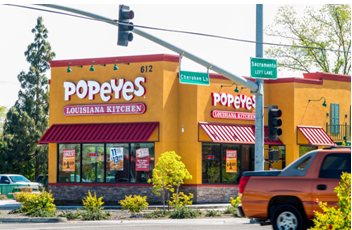 Acordul semnat cu Sterling Cruise, companie care operează circa 40 de restaurante în România şi deţine şi francize pentru mărci precum Taksim, Salad Box, Pep & Pepper, Boss Mini Burgers, Ai Sushi Bar, Resto Aperto sau Turkish Kitchen, marchează intrarea reţelei americane pe piaţa est-europeană, brandul având în prezent unităţi în Spania şi Elveţia.Ce se întâmplă, sunteţi abia a treia masă la interior pe ziua de astăzi (joi, ora 18.30)? Clienţii s-au speriat de COVID şi Certificatul Verde şi nu mai vin dar au scăzut mult şi comenzile online: creşterea preţurilor peste tot, majorarea dobânzilor, vor mânca 700-800 de lei pe lună, aşa că banii trebuie tăiaţi de undeva , Cristian Hostiuc , 31.10.2021,   Opinie Cristian Hostiuc, director editorial ZF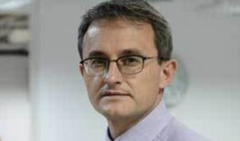 Joi, ora 18.30, la o pizzerie din centrul Capitalei „Ce se întâmplă, sunteţi abia a treia masă la interior pe ziua de astăzi (joi, ora 18.30)? Clienţii s-au speriat de COVID şi Certificatul Verde şi nu mai vin dar au scăzut mult şi comenzile online”.De obicei, chiar şi în perioada de COVID, pizzeria era plină aproape tot timpul, iar bucătăria făcea faţă cu greu comenzilor online.De la jumătatea lunii octombrie, după explozia numărului de cazuri COVID, clienţii au făcut un pas înapoi. După introducerea prezentării Certificatului Verde (mai mult de 50% din bucureşteni încă nu sunt vaccinaţi), clienţii au făcut încă un pas înapoi.Al treilea pas înapoi a venit din scăderea comenzilor online, situaţia fiind valabilă pentru toate restaurantele.La comenzile online nu ai nevoie nici de vaccin, nici de Certificat Verde. Creşterea preţurilor peste tot, începând de la energie până la frizerie, creşterea dobânzilor, ştirile de zi cu zi privind cazurile şi morţii de COVID, au instaurat o stare de incertitudine şi toată lumea a început să se retragă în carapacea de vreme rea.România nu este foarte puternică pe zona de HoReCa – poate Capitala şi Clujul să ţină pasul cu Europa Occidentală – ceea ce ne-a salvat din punct de vedere economic în criza COVID şi a permis economiei să-şi revină atât de rapid (în continuare în România industria are ponderea cea mai mare în PIB).Dar industria HoReCa angajează foarte mulţi oameni, peste 200.000, şi are un rol de socializare extrem de important.În criza COVID, peste 40.000 de locuri de muncă din HoReCa au fost pierdute, conform asociaţiilor de profil, iar o treime dintre unităţi nu s-au mai deschis.Comenzile online au crescut, dar nu sunt suficiente pentru a acoperi scăderea vânzărilor la faţa locului. La acest lucru se mai adaugă şi faptul că 15-20% din valoarea comenzilor online rămâne „la aplicaţie”, adică la Glovo, Foodpanda, Tazz, etc.Reducerea comenzilor online din ultimele săptămâni, atât ca număr, dar şi ca valoare, indică faptul că banii disponibili pentru „socializare” încep să se reducă.Aşa, la un calcul sumar, primitiv, creşterea preţurilor peste tot (energie – plus 100 de lei, gaze – plus 100 de lei, utilităţi – plus 200 de lei, alimente, ţigări – plus 200 de lei, carburant – 100 de lei), majorarea dobânzilor (la un credit imobiliar de 85.000 de euro, creşterea ROBOR-ului de la 1,67% în vară, la 2,3% acum, înseamnă 200 de lei în plus la rată), înseamnă 700-800 de lei pe lună, care trebuie plătiţi, acoperiţi de undeva. Creşterea salariilor, asta într-un caz fericit, nu ştiu dacă va acoperi aceste creşteri.700-800 de lei în plus pe lună înseamnă destul de mult.Aşa că aceşti bani trebuie acoperiţi de undeva, iar prima dată, cele mai la îndemână resurse vin din reducerea banilor disponibili pentru a ieşi în oraş, pentru restaurant, sau pentru comenzile online. A doua resursă vine din reducerea banilor pentru economii, pentru plasarea lor la bancă sau în alte forme, Bursă, fonduri mutuale, etc.De exemplu, din martie 2020 până în septembrie 2021, românii au înregistrat o creştere cu 42 mld. lei a economiilor de la bancă, respectiv de la 230 mld. lei (lei şi valută), până la 272 mld. lei la finalul lunii septembrie 2021.O creştere a economiilor cu 20% înseamnă destul de mult.Pe măsură ce vom intra în iarnă, situaţia din HoReCa se va înrăutăţi şi mai mult şi nu ştiu câţi vor reuşi să iasă din iarnă.Nu ştim când se termină pandemia, dar ce ştim este că aceste creşteri de preţuri, de peste tot, ne vor mânca foarte mulţi bani.Atenție! Umblă scorpioni printre banane! O femeie a fost înțepată într-un centru commercial , 1 noiembrie 2021   O femeie a fost înțepată, vineri, de un scorpion când a desfăcut o cutie de banane într-un centru comercial din Capitală, informează Digi24.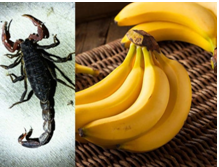 Incidentul a avut loc la sfârșitul săptămânii trecute, în zona food-court a unui complex comercial din nordul Capitalei. Colegii femeii, angajată a centrului comercial, au chemat ambulanța, care a transportat-o de urgență la spital.În prezent, starea femeii este bună, însă anchetatorii au deschis un dosar penal pentru nerespectarea măsurilor de securitate în muncă.ESE 2021 – PROGRAM ȘI TEMATICĂ ,   RO.aliment , November 1, 2021Maine, 2 noiembrie dăm startul celei de-a 6-a ediții a seminarului ESE – Etichetare. Siguranță. Etică, eveniment la care și-au anunțat participarea peste 70 de companii pe langă autorități și asociații de profil. Anul acesta pe langă cele 2 zile de webinarii, organizatorii au introdus în program alte 2 zile de cursuri practice de etichetare a alimentelor și suplimentelor alimentare, structurate sub formă de întrebări și răspunsuri, cu numeroase exemple practice și cu discutare concretă a unor etichete.Încă te mai poți înscrie la ESE 2021!PROGRAM ȘI TEMATICĂ ESE 20212 NOIEMBRIE 2021 – INDUSTRIA ALIMENTARĂ9:00 – 9:30 Inregistrare participanti, deschidere ESE 2021 – ziua 19:30 – 10:15 Neconformități – retragere, rechemare, sistem rapid de alertă, cum să acționăm pentru gestionarea corectă a situației + Q&A | Monica Neagu & Mihai Ponea, ANSVSA10:15 – 10:45 Interventie & sesiune Q&A | Paul Anghel, ANPC10:45 – 11:15 Soluții inovatoare pentru igiena și siguranța produselor alimentare | Elena Baltatu, Biotrend PLUS11:15 – 11:45 Aplicații și soluții practice ale sistemului digital de management al calității și a siguranței alimentare | Horațiu Bașa, Testo România11:45-12:30 PAUZĂ12:30 – 13:00 Substanțe alchil poli și perfluorurate din mediu (apă potabilă), alimente și materiale de ambalare | Tamas Szigeti, WESSLING13:00 – 13:30 Evaluarea Ifs Food 7, noutati, IFS Pathway | Ionuț Nache, INAQ Consulting13:30 – 14:00 Green Deal – Farm to fork strategy – impactul asupra etichetarii alimentelor | Georgiana Jelescu, NSF Romania14:00 – 14:30 O introspecție in sistemul românesc de etichetare. Perspectiva consumatorului – studiu de piață privind conținutul etichetelor cât și designul acestora, inclusiv Nutri-Score | Alexandra Pintilie, iSense Solutions14:30-15:00 PAUZĂ15:00 – 15:30 Vision inspection systems for the protection of consumers and brand reputation | Klaus Malscheski, METTLER TOLEDO Vision Inspection15:30 – 16:00 Nutri-Score – între ciocan și nicovală | Dana POP, consultant industria alimentara, www.doctoralimente.ro16:00 – 16:30 Etica în managementul erei informatiei| Mihai Mătieș, Mastermind Communications16:30 – 17:00 Revizuirea reglementărilor Comisiei UE privind etichetarea produselor alimentare | Av. Cesare Varallo3 NOIEMBRIE 2021 – SUPLIMENTE ALIMENTARE9:30-10:00 Inregistrare participanti, deschidere ESE 2021 – ziua 210:00 – 10:30 Interventie & sesiune Q&A | Paul Anghel, ANPC10:30 – 10:45 Interventie Gabriela Garban INSP Timisoara10:45 – 11:15 Etica în publicitate | Laura Frunzeti, RAC11:15 – 11:45 Trucuri înșelătoare utilizate în comunicare | Gerald Filip Flintoacă, PRISA11:45 – 12:15 Etichetare, siguranță și etică în industria suplimentelor alimentare | Dr. Claudia Ciocan, PHARMA NORD12:15 – 13:00 Produsele alimentare pe bază de cânepa și reglementările nationale privind conținutul de canabinoide al acestora | Tatiana Onisei, IBA București13.00 – 13:30 Case studies: lack of harmonization in EU for food supplements approval/regulations | Av. Cesare Varallo4 NOIEMBRIE 2021CURS “Secretele etichetării” – INDUSTRIA ALIMENTARĂ | CRISTIAN POPA9:00 – 9:30 Verificare, inregistrare, acces in sala virtuala9:30 – 12:30 Curs practic de etichetare cu Cristian Popa5 NOIEMBRIE 2021CURS “Secretele etichetării” – SUPLIMENTE ALIMENTARE | CRISTIAN POPA9:00 – 9:30 Verificare, inregistrare, acces in sala virtuala9:30 – 12:30 Curs practic de etichetare cu Cristian PopaAplicații și soluții practice ale sistemului digital de management al calității și siguranței alimentare prezentate la ESE 2021 ,  RO.aliment , November 1, 2021Dacă vă întrebați care este economia de costuri realizată utilizând un sistem de management al calității și siguranței alimentare, veți primi un răspuns competent din partea domnului Horațiu Bașa de la Testo România, care în cadrul seminarului interactiv, ESE 2021, va vorbi despre o serie de cazuri practice, implementate de Testo pe piața românească.Prezentarea domnului Horațiu Bașa, va descrie modul în care este utilizat un sistem Testo digital de managemnt al calității de către un lanț international de fast-food cu peste 90 de restaurante, prezent și România, precum și o analiză a economiei de costuri realizată utilizând un astfel de sistem digital cu exemple de la un lanț de super-marketuri.  Horațiu Bașa conduce filiala din România a companiei Testo din 2011, an în care a luat naștere Testo România. Are o experiență de peste 15 ani în domeniul dispozitivelor de măsurare, activând în acest domeniu încă din anul 2005, la doi ani după absolvirea Facultății de Automatizare și Informatică din cadrul Universității Tehnice din Cluj-Napoca.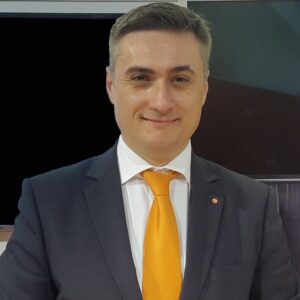 Despre Testo România   Cu peste 100.000 de clienți din sectorul alimentar în întreaga lume, Testo este lider mondial în domeniul tehnologiei de măsurare portabile și staționare. Având sediul central în Germania, compania noastră furnizează anual peste 17.000 de instrumente de măsură pentru sectorul alimentar și oferă nu mai puțin de 20.000 de etalonări pentru tehnologii de măsurare destinate acestui sector.Despre seminarul ESE – PREZENTARE – ÎNSCRIEREEvenimentul va avea loc ONLINE, pe platforma ZOOM, pe parcursul a 4 zile astfel:2 noiembrie 2021, 10:00 – 15:00 = webinar industria alimentară => prezentări ale specialiștilor în etichetare, siguranță și etică3 noiembrie 2021, 10:00 – 13:00 = webinar suplimente alimentare => prezentări ale specialiștilor în etichetare și eticăNOU! 4 noiembrie, 10:00 – 13:00 = “Secretele etichetării” – curs online de etichetare a alimentelor susținut de domnul Cristian POPA (2-3 h)NOU! 5 noiembrie, 10:00 – 13:00 = “Secretele etichetării” – curs online de etichetare a suplimentelor alimentare susținut de domnul Cristian POPA (2-3 h)VEZI AGENDA COMPLETĂ ESE 2021Principalele modificări ale versiunii IFS Food versiunea 7 dar și noul sistem de notare Pathway la ESE 2021  , RO.aliment, October 29, 2021Aflați cele mai noi informații despre principalele modificări legate de auditorii IFS și de organismele de certificare acreditate IFS, precum și despre noul sistem de notare IFS noul sistem de notare IFS Pathway la ESE 2021.  Una dintre piesele de rezistență ale seminarului informativ este tema prezentată de Ionuț NACHE, Director General, INAQ Consulting care vă va prezenta mai multe aspecte legate de IFS Food Standard versiunea 7, un standard ce ține de calitatea şi siguranţa alimentelor, pentru produsele alimentare comercializate sub marcă proprie, menit să permită evaluarea sistemelor de management ale furnizorilor, pe baza unei abordări uniforme (standardul se aplică la toate stadiile de procesare a alimentelor, după ce acestea au părăsit ferma de producţie).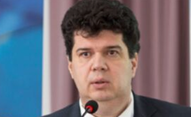 Acesta va atinge în prezentarea sa din ziua de 2 noiembrie 2021 începând cu ora 13.00 următoarele aspecte:Misiunea IFS,Viziunea IFS,Evaluarea IFS,Principalele modificari ale versiunii IFS Food versiunea 7,Noi cerinte in lista de criterii de evaluare IFS Food 7,Principalele modificari legate de auditorii IFS si de organismele de certificare acreditate IFS,Noul sistem de notare IFS,IFS Pathway,Ce inseamna de fapt IFS?Despre seminarul ESEEvenimentul va avea loc ONLINE, pe platforma ZOOM, pe parcursul a 4 zile astfel:2 noiembrie 2021, 10:00 – 15:00 = webinar industria alimentară => prezentări ale specialiștilor în etichetare, siguranță și etică3 noiembrie 2021, 10:00 – 13:00 = webinar suplimente alimentare => prezentări ale specialiștilor în etichetare și eticăNOU! 4 noiembrie, 10:00 – 13:00 = “Secretele etichetarii” – curs online de etichetare a alimentelor susținut de domnul Cristian POPA (2-3 h)NOU! 5 noiembrie, 10:00 – 13:00 = “Secretele etichetarii” – curs online de etichetare a suplimentelor alimentare susținut de domnul Cristian POPA (2-3 h)Mega Image dă startul competiției „Mega Proiecte de azi pentru mâine” , 1 November 2021 Mega Image dă startul competiției „Mega Proiecte de azi pentru mâine”. Fonduri de 100.000 de euro pentru proiecte care aduc soluții pentru mai puțin consum de plastic și mai puțină risipă alimentara. 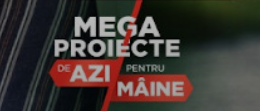 Mega Image dă astăzi startul competiției naționale Mega Proiecte de Azi pentru Mâine, pe https://mega-proiecte-comunitate.ro/, in care ONG-uri și instituții locale pot înscrie proiecte pentru comunitățile locale, care au ca scop principal găsirea și implementarea celor mai bune soluții pentru reducerea consumului de plastic și a risipei alimentare.În competiție se pot înscrie organizații si instituții care au cel puțin un an de activitate și gestionare de proiecte, au experienta în domeniile propuse și respectă toate criteriile de eligibilitate ale competiției și pot aduce schimbări importante în viața comunităților din care fac parte.Dintre toate proiectele înscrise în competiție, vor fi selectate 5 proiecte care vor primi câte o sponsorizare de până la 20.000 de euro, valoarea totală a fondurilor oferite de programul Mega Proiecte de Azi pentru Mâine fiind de 100.000 euro.Competiția se va desfășura în perioada 1 noiembrie – 13 decembrie 2021, pe etape, astfel:· Etapa I: 1 – 28 noiembrie: înscrierea proiectelor în competiție· Etapa II: 29 noiembrie – 3 decembrie: verificarea eligibilității și jurizarea proiectelor înscrise. Selectarea a 15 proiecte finaliste care merg în etapele finale· Etapa III: 7 decembrie – anuntarea proiectelor finaliste· Etapa IV: 7 – 12 decembrie: votul public al proiectelor finaliste (10% din decizia finală)· Etapa V: 9 – 10 decembrie: susținerea proiectelor finaliste în fața juriului si evaluarea acestora de catre juriu (90% din decizia finală)· Etapa VI: 13 decembrie: anunțarea câștigătorilor (5 proiecte finaliste a câte maximum 20.000 euro)Organizațiile neguvernamentale și instituțiile publice interesate pot înscrie un proiect pana la 28 noiembrie (inclusiv), accesând următorul link https://mega-proiecte-comunitate.ro/inscrie-un-proiect/Mai multe informații despre condițiile desfășurării „Mega Proiecte de azi pentru mâine” si regulamentul competitiei pot fi vizualizate accesând mega-proiecte-comunitate.ro.Cele două teme ale competiției, reducerea consumului de plastic și a risipei alimentare, fac parte din parte din strategia de sustenabilitate în care Mega Image se implică activ în fiecare an.Reducerea Risipei Alimentare: Mega Image donează, de peste 10 ani, alimente zilnic către beneficiarii ONG-urilor partenere, dar și către cantine sociale, comunități în nevoie, asociații și adăposturi pentru animale, ajungând la donații de peste 500 tone de alimente în 2020.Reducerea Consumului de Plastic: În ultimii ani, Mega Image a adoptat mai multe măsuri cu obiectiv de reducere a poluării și protecție a mediului prin reducerea consumului de plastic, reutilizarea și reciclarea deșeurilor din plastic, respectiv:· Retragerea din magazine și înlocuirea cu produse realizate din materiale biodegradabile a tuturor produselor marcă proprie din plastic de unică folosință;· Pungile de cumpărături din plastic au fost înlocuite cu alternative realizate din material compostabil si biodegradabil;· Introducerea săculeților reutilizabili, din material textil sau sintetic la zona de fructe și legume și sacoșelor reutilizabile Mega Chic;· Colectarea și reciclarea PET-urilor și dozelor de aluminiu de la consumatori, în 13 centre de reciclare din București;· Colectarea, compactarea și reciclarea tuturor ambalajelor secundare și terțiare din carton și plastic;· Renunțarea la fereastra din plastic la pungile de panificație confecționate din hârtie certificată FSC și înlocuirea acesteia cu fereastră din hârtie, care a adus o scădere de 33 de tone a cantității de plastic comercializate;· Sticlele de plastic de suc fresh Mega Apetit din magazine au fost înlocuite cu variante care conțin 30% plastic reciclat;· eliminarea a aproximativ 90 de tone de plastic anual prin renunțarea la folia pre-stretch pentru rasteluri, respectiv 27 de tone de plastic prin înlocuirea tacâmurilor din plastic destinate consumului de produse gata preparate în magazine.Ted's Coffee se extinde și ajunge la o rețea de 47 de cafenele, după o investiție de 200.000 de euro , Anca Olteanu, 01 Nov 2021 Lanțul de cafenele Ted's Coffee anunță deschiderea unei noi locații la parterul clădirii One Tower, parte a proiectului multifuncțional One Floreasca City din Bucuresti, și ajunge la o rețea de 47 de cafenele. Aceasta este a doua cafenea pe care Ted's o deschide în proiectele One United Properties, după inaugurarea unității de la One Herăstrău Office.    Noua cafenea Ted's Coffee deschisă la One Tower a implicat o investiție de 200.000 euro și are o suprafață de 129 de metri pătrați.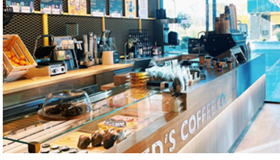 „Suntem extrem de încântați de parteneriatul pe care îl avem cu grupul One. Aceasta este a doua cafenea pe care o deschidem într-un proiect One și urmează cel puțin două locații noi în anul 2022”, a declarat Vasi Andreica, fondator Ted's Coffee.În septembrie, Ted's a deschis trei noi cafenele.Ted's Coffee este un brand de cafenele lansat în anul 2013 care s-a dezvoltat la nivel național în centre comerciale, în clădiri de birouri şi stradal.One United Properties este unul dintre dezvoltatorii imobiliari de proiecte sustenabile rezidențiale, de birouri și mixte din România. Kaufland pregătește noi deschideri de magazine și angajează în Turnu Măgurele, București, Timișoara, Balș, Huși și Brașov , Roxana Vasile 01 Nov 2021 - Știri și Noutăți Kaufland se pregătește să deschidă mai multe magazine în Turnu Măgurele, București (Turnu Măgurele), Timișoara (Martirilor), Balș, Huși, Brașov (Tractorul), unde va crea noi locuri de muncă odată cu deschiderile de noi magazine.  Kaufland România a publicat salariul brut de pornire pentru rolurile de execuție în anunțurile de angajare și a introdus, pe cariere.kaufland.ro asistentul digital Kala, care susține candidații în accesarea informațiilor relevante despre companie și îi ajută să aplice pentru un rol potrivit în cadrul echipei.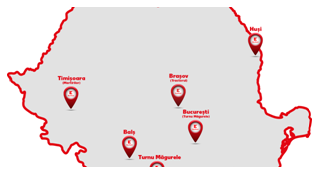 Pentru unul dintre cele mai căutate joburi din retail, cel de lucrător comercial, retailerul oferă un contract de muncă pe perioadă nedeterminată cu un salariu care pornește de la 3.300 de lei brut, adică 1.941 de lei net, pentru un program full-time și alte beneficii: bonuri de masă, bonuri operative variabile și creșteri salariale anuale și o gamă de oferte și servicii.Pentru un lucrător comercial cu dizabilități, Kaufland oferă același pachet salarial și aceleași beneficii. Pe partea de logistică, un stivuitorit de la centrul logistic Kaufland Turda primește un contract de muncă pe perioadă nedeterminată și un salariu ce pornește de la suma de 3.550 de lei brut, bonuri de masă, oferte și servicii suplimentare.Salariul unui analist-planificare, care ar lucra în cadrul departamentului de vânzări-amenajare dintr-un magazin, pornește de la suma de 5.850 lei brut, adică 3.422 de lei net. Un șef de raion într-un magazin din Alba Iulia câștigă de la 4.750 de lei brut, adică 2.778 de lei net, pentru un program full-time.Beneficii pentru angajații KauflandAngajații Kaufland pot avea, suplimentar zilelor de concediu de odihnă oferite conform legislației în vigoare, zile libere oferite în funcție de vechimea în companie, care, cumulate cu zilele libere legale, pot ajunge până la 27 pe an, zile libere oferite pentru acțiunile de voluntariat, beneficii sportive (7CARD/ 7 card@home, World Class, Color Run, campionatul de fotbal Kaufland), cât și activități pentru timpul liber (Bookster, cursuri online gratuite, curs de educație financiară).De asemenea, personalul se bucură de extra beneficii pentru evenimente speciale (căsătorie, naștere/adopție, vouchere cadou pentru copii de Paște, de 1 Iunie și de Moș Nicolae, pachete cadou, primă pentru recomandare angajați etc.), asigurarea voluntară de sănătate și de reduceri la anumiți parteneri.Kaufland are 1.350 de magazine în 8 țări, 139.000 de angajați și o rețea de 146 de magazine în România.DIVERSEViceprimarul i-a închiriat fiului său terenul arabil al comunei, iar fiul a încasat subvențiile APIA!Agroinfo ,  01 noiembrie 2021 Agenția Națională de Integritate a sesizat Parchetul de pe lângă Înalta Curte de Casație și Justiție cu privire la existența indiciilor referitoare la săvârșirea de către Ghidănac Fănel, viceprimar comuna Daia, județul Giurgiu, a infracțiunii de folosirea funcției pentru favorizarea unor persoane, prevăzută de art. 301 din Codul Penal.Potrivit Agenției Naționale de Integritate, "în exercitarea mandatului de consilier local 2016-2020, viceprimarul a participat la deliberarea și adoptarea Hotărârii C.L. din data de 17 iulie 2019 privind aprobarea arendării prin licitație publică a terenurilor arabile situate în domeniul privat al comunei Daia. Ulterior, la data de 04 noiembrie 2019 a fost încheiat contractul de arendă între Comuna Daia (în calitate de arendator) și fiul persoanei evaluate (în calitate de arendaș), acesta beneficiind și de subvenții de la A.P.I.A. Giurgiu în valoare totală de 33.537,05 lei pentru campania din anul 2020.Persoana evaluată a încălcat prevederile art. 70, art. 71 din Legea nr. 161/2003 coroborate cu prevederile art. 228 din O.U.G. nr. 57/2019 (act normativ în vigoare începând cu data de 03.07.2019).Agenția Națională de Integritate a sesizat și Parchetul de pe lângă Înalta Curte de Casație și Justiție cu privire la existența indiciilor referitoare la săvârșirea de către GHIDĂNAC FĂNEL a infracțiunii de folosirea funcției pentru favorizarea unor persoane, prevăzută de art. 301 din Codul Penal."- art. 70 din Legea nr. 161/2003, potrivit căruia „Prin conflict de interese se înţelege situaţia în care persoana ce exercită o demnitate publică sau o funcţie publică are un interes personal de natură patrimonială, care ar putea influenţa îndeplinirea cu obiectivitate a atribuţiilor care îi revin potrivit Constituţiei şi altor acte normative”;

- art. 71 din Legea nr. 161/2003, potrivit căruia „Principiile care stau la baza prevenirii conflictului de interese în exercitarea demnităţilor publice şi funcţiilor publice sunt: imparţialitate, integritate, transparenţa deciziei şi supremaţia interesului public”;- art. 228, alin. (1), lit. a) și alin. (2) și (3) din O.U.G. nr. 57/2019, potrivit căruia „(1) Alesul local aflat în conflict de interese în condiţiile prevăzute de cartea I titlul IV din Legea nr. 161/2003, cu modificările şi completările ulterioare, are obligaţia să se abţină de la emiterea sau participarea la emiterea ori adoptarea actului administrativ, de la încheierea sau participarea la încheierea actului juridic respectiv, care ar putea produce un folos material pentru sine sau pentru: a) soț, soție sau rude ori afini până la gradul al II-lea inclusiv; (…)
(2) În exercitarea funcţiei, consilierul local sau consilierul judeţean aflat în una dintre situaţiile prevăzute la alin. (1) are obligaţia să anunţe la începutul şedinţei consiliului local, respectiv a consiliului judeţean interesul personal pe care îl are la adoptarea hotărârii respective, anunţ care se consemnează în mod obligatoriu în procesul-verbal al şedinţei.
(3) Ulterior anunţării interesului personal, consilierul local sau judeţean nu mai este luat în calcul pentru cvorumul necesar adoptării hotărârii consiliului cu privire la care acesta şi-a anunţat interesul şi nu are drept de vot la adoptarea acestei hotărâri”.GLOBALCoca-Cola va plăti 5,6 miliarde de dolari pentru a prelua toate acţiunile la BodyArmor, 1 noiembrie 2021, 09:33 Afaceri, International Gigantul Coca-Cola Co. este aproape de un acord de preluare a tuturor acţiunilor la BodyArmor pentru 5,6 miliarde de dolari, în urma unei tranzacţii care evaluează producătorul de băuturi sportive la aproximativ opt miliarde de dolari, informează un articol publicat în The Wall Street Journal, preluat de Reuters, potrivit Agerpres. Citând surse din apropierea discuţiilor, Wall Street Journal susţine că grupul Coca-Cola, care deţine deja 30% din acţiunile BodyArmor, va prelua restul de 70% din acţiuni de la fondatorii şi investitorii BodyArmor, pentru a putea rivaliza mai bine cu Gatorade. Un acord ar putea fi anunţat chiar luni, adaugă WSJ.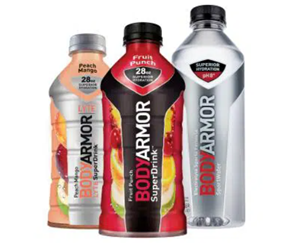 Coca-Cola a preluat o participaţie minoritară la BodyArmor în 2018, devenind al doilea mare acţionar.Fostul star al basketului Kobe Bryant a fost unul dintre primii investitori la BodyArmor, preluând o participaţie în 2013, la doi ani de la lansarea mărcii. Fundaţia care administrează averea lui Kobe Bryant urmează să primească peste 400 de milioane de dolari în schimbul participaţiei sale de peste 5% la BodyArmor, susţin sursele citate de WSJ.Gatorade domină în continuare piaţa băuturilor sportive, chiar dacă vânzările BodyArmor au crescut rapid. Potrivit surselor, în acest an BodyArmor ar urma să genereze vânzări în valoare de 1,4 miliarde de dolari.În ultimii ani, Coca-Cola şi-a eficientizat gama de produse pentru a se concentra pe băuturile în creştere rapidă. În luna mai a acestui an gigantul american a încetat să mai vândă propria sa băutură Coca-Cola Energy pe piaţa din America de Nord dar a păstrat pachetul majoritar la Monster Beverage Corp, unul dintre cei mai mari producători de băuturi energizante din SUA. În 2018, Coca-Cola a cumpărat lanţul de cafenele Costa pentru 5,1 miliarde dolari, în ideea de a profita de o piaţă a cafelei în creştere.Gigantul Coca-Cola Co. deţine un pachet de 23,16% din acţiunile Coca Cola HBC, al doilea producător de băuturi Coca Cola din afara SUA, o firmă care este prezentă şi pe piaţa din România.UNIUNEA EUROPEANA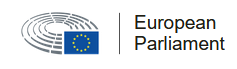 ..........................................................AUSTRIA AUSTRIA AVERTIZEAZĂ: Urmează o pană de curent la nivel European , J.P. , Internaţional / 01 noiembrieGuvernul de la Viena avertizează că urmează o pană de curent de dimensiuni catastrofale, care va avea loc la nivel european, relatează Realitatea Plus.Pana de curent ar urma să afecteze aprovizionarea, traficul, comunicaţiile, mass-media şi siguranţa publică.Forţele armate din Austria au lansat chiar o campanie de conştientizare în acest sens. Potrivit experţilor militari, este posibil să existe întreruperi de curent de o săptămână în Europa. Forţele armate au avertizat că probabilitatea ca acest lucru să se întâmple în următorii 5 ani este de 100%.În cadrul unei conferinţe de energie de la Verona, Igor Secin, apropiat al lui Vladimir Putin, spune că investiţiile globale în petrol şi gaze din acest an vor fi la jumătate faţă de nivelul din 2014, lăsând să se vadă gradul de opoziţie al puternicului sector energetic rus la tranzitul rapid la energia regenerabilă. Acest subiect va fi discutat şi la summitul ONU care va începe duminică în Scoţia, scrie Reuters.Şeful gigantului petrolier rus Rosneft mai spune că energiile regenerabile nu ar putea înlocui pe de deplin sursele tradiţionale de energie nici pe termen lung. Acesta a adăugat că obiectivele privind neutralizarea carbonului ar putea fi atinse fără a abandona complet petrolul, gazele şi cărbunele.Cu toate că Rusia este al patrulea cel mai mare emiţător de gaze cu efect de seră din lume, ţara condusă de Vladimir Putin a decis să fie neutră din punct de vedere al emisiilor de carbon până în anul 2060, asta deşi Marea Britanie, în calitate de gazdă a summitului COP26 asupra climei, a cerut ca neutralitatea să ia final cu 10 ani mai devreme.Mai mult decât atât, Rusia se confruntă cu o provocare uriaşă în ceea ce priveşte reducerea dependenţei economiei sale de hideocarburi.Decizia preşedintelui Vladimir Putin de a nu participa în persoană la discuţii a fost privită ca o lovitură adusă speranţei unui acord revoluţionar privind acţiunile de reducere a schimbărilor climatice."Actuala criză a gazelor confirmă un mesaj... despre fragilitatea echilibrelor pieţei energetice şi riscurile legate de accelerarea tranziţiei energetice şi descurajarea energiei tradiţionale", a declarat el pentru Forumul Economic Eurasiatic de la Verona.ISRAELStart-up-ul israelian Maolac folosește inteligența artificială pentru a dezvolta proteine din lapte uman pentru industria alimentară, cu un accent inițial pe nutriția sportivă.Laptele matern este lăudat pentru proprietățile sale de stimulare a sistemului imunitar, pentru contribuția la dezvoltarea creierului și a oaselor și pentru eficacitatea în tratamentul multor afecțiuni ale pielii. De asemenea, se crede că exercită efecte antiinflamatorii directe, prin suprimarea funcției celulelor inflamatorii.Abia după ce antreprenoarea Maya Ashkenazi a avut copii, ea a început să se gândească la ceea ce este în laptele matern și la ce anume îl face atât de special.„Mi-am dat seama că laptele matern este plin de proteine funcționale… Din acel moment, mi-am dat seama că, dacă aș putea descifra codul laptelui matern, l-aș putea face cu siguranță mai accesibil pentru toată lumea, și nu doar pentru bebeluși”, a spus ea.Potențial de piațăAshkenazi este co-fondator la Maolac, firmă înființată în 2018, preluând rolul de CEO. Împreună cu CTO Ariel Orbach, a susținut potențialul pieței pentru laptele matern, despre care ei cred că se întinde pe mai multe categorii.„Ne-am uitat la potențialul pieței pentru mai mult de o categorie și am realizat că aceasta este o piață de mai multe miliarde de dolari”, și- a amintit ea.O analiză rapidă a valorilor de piață sugerează că piața globală de nutriție pentru sugari este evaluată la 79 de miliarde de dolari, conform Mordor Intelligence, piața de nutriție sportivă este evaluată la 90 de miliarde de dolari, conform Global Industry Analysts, iar îmbătrânirea sănătoasă este evaluată la 31 de miliarde de dolari conform Coherent Market.Iar sectorul animalelor de companie și al animalelor combinate este evaluat la 438 de miliarde de dolari, conform estimărilor IMARC Group și, respectiv, Knowledge Sourcing Intelligence.În timp ce Maolac vede potențialul proteinelor din laptele matern în toate aceste categorii, compania a decis să se concentreze inițial pe nutriția sportivă.Misiunea lui Maolac este de a avea un impact asupra sănătății și bunăstării oamenilor prin crearea de proteine din laptele uman.„Ne-am început călătoria prin cartografierea întregii compoziții a laptelui matern”, a explicat Ashkenazi.Rezultatul este un produs nou format din două elemente: proteină activă cu o indicație specifică și un sistem unic de absorbție.Pentru a porni la drum, Maolac reciclează colostrul certificat de la vaci. Din cele peste 250 de milioane de vaci de lapte de pe planetă, 5 miliarde de litri de colostru bovin sunt aruncate în fiecare an. Maolac valorifică aceste deșeuri pentru a crea un ingredient nou.Platforma companiei se bazează pe combinația de colostru bovin, biologie computațională și inteligență artificială.„Maolac folosește biologia computațională pentru a extrage fracții imunologice active (îmbogățite) din lapte și derivații săi pentru aplicații specifice care îmbunătățesc sistemul imunitar al oamenilor și animalelor pe baza studiilor preclinice și a cascadelor imunologice cunoscute”, a explicat firma.După ce a stabilit că există peste 1500 de proteine bio-active în laptele matern, algoritmul lui Maolac a comparat bibliotecile de proteine din colostrul bovin și laptele matern.„Am descoperit că există peste 400 de proteine care sunt similare”, a spus CEO-ul, creând o biosimilaritate impresionantă de 95% între cele două.Concept de comercializarePentru a testa conceptul de comercializare compania a dorit să se concentreze inițial pe amestecul antiinflamator, pentru a reduce inflamația și a îmbunătăți timpul de recuperare la sportivi.Potrivit start-up-ului, proiectul pilot realizat în laborator a reușit să îmbogățească produsul cu proteine cheie antiinflamatoare cu omologie ridicată (peste 95%) cu proteinele din laptele matern.Un experiment cu culturi celulare in vitro folosind celule ale sistemului imunitar (PBMC) a arătat o scădere semnificativă a activării celulelor T în prezența proteinelor Maolac și o scădere puternică a factorului inflamator central INFy, incluzând celulele CD4 și CD8 (octaedrice în prezența anti-CD3).Un experiment preliminar in vivo la șobolani a arătat că sistemul de livrare al lui Maolac permite o eliberare controlată a proteinelor sale prin administrare orală din intestin în fluxul sanguin.Maolac lucrează la un model de afaceri B2B și se așteaptă ca primul său produs să fie gata de comercializare până în trimestrul I din 2023.Pierderi majore pentru apicultorii sicilieni , De Food Biz , nov. 1, 2021 , Sursa: Agronotizie  , Editor – Irina BogdanPierderile i-au împins pe apicultori să înainteze o cerere către minister pentru a declara stare de calamitate pentru sectorul apicol. Decizia a fost anunțată pe 15 octombrie de către consiliul regional, după sezonul foarte dificil care a afectat întregul sector apicol sicilian.Anul aceste nimic nu a fost favorabil, mai întâi vremea rea ​​de primăvară care practic a eliminat producția de miere de citrice, iar apoi temperaturile excepționale, cu vârfuri de căldură care au ajuns la 50°C, au afectat puternic firmele apicole, fie că e vorba de scăderea producției, fie de necesitatea intervenției în regim de urgență, toate acestea au crescut costurile de management. Din cauza schimbărilor climatice, Sicilia se confruntă cu pierderi mari de productivitate în rândul companiilor apicole.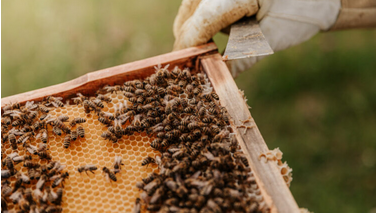 După cum a declarat Francesco Bellomo, agronom și tehnician al asociației regionale a apicultorilor sicilieni, condițiile au fost atât de extreme, încât în ​​anumite zone se usucă chiar și mărăcinii și cactușii cu fruct, plante care sunt cunoscute ca fiind rezistente la căldură și secetă.Numeroase fenomene de depopulare a stupilor au fost observate în multe locații, cauzate de valuri de căldură prelungite. Mai mult decât atât, temperaturile ridicate au favorizat și incendiile, care doar anul acesta au distrus aproape o treime din întreaga suprafață a regiunii.Incendiile lasă un gol negru în apicultura insulei nu doar pentru că au distrus peste o mie de stupi, ci mai ales pentru că au ars cantități uriașe de plante de interes apicol, cu o pierdere de nectar și de resurse polinifere care nu pot fi complet reconstituite dacă în ani mulți.Odată ce starea de calamitate va fi declarată, aceasta încă aflându-se în examinare, apicultorii sicilieni ar putea beneficia de despăgubiri. O compensație care ar fi foarte importantă pentru a acorda un ajutor concret companiilor mai ales într-o perioadă extrem de incertă pentru întreg sectorul apicol, atât în ​​Sicilia, cât și în restul Italiei.RUSIABloomberg: Prețul gazelor naturale în Europa a crescut luni cu 15%. Rusia a redus la zero livrările printr-o conductă cheie  01.11.2021 16:49   O treime din gazele naturale consumate de Europa provin din Rusia. Foto: Profimedia Images 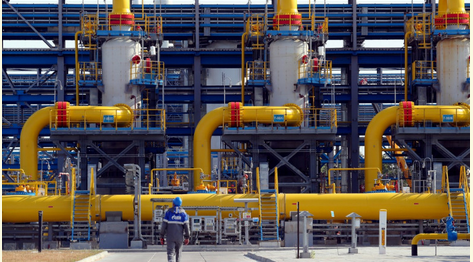 Preţul de referinţă la gazele naturale în Europa a urcat luni, după ce fluxurile ruseşti către Germania printr-o conductă cheie au scăzut la zero în weekend, transmite Bloomberg, potrivit Agerpres.Potrivit operatorului de reţea Gascade, livrările de gaze naturale ruseşti către Germania la punctul de intrare Mallnow au scăzut la zero sâmbătă. În schimb, conducta Yamal-Europe a trimis gaze în est, din Germania spre Polonia, iar acele fluxuri au crescut suplimentar luni.Livrările prin gazoductul Yamal-Europe, una dintre rutele folosite de Gazprom pentru a livra combustibil în regiune, ar urma să fie plafonate luna aceasta, după ce grupul rus a rezervat doar 35% din capacitatea lunară oferită la Mallnow.Preţurile gazelor este legat în prezent de diversele semnale şi, în special, de cele trimise din Rusia. „Deşi evoluţii slabe în weekend nu sunt neobişnuite, ele trimit un semnal greşit pieţelor”, a apreciat Ole Hansen, de la Saxo Bank A/S.Preţul de referinţă la gazele naturale în Europa a crescut luni cu 15%, la 74,35 euro pentru un Megawatt oră, după ce vineri înregistraseră un declin de 16%, în urma cererii preşedintelui Rusiei, Vladimir Putin, adresată Gazprom, de a majora livrările de gaze spre Uniunea Europeană, după ce va umple depozitele interne. În pofida scăderilor recente, cotaţiile la gaze sunt totuşi de trei ori mai mari comparativ cu nivelul la care erau în urmă cu şase luni.Sâmbătă, Gazprom a anunţat că îndeplineşte deplin solicitările clienţilor săi din Europa, iar „fluctuaţiile înregistrate la cererea de gaze ruseşti depind de necesităţile actuale ale cumpărătorilor”.Cererea de gaze naturale a crescut pe măsură ce revenirea economiei din pandemie a condus la stocuri mai mici de gaze şi la o competiţie acerbă pentru livrări din partea cumpărătorilor asiatici. De exemplu, China vrea să cumpere cantităţi mai mai de gaze lichefiate, chiar dacă preţurile sunt la un nivel record, înaintea debutului sezonului de iarnă.O treime din gazele naturale consumate de Europa provin din Rusia.Potrivit unor oficiali ruşi citaţi de Bloomberg, Rusia vrea ca preţul gazelor pe piaţa din Europa, principalul său client, să scadă cu 60% faţă de nivelul actual, deoarece o apreciere prelungită ar putea afecta cererea pentru gazele livrate de Gazprom.La începutul acestei luni, cotaţiile la hub-ul din Olanda au ajuns la nivelul record de 162 euro pentru Megawatt oră, adică aproximativ 2.000 de dolari pentru o mie de meri cubi. Potrivit unuia dintre oficialii citaţi de Bloomberg, Rusia vrea ca preţurile la gaze în Europa să fie undeva între 300 şi 400 de dolari pentru mia de metri cubi, un nivel care ar permite grupului Gazprom să îşi menţină poziţia dominantă pe piaţa continentului.SANATATE si GASTRONOMIEAlimentul care previne cancerul și întărește sistemul imunitar , Cristina Popescu  Drojdia de bere este un ingredient folosit la fabricarea berii si a painii. Este formata dintr-o ciuperca numita Saccharomyces cerevisiae. Gustul acestui ingredient este amar. Drojdia de bere este folosita ca un supliment nutritiv.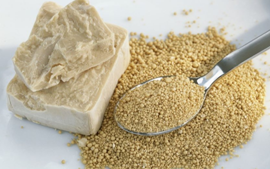 Este o sursa bogata in crom care poate ajuta organismul sa mentina nivelurile normale ale glicemiei. Este, de asemenea, o sursa bogata in vitamina B. Drojdia de bere este considerata un probiotic si este utilizata pentru ca digestia sa fie in parametri buni. Aceasta contine o varietate de elemente nutritive importante si ofera o serie de avantaje pentru sanatate.Reduce zaharurile de sangeDrojdia de bere ofera una dintre cele de mai inalta calitate si cele mai usoare forme absorbabile de crom din orice aliment, conform unor studii. Cromul este mineralul ce ajuta la descompunerea glucidelor si a grasimilor pentru energie.Drojdia de bere furnizeaza aproximativ 4,7 micrograme de crom pe gram. Un studiu a constatat faptul ca sursa de crom din drojdia de bere are efecte benefice asupra nivelului de zaharuri din sange si asupra colesterolului la persoanele recent diagnosticate cu diabet zaharat de tip 2. Prevenirea canceruluiUnele forme de cancer pot fi prevenite cu ajutorul drojdiei de bere, potrivit unui studiu. In cadrul acestui studiu, beta-glucanul, o molecula polizaharidica ce se afla in drojdia de bere, protejeaza organismul impotriva deteriorarii ADN-ului de lumina ultravioleta.Drojdia de bere s-a demonstrat ca previne diversele structuri de capete de cromozomi sa devina erodate, un proces care poate duce la diviziunea celulara canceroasa. Cercetatorii spun ca o proteina din drojdia de bere este similara ca structura unei proteine ce participa la diviziunea celulara umana.Imbunatateste functia imunitara a organismuluiDrojdia de bere poate ajuta la imbunatatirea functiei imune. Beneficiile asupra sistemului imunitar ale drojdiei de bere includ inhibarea bacteriei rezistente la antibiotice ce provoaca diaree, numita si Clostridium difficile.Drojdia de bere inhiba si agentii patogeni Salmonella si E.coli ai toxiinfectiei alimentare. Acest ingredient previne raspandirea Salmonellei la ficat si amelioreaza functia hepatica, care permite eliminarea eficienta a bacteriilor din fluxul sanguin.Cercetatorii au ajuns la concluzia ca drojdia de bere consolideaza sistemul imunitar prin actionare atat la nivel local – la locul infectiei, cat si la nivel sistemic – pe tot corpul.Contine nutrientiCompusa din 52% proteine, drojdia de bere este o sursa scazuta de grasimi de proteine si este un aliment favorit pentru cei care practica fitness in prepararea diferitelor piureuri si sucuri.Drojdia de bere este o sursa excelenta de minerale, cum ar fi seleniu si crom si complexul de vitamine B. Desi nu contine vitamina B12, unii producatori de suplimente de drojdie de bere fortifica drojdia cu vitamine.Este posibil ca drojdia de bere sa fie eficienta pentru sindromul premenstrual. Astfel ca un preparat ce contine drojdie de bere administrat pe cale orala ar putea reduce simptomele sindromului premenstrual.Drojdia de bere este disponibila sub forma de pulbere, fulgi, lichid sau tablete. De asemenea, este un ingredient din bere si paine. Dozajul mediu pentru un adult este de 1 pana la 2 linguri pe zi. Drojdia de bere poate fi adaugata in alimente sau se pot face bauturi, in amestec cu apa, suc sau shake. Pacientii ar trebui sa discute cu medicul lor inainte de a lua drojdie de bere. Suplimentele de drojdie de bere pot interactiona cu unele medicamente. Efectele secundare ale drojdiei de bere sunt in general usoare. Cele mai frecvente sunt excesul de gaze, balonarea si migrenele.Nu mai luati drojdie de bere si contactati medicul imediat daca apar dureri in piept sau la nivelul gatului, ori daca aveti dificultati de respiratie. Aceste efecte secundare pot indica o reactie alergica la drodjia de bere.Hidroxitirosolul din măsline și produsele crud-uscate ”Clean label”, meatmilk , 1 noiembrie 2021                        Carnea și produsele din carne constituie un grup alimentar de mare importanță nutrițională datorată conținutului lor ridicat de proteine, aminoacizi esențiali, Fe, Zn și vitamine din complexul B. 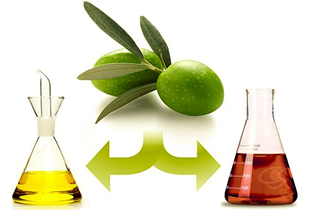 Cu toate acestea, utilizarea pe scară largă a aditivilor sintetici ca conservanți în produsele din carne prezintă un risc pentru sănătatea umană datorită efectelor lor dăunătoare potențiale după o perioadă lungă și continuă de consum. Ca urmare, acțiunea hidroxitirosolului de măsline a făcut obiectul studiului cu titlul ”Innovative Natural Functional Ingredients from Olive and Citrus Extracts in Dry-Cured Sausage”, efectuat la Universitatea din Madrid.Carnea este predispusă la oxidareSubstratul principal care inițiază reacțiile de peroxidare a lipidelor în carne este grăsimea, care este, de asemenea, un ingredient esențial pentru calitatea sa organoleptică. Datorită compoziției sale, carnea este predispusă la reacții de oxidare care duc la pierderea calității în timpul depozitării, ca o consecință a oxidării lipidelor, proteinelor și pigmenților precum mioglobina, care reduc durata de valabilitate a produsului prin exercitarea unui efect dăunător asupra culorii, aromelor, textura și valoarea nutrițională. Din acest motiv, industria alimentară a folosit antioxidanți sintetici, pentru a controla reacțiile de oxidare, dar, din cauza problemelor de toxicitate, se desfășoară cercetări efectuate pe utilizarea de antioxidanți naturali care nu induc aceste efecte nocive privind sănătatea consumatorilor.Una dintre principalele strategii de dezvoltare a produselor din carne cu etichetă curată este înlocuirea acestor aditivi sintetici cu produse de origine naturală, cum ar fi extractele de plante bogate în polifenoli și flavonoizi și, prin urmare, au proprietăți antioxidante și antimicrobiene. Acești antioxidanți naturali acționează prin prevenirea formării speciilor reactive de oxigen în alimente și scăderea proceselor oxidative ”in vivo”, exercitând un efect protector împotriva multor boli.OportunitățiProgresele în acest domeniu pot oferi oportunități sectorului de procesare a cărnii, pentru a produce produse cu etichetă curată, fără antioxidanți și conservanți sintetici. Această nouă tendință a apărut deoarece consumatorii cer în mare parte produse sănătoase, care oferă efecte benefice pentru sănătatea umană prin creșterea în valoare nutrițională a acestora. Acest fapt determină industria alimentară să caute compuși care să permită dezvoltarea alimentelor funcționale cu valoare adăugată. Unul dintre acești compuși este hidroxitirosolul, un produs secundar din producția de ulei de măsline, care ar putea înlocui antioxidanții sintetici, deoarece are o capacitate antioxidantă ridicată și numeroase efecte benefice asupra sănătății. Acest extract fitochimic poate fi obținut din măsline ulei (de origine organică), sau din hidroliza oleuropeinului de origine sintetică. În acest fel, hidroxitirosolul de sinteză chimică are o puritate mai mare de 90% și este capabil să atenuează aromele proprii nedorite din măslin și derivați, în timp ce extractul organic de hidroxitirosol are o puritate maximă de 20%, iar aplicarea acestuia asigură și mulți alți compuși care pot scădea calitatea senzorială a produsului alimentar.Capacitatea de conservare a hidroxitirosoluluiÎn acest sens, capacitatea de conservare a hidroxitirosolului poate fi comparată cu cea cunoscută la extractele antioxidante, cum ar fi hesperidina din speciile de citrice, care a fost demonstrat că acționează ca antioxidant și antimicrobian în produsele din carne de porc proaspete și uscate. Produsele din carne uscate sunt coapte într-o perioadă în care deshidratarea, producându-se modificări microbiologice. Aceste schimbări permit dezvoltarea mirosului și aromelor caracteristice. Dezvoltarea aromei se datorează și încorporării diferiților aditivi și condimente. Culturile starter sunt, de asemenea, încorporate în formula lor, pentru a controla prezența microorganismelor care le pot altera calitatea. În cele din urmă, este umplută o membrană subțire de porc cu un calibru de 34–36 mm. Acest produs este tipic multor gastronomii, iar mai mulți cercetători au a inclus extracte naturale și noi tehnologii pentru a prelungi durata de valabilitate a acestui tip de produse, la aproximativ trei luni.Hospital et al. a studiat toxigeneza Clostridium botulinum în cârnații fermentați uscați cu nitrați și nitriți, timp de 28 de zile. La rândul lor, Lorenzo și colab. au demonstrat că semințele de struguri și extractele de castan au fost mai eficiente, decât antioxidanții sintetici (BHT), împotriva oxidării lipidelor în cârnații tip chorizo. Mai mult, încorporarea de rozmarin și extracte citrice în formularea produselor crud-uscate, etichetate ”curat”, a demonstrat că extractuldin uleiul de măsline este eficient împotriva creșterii microbiologice și a producției de compuși volatili în cârnații fermentatți și uscați. În plus, uleiul esențial de chitosan a îmbunătățit microbiologic, caracteristicile fizico-chimice și senzoriale ale cârnaților fermentați din rețetele turcești tip sucuk.Cum acționează?Revenind, să spunem că obiectivul principal al prezentului studiu a fost cunoașterea activității de conservare a extractelor de hidroxitirosol din diferite surse și a extractelor citrice în cârnații uscați. Pentru aceasta, leziunile oxidative ale lipidelor și proteinelor, creșterea microbiologică, și percepția senzorială au fost măsurate cu scopul de a evalua calitatea unui produs din carne îmbogățit cu extracte naturale cu beneficii potențiale pentru sănătate. Pentru aceasta, extractele naturale utilizate au fost testate anterior într-un sistem de modele de carne de porc, iar ulterior, a fost testată și activitatea antioxidantă a produsului final.Concentrația de tioli proteici în sistemul de control al modelului de carne de porc (Control NO-OX) a fost de 46,7-3,8 mmol / mg proteină (100%), a fost comparabilă cu rezultatele anterioare raportate de Martínez et al., într-un sistem similar de model de carne de porc. Extractele HT, HTo și C au inhibat oxidarea proteinelor, acțiuni direct legate cu pierderea tiolului, în prezența agenților oxidanți (AAPH și AMVN), în modelul cărnii de porc sistem. De fapt, HT este cunoscut pe scară largă ca fiind unul dintre cei mai antioxidanți compuși.Explicarea bioactivitățiiAceastă bioactivitate poate fi explicată prin structura sa chimică, formată dintr-un fenol și o grupare hidroxil, care produc radicali fenoxil în prezența agenților oxidanți. Pentru aceasta, molecula formată din HT (puritate 99%) și HTo (puritate 7%), a fost capabilă să evite oxidarea tiolului în modelul de carne de porc oxidată și, în consecință, ar putea fi un bun protector împotriva oxidării proteinelor în produsele procesate din carne. În mod similar, capacitatea antioxidantă a vitaminei C este posibil atribuită concentrației sale ridicate de hesperidină (55%). De fapt, hesperidina este un glicozid bioflavonoid, în a cărui capacitate antioxidantă se află numărul mare de grupări hidroxil. La fel ca extractele HT, structura chimică a acestuia compus principal poate justifica eliminarea radicalilor și activitatea antioxidantă din carnea de porc, în sistemul de modelare a cărnii supus oxidanților externi, cum ar fi AAPH și AMVN, protejând grupările tiol de reacțiile oxidative și menținând concentrația tiolului la același nivel cu NO-OX de control.Extractele citriceRezultatele obținute de extractele obținute din citrice (C) sunt de acord cu cele obținute de cercetătorii spanioli într-un sistem similar de model de carne după încorporarea a 500 ppm extract de citrice. În ceea ce privește compoziția proximală, rezultatele obținute ale probelor de cârnați uscați pot fi susținute de Herrero și colab., care au analizat cârnați fermentați uscați, cum ar fi chorizo, salchichón, salam, fuet și mini-fuet.Herrero și colab. au găsit 70% substanță uscată și 30% conținut de grăsimi, care sunt comparabile cu cele din prezentul studiu (32% umiditate și 27% conținut de grăsime). După cum s-a descris, s-a obținut o creștere semnificativă (p <0,05), cu în ceea ce privește conținutul de Fe, Mn și Si al probelor studiate. Aceste descoperiri pot fi explicate prin afinitatea hidroxitirosolului de a se lega de anumite minerale, cum ar fi Fe din măslinele negre, în ordine pentru a cataliza oxidarea gluconatului Fe (II). Prin urmare, hidroxitirosolul poate influența disponibilitatea biologică a unor minerale. Mai mult, Martínez, Ros și Nieto au demonstrat că prezența hidroxitirosolului în emulsiile de carne de pui a crescut absorbția Fe de celule Caco-2 (in vitro). Datorită acestei afinități între minerale și acizii fenolici, poate fi justificată o creștere a Fe, Mn sau Si, după încorporarea hidroxitirosolului.Fermentarea zaharurilorSimilar studiului prezent, valorile obținute ale pierderilor de aer, aw și pH pot fi susținute de Herrero și colab., care au prezentat, de asemenea, valori comparabile în probe de diferite mărci (aw = 0,778 și pH = 5,42). În plus, concluzii similare au fost de asemenea anunțate de Hospital et al., în cârnatul fermentat uscat cu nitrați și nitriți, în ceea ce privește valorile aw.În afară de aceasta, așa cum se știe pe larg despre cârnații fermentați uscați, se încorporează culturi inițiale în produse uscate, care sunt compuse din bacterii lactice ia (Pediococcus (50%), Staphylococcus xylosus (25%) și Staphylococcus carnosus (25%), în acest caz). Rezultă fermentarea zaharurilor, fapt care produce o coborâre a valorilor pH-ului apropiate de 5, în ordine, pentru a evita dezvoltarea microorganismelor patogene, cum ar fi Clostridium botulinum. Mai mult, efectul antimicrobian al nitriților este mai mare la pH, fiind în jur de 4,5 și 5,5. Prin urmare, toate probele studiate s-au încadrat în intervalul optim de inhibare a microorganismelor patogene de nitriți. Dezvoltarea culoriiDezvoltarea culorii caracteristice roșiatice nu a prezentat orice tip de incidență, atât în ​​proba de control, cât și în cele care încorporează HT și C. În cazul eșantionului C, o scădere a dezvoltării culorii roșiatice (de la ziua 35 și până la sfârșitul studiului), care arată un aspect mai palid, nu determină efecte asupra variației de culoare roșie în timpul depozitării.După cum se știe, culoarea este unul dintre cele mai decisive aspecte ale procesului a alegerii unui cârnat și a utilizării hidroxitirosolului nu pare să-i modifice dezvoltarea. Iar, aceste rezultate sunt de acord cu cele ale lui Chaves-López și colab. și Nieto și colab., care au observată că adăugarea de hidroxitirosol a menținut și a crescut aspectul culoare roșiatică la cârnații fermentați de porc și respectiv la cârnații de pui. În ceea ce privește valorile TBAR, acestea au fost menținute sub limita de 1 mg MDA / kg de produs, din care se generează gustul rânced în produs. În această situație, gustul rânced nu s-a dezvoltat în primele 50 de zile de analiză. Cu toate acestea, proba de control și probele tratate cu alți aditivi au depășit această valoare în ziua 100 a studiului de valabilitate, în timp ce extractele cu HT s-au păstrat prelevează probe chiar și după această dată (p <0,05). Validări multipleDe acord cu acest fapt, Cofrades și colab. au arătat că adăugarea a 100 ppm de hidroxitirosol a redus oxidarea lipidelor în mod similar cu BHA / BHT, atât în ​​cârnații tip Frankfurter, cât și în carnea gătită. Mai mult, Muíño și colab. Au  demonstrat că adăugarea a 100, 200 și 400 ppm de hidroxitirosol a redus oxidarea lipidelor în plăcintele de miel, în mod similar cu proba de control realizată cu conservanți sintetici.Mai mult, cercetări anterioare au demonstrat reducerea oxidării lipidelor după încorporarea extractelor de hidroxitirosol în cârnații de pui, nugets de pui, și pateuri de pește. Prin urmare, capacitatea antioxidantă a hidroxitirosolului în matricea proteină a fost demonstrată în mod repetat și justifică rezultatele prezentate în studiu. Schimbarea structurii proteinelorConcentrația eșantionului de control la începutul studiului de valabilitate a fost de 54,1- 3,2 mmol / mg proteină și nu a fost semnificativă, fiind găsite diferențe între eșantioanele studiate în ziua 0. Cu toate acestea, o descendență mare (50%) (p <0,05), a fost produsă din acest moment până la sfârșitul procesului de maturare, în ziua 21. Acest fapt apare ca urmare a oxidării proteinelor produse atunci când tiolii liberi formează limite printre proteine, fapt care schimbă structura proteinelor, dar crescând duritatea produsului, ca o consecință a procesului de curățare. În acest fel, după o sută de zile de valabilitate, probele HT ale studiului nu au prezentat diferențe semnificative în ceea ce privește controlul probă, în timp ce HTo și C au scăzut ușor concentrația în ceea ce privește probele respective.ConcluziiAceste rezultate sunt de acord cu capacitatea antioxidantă a extractelor studiate după aplicarea într-un sistemul modelat de carne de porc oxidată. Așa cum s-a descris anterior, extracte HT și C au inhibat complet acțiunea AAPH și AMVN.Prin urmare, este clar să nu existe mari diferențe dintre probele de cârnați, după încorporarea extractelor de antioxidanți (HTs, HTo, și C). Conținutul microbian al probelor, măsurat în ziua 21 a studiului de valabilitate, a arătat că HT au fost inhibate de aditivarea cu 90% TVC și de 44% TCC (p <0,05). Acest comportament este cunoscut pe scară largă datorită activității antimicrobiene a acestui compus. În caz contrar, Hto a prezentat o capacitate antimicrobiană mai mică, ca urmare a purității extractului organic (numai 7%, în comparație cu 99% din HT). Așadar, acțiunea antibacteriană și conservantă a hidroxitirosolului a fost demonstrată din plin.  DOSARExpansiunea economică a Ungariei în Europa Centrală şi de Est. România, cumpărată la bucată 1 noiembrie 2021, 07:36 Szijjártó Péter, ministrul ungar al Afacerilor Externe şi Comerţului, este responsabil pentru gestonarea „Fondului de capital privat pentru achiziţionarea de terenuri arabile” în Europa Centrală şi de Est, Foto: Somogyi Tibor / ujszo.com/ 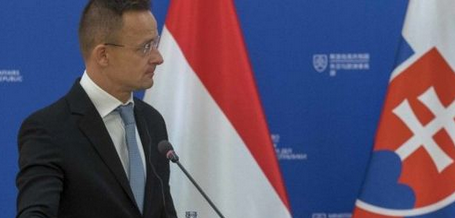 Continuăm astăzi analiza acţiunilor Ungariei de intruziune în spaţiul României, ceea ce am numit, cu multă vreme în urmă, aici la LARICS, acţiuni de de-suveranizare a României şi, ulterior, de co-suveranizare a Ungariei în Transilvania. Actualele proiecte de achiziţii de clădiri sau de terenuri arabile sunt parte a acestui proiect mai amplu al Budapestei, la care România se uită neputinciosPe 14 iulie 2021, conform declaraţiilor ministrului ungar al Afacerilor Externe şi Comerţului, Szijjártó Péter, Guvernul ungar a adoptat 7 propuneri, „din care 6 vor ajuta Ungaria să câştige competiţii de investiţii în viitor”. Oficialul a subliniat   că acest demers îi va ajuta pe actorii din industria alimentară ungară să aibă terenul necesar pentru o aprovizionare sustenabilă cu materii prime. Fondul de capital privat pentru achiziţionarea de terenuri arabile Printr-un decret guvernamental, Guvernul ungar a decis (16.07.2021) să înfiinţeze din bani publici „Fondul de capital privat pentru achiziţionarea de terenuri arabile”/ Termőföld Magántőkealapot. În documentul oficial s-a specificat că „scopul acestui fond este achiziţionarea de teren arabil în regiunea Europei Centrale şi de Est, pentru crearea bazelor extinderii întreprinderilor agricole interne la nivel internaţional”, dar nu se menţionează cu exactitate unde şi în ce condiţii guvernul ungar intenţionează să cumpere aceste terenuri.  La momentul luării deciziei de înfiinţare a acestui fond, Guvernul ungar a modificat regulile privind activitatea băncii ungare de import-export Eximbank, astfel încât o instituţie financiară să poată desfăşura, la decizia guvernului, şi alte servicii financiare, respectiv servicii financiare auxiliare şi servicii de investiţii, dar şi să acorde ”împrumuturi individuale în alte scopuri”. Szijjártó Péter, ministrul ungar al Afacerilor Externe şi Comerţului, este responsabil cu implementarea acestui fond Referitor la acest aspect, sub titlul ”Guvernul ungar începe să cumpere terenuri agricole în regiune”, media ungare (aici, aici, aici şi aici) au evidenţiat (17.07.2021) că în baza decretului guvernamental mai sus menţionat, ministrul ungar al Afacerilor Externe şi Comerţului, Szijjártó Péter, a fost desemnat drept responsabil cu crearea mediului favorabil funcţionării (selectarea administratorului fondului până la data de 30.09.2021, stabilirea fondului de capital) şi înregistrării acestui fond la Eximbank Zrt. Implicarea Eximbank Zrt Eximbank Zrt. este o bancă ungară de export-import, administrată exclusiv de Statul ungar. Din datele publice reiese că „Fondul de capital privat pentru achiziţionarea de terenuri arabile”/ Termőföld Magántőkealapot va însuma 400 de milioane de euro (circa 143,8 miliarde forinţi), din care 70%, respectiv 280 de milioane de euro (circa 100 miliarde de forinţi) vor fi furnizaţi de Statul ungar de la bugetul de stat, deşi detaliile privind procentul rămas de 30% nu au fost prezentate publicului larg. Totodată, ministrul Finanţelor, Varga Mihály, va avea sarcina de a furniza suma de 280 de milioane de euro, necesară pentru finanţarea fondului de capital.  Portalul ungar de ştiri 444.hu a vehiculat că Eximbank Zrt. dispune de mai multe fonduri de capital, iar administratorii unor fonduri au devenit apropiaţi ai lui Rogán Antal. Informaţiile postate pe site-ul oficial al acestei instituţii financiare relevă că beneficiază de: 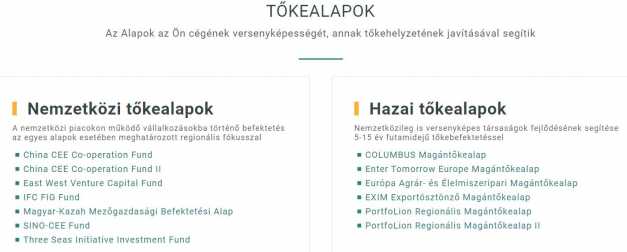 1. fonduri de capital de la nivel internaţional - Fondul de cooperare CEE – China (17 ţări din Europa Centrală şi de Est/CEE); Fondul de cooperare CEE - China II; Fondul de capital de risc Est-Vest; Fondul IFC FIG; Fondul de investiţii agricole cazac -ungar; Fondul SINO-CEE; Fondul de investiţii pentru iniţiativa Trei Mări; 2. fonduri de capital din plan intern - Fondul de capital privat COLUMBUS; Fondul de capital privat Enter Tomorrow Europe; Fondul european de capital privat pentru agricultură şi alimentaţie; Fondul de capital privat de promovare a exportului EXIM; Fondul regional de capital privat PortfoLion; Fondul regional de capital privat PortfoLion II. Conexiuni financiare cu medii economice chineze În ultimii ani, Eximbank Zrt. a încercat să crească portofoliul de credite în mod semnificativ prin aventurarea pe piaţa de finanţare privată, în conformitate cu obiectivul său statutar: „întreţinerea şi crearea de locuri de muncă în Ungaria”. Eximbank Zrt. , în prezent, oferă, indirect, finanţare de capital pentru companii exportatoare ungureşti, prin investiţii în fonduri mutuale de achiziţii. De asemenea, această bancă poate stabili un capital de risc, fonduri de capital privat sau să adere ca investitor. Capitalul subscris al acestei bănci a fost sporit de la 4,25 miliarde de forinţi (2010), la 146.315 miliarde de forinţi (2019). Creditele şi avansurile au crescut de la 207 miliarde de forinţi (2012), la 864 miliarde de forinţi (2018). Banca susţine activ politicile guvernului de deschidere spre Est şi Sud, în special spre China. În 2017, băncile Eximbank ale Ungariei şi Chinei au convenit să stabilească un fond de investiţii de 1 miliard de dolari, la care instituţia financiară ungară va contribui cu 70 de milioane de dolari pentru investiţii. De asemenea, Eximbank Zrt. beneficiază de o linie de credit în valoare de 632 de milioane de dolari pentru promovarea legăturilor de afaceri între companiile ungare şi chineze (sursa aici). Tensiuni diplomatice cu Slovacia. „Ungaria încearcă să schimbe condiţiile economice şi politice din sudul Slovaciei”                                      Premierii Ungariei, Viktor Orban, şi ai Slovaciei, Eduard Heger. Sursa: Hungary Today. 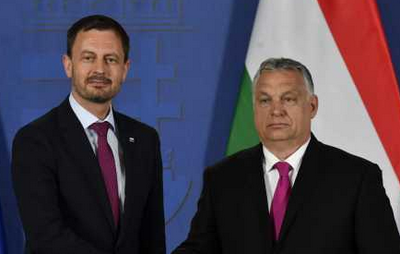 Presa ungară (aici, aici, aici şi aici) a vehiculat (12.10.2021) că Guvernul ungar a revocat decizia de a achiziţiona terenuri agricole şi clădiri de patrimoniu în Slovacia, prin intermediul fondului de investiţii de 400 de milioane de euro, prin care Guvernul ungar intenţiona să cumpere teren arabil în regiunile transfrontaliere. Media ungare (aici, aici, aici, aici, aici şi aici) au citat cotidianul slovac de limba maghiară Új Szó (11-16.10.2021), din Bratislava, care a diseminat declaraţiile recente ale Ministrului Afacerilor Externe din Slovacia, Ivan Korčok (din partea partidului SaS), potrivit cărora această revocare a deciziei ar fi survenit pe fondul criticilor, lansate public, de către reprezentanţi ai Guvernului slovac, generate de faptul că Ungaria nu a informat pe cale oficială partea slovacă cu privire la intenţiile sale cu privire la acest subiect. Conform ministrului Korčok (12.10.2021), Guvernul ungar a revocat decizia de a achiziţiona terenuri pe teritoriul slovac întrucât partea slovacă s-a arătat ”iritată” de planurile ungare privind achiziţionarea de mii de hectare de teren arabil în această ţară. La reuniunea Grupului de la Vişegrad (12.10.2021), premierul Orbán l-ar fi informat personal pe premierul slovac, Eduard Heger (din partea partidului OĽaNO), că, după consultările din 11.10.2021, a decis să revoce această decizie. Heger a salutat demersul şi declaraţia premierului Viktor Orbán, potrivit căreia relaţiile bilaterale dintre Ungaria şi Slovacia sunt mai importante pentru el decât achiziţionarea de terenuri. Cu toate acestea, media slovace au semnalat că Ministerul slovac al Agriculturii, Samuel Vlcan, a anunţat că va analiza posibilitatea modificării legislaţiei privind achiziţiile de proprietăţi pe teritoriul slovac, întrucât însăşi Ungaria are o legislaţie strictă care complică achiziţionarea de terenuri agricole pentru entităţi străine. Sub titlul ”Potrivit Guvernului de la Bratislava, guvernul ungar a revocat decizia de a cumpăra teren arabil în Slovacia” (12.10.2021), publicaţia slovacă de limbă maghiară, Új Szó, a prezentat pe larg subiectul şi a evidenţiat că ministrul slovac al Afacerilor Externe, Ivan Korčok, împreună cu ministrul Agriculturii, s-au pronunţat pentru interzicerea achiziţionării de terenuri, prin lege, iar opoziţia Smer, condusă de fostul premier, Robert Fico, va iniţia o sesiune parlamentară extraordinară pentru implementarea unui amendament de lege privind acest subiect. Aceeaşi sursă l-a citat pe Boris Kollár, preşedintele Parlamentului slovac, care a declarat că ”este inacceptabil ca o altă ţară să cumpere terenuri pe teritoriul unei ţări suverane”. În afara lansării unei proceduri legislative pe această temă, ministrul de Externe, Ivan Korčok, a demarat măsuri prompte, respectiv s-a întâlnit cu Ján Mrva, şeful Oficiului Geodezic, Cartografic şi Cadastral, care a trimis deja instrucţiuni birourilor cadastrale naţionale, iar din 15.10.2021 birourile regionale sunt obligate să informeze organele competente, dacă statele străine intenţionează să cumpere terenuri sau imobile de pe teritoriul Slovaciei. De asemenea, în cadrul unei conferinţe de presă (12.10.2021), Ivan Korčok a ridicat problema subvenţiilor ungare acordate Slovaciei în discuţiile cu ministrul ungar Szijjártó Péter, dar a abordat şi subiectul fondului de investiţii de 400 de milioane de euro prin care guvernul ungar intenţionează să cumpere teren arabil în regiunile transfrontaliere. Printre altele, ministrul slovac de externe s-a plâns că a aflat de intenţia guvernului ungar nu pe cale oficială, ci din presă. Totodată, Korčok a cerut Budapestei să informeze întotdeauna partea slovacă în detaliu cu privire la orice demersuri întreprinde pe teritoriul Slovaciei, invocând că astfel de activităţi necesită şi consimţământul părţii slovace. Pe de altă parte, Szijjártó a promis să respecte cererea părţii slovace.  Ministrul de Externe slovac, Ivan Korčok. 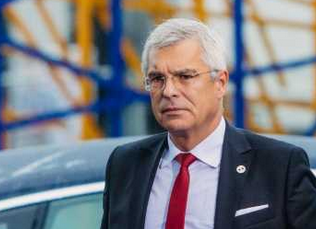 De asemenea, Korčok, într-un interviu publicat săptămâna trecută în ediţia online a cotidianului slovac ”Sme”, a menţionat faptul că nu ştie care este scopul Ungariei de a cumpăra terenuri agricole în Slovacia din banii contribuabililor. „Vreau să înţeleg de ce se cheltuiesc bani publici pentru asta, dar nu am primit încă un răspuns”. " Dacă Ungaria intenţionează cu adevărat să cumpere terenuri agricole cu banii contribuabililor, care este scopul ei? Trebuie să aibă un anumit scop, deoarece banii publici - prin definiţie - curg pe baza intenţiilor politice, acest lucru este normal, aceasta este logica politicii... Am cerut părţii ungare să informeze, în prealabil, la nivel oficial despre intenţia implementării programelor în Slovacia”. În context, oficialul a oferit ca exemple renovările bisericilor din Slovacia din fonduri ungare şi subvenţiile ungare acordate minorităţilor maghiare de pe teritoriul slovac, subliniind că practicile actuale nu respectă acordul din 2004, cerând Ungariei să revină la sistemul anterior de plată a subvenţiilor. De asemenea, Korčok a menţionat că Guvernul ungar a achiziţionat imobile în două oraşe slovace, iar procedura legală presupune ca partea ungară să informeze în prealabil partea slovacă care este destinaţia finală a acestor achiziţii, întrucât media slovace solicită explicaţii publice privind scopul şi utilizarea acestor clădiri. Korčok a mai specificat că dacă va primi răspunsuri relevante de la partea ungară la întrebările formulate la nivel oficial pe această temă, nu vor mai exista probleme la nivel social (etnic) şi politic în Slovacia. Cotidianul slovac ”Pravda” a evidenţiat că valoarea de piaţă a terenurilor arabile, de înaltă calitate, din raioanele Nitra şi Trnava, este cuprinsă între 5.000-7.000 de euro pe hectar. Chiar şi o mică parte din cele 400 de milioane de euro ale fondului ungar mai sus menţionat ar fi suficientă pentru ca Statul ungar să cumpere mii de hectare de teren arabil în Slovacia. Peter Weiss, fost ambasador al Slovaciei în Ungaria (2009 - 2013), a fost de părere că ”deja Ungaria încearcă să schimbe condiţiile economice şi politice din sudul Slovaciei”. Portalul conservator de ştiri Postoj.sk a reliefat că planul ungar de cumpărare a terenurilor nu se referă în niciun caz doar la terenul arabil, ci şi la resursele de apă subterane extrem de valoroase - în special Csallóköz/ Žitný ostrov abundă în resurse de apă. Cum reacţionează politicienii slovaci Este foarte interesant, măcar pentru comparaţie cu situaţia din România, să urmărim şi cum au reacţionat politicienii slovaci la această provocare maghiară. Media slovace au subliniat că aproape toţi politicienii slovaci, pro-guvernamentali/ din opoziţie, au avut reacţii critice la adresa deciziei Statului ungar de a cumpăra terenuri în Slovacia: Jaroslav Karahuta (partidul Sme rodina), preşedintele Comisiei pentru agricultură din Parlament, şi-a arătat indignarea privind crearea acestui fond de 400 de milioane de euro; Jarmila Halgašová, membru SaS al Comisiei pentru agricultură din Parlament, a declarat că scopul fondului ungar încalcă reglementările UE, că va notifica Comisia Europeană, iar eventualele reglementări pe această temă vor fi iniţiate în Slovacia; Robert Fico şi partidul său Smer, care au avut relaţii bune cu Cabinetul ungar cât timp a fost la guvernare, au convocat (08.10.2021) o sesiune parlamentară extraordinară, în care Fico a criticat actualul Guvern ungar: „Orban se comportă ca un prădător care a adulmecat un cerb bătrân şi şchiop”. ”Aş dori ca membrii guvernului să spună la şedinţa extraordinară ce fac pentru a se asigura că terenurile agricole şi clădirile monumentale din Slovacia nu cad în mâinile statelor străine”. Peter Kmec, purtător de cuvânt al partidului HLAS, din opoziţie, a declarat la emisiunea politică a televiziunii de ştiri TA3 că achiziţia de terenuri a fost o mişcare foarte periculoasă. El a adăugat că partidul său va depune o propunere de amendament legislativ pentru a restricţiona astfel de tranzacţii: „Într-un anumit sens, guvernul lui Viktor Orban lucrează pentru a readuce la suprafaţă traumele trecutului. Acesta este un fel de revizionism”. Totodată, publicaţia locală din Košice, Korzár (08.06.2021), a relatat despre faptul că Statul ungar a cumpărat bunuri imobile valoroase în centrul oraşului Košice/ Kassa (estul Slovaciei, aproape de graniţa cu Polonia, Ucraina), respectiv: Palatul Čáki-Dezőfi şi casa în stil burghez de pe strada Hlavná 42. Din extrasul cadastral al imobiliului, intrat în posesia publicaţiei Korzár, proprietarul acestui monument cultural naţional este, în prezent, Ministerul Afacerilor Externe şi Comerţului Exterior din Ungaria, condus de Szijjártó Péter. La solicitarea de informaţii din partea publicaţiei, răspunsul părţii ungare a fost: „Statul maghiar a cumpărat bunuri imobile în scopuri oficiale, respectiv pentru cazare la nivel diplomatic”. Media slovace au mai vehiculat că Ungaria planifică demersuri similare de achiziţii în Banská Bystrica (oraş din partea centrală a Slovaciei). „Orban se comportă ca un prădător care a adulmecat un cerb bătrân şi şchiop”.  Cazul României Hotelul Melody din centrul municipiului Cluj-Napoca, achiziţionat de Fundaţia Sapientia (2020) În acelaşi articol al publicaţiei slovace de limbă maghiară, Új Szó (12.10.2021), care a reflectat aspecte referitoare la acest fond şi reacţiile oficiale de pe spaţiul slovac, s-a făcut referire şi la achiziţiile ungare din Transilvania. A fost evidenţiat şi faptul că fostul ataşat pe probleme de agricultură al Ambasadei Ungariei la Bucureşti, Szabó József Andor, a declarat (18.01.2014) unei surse româneşti de limbă maghiară, apropiată Fidesz-ului, Krónika, că Statul ungar se pregătea să cumpere terenuri în Transilvania. Cu această ocazie, oficialul ungar ar fi declarat, printre altele: „Avem un program pentru aceasta, în baza căruia, dacă cineva vrea să-şi vândă pământul, poate încheia un contract cu Statul ungar, conform căruia va primi o rentă viageră, iar regiunea va rămâne proprietatea lui pentru restul vieţii”. Krónika a arătat, la acea vreme, că această declaraţie a generat animozităţi în cercurile politice de la Bucureşti, unii politicieni români considerând acest plan drept un risc de securitate naţională, pe fondul liberalizării pieţei agricole româneşti. Este interesant faptul că, după publicarea articolului, ambasadorul Ungariei la Bucureşti de la acea vreme, Botond Zákonyi, cu o impertinenţă uluitoare, a declarat presei că ataşatul nu a acordat niciun interviu pentru Krónika şi a negat existenţa unui program guvernamental ungar pentru achiziţionarea de terenuri în Transilvania, în ciuda faptului că interviul a fost înregistrat (aici, aici şi aici). Ministrul afacerilor externe, Teodor Meleşcanu, a discutat cu ambasadorul Ungariei la Bucureşti, Botond Zákonyi (3 februarie 2017). Sursa aici. Anterior, o analiză realizată de jurnaliştii de investigaţie de la Átlátszó.hu şi Transindex.ro (17.10.2013), sub titlul ”Companii ungare din România: oligarhi, politicieni şi interpuşi”, semnala că în România sunt active circa 12.000 de companii care reprezintă interesele ungare. Sub acest aspect, investigaţia jurnalistică a scos în evidenţă trei tipuri de manifestări ale acestor interese: 1. companii deţinute direct de personalităţi publice ungare; 2. companii deţinute de interpuşi; 3. companii ale oligarhilor unguri. Companii ungare din România deţinute direct de persoane publice ERD Conditor SRL - Lázár János, cu sediul în Cluj-Napoca, (obiect de activitate silvicultura, înregistrată într-un imobil din Cluj-Napoca, unde îşi desfăşoară activitatea şi alte companii, parţial off-shore). Gal & Partners Cons Int SRL - András Levente Gál, cu sediul în Oradea, cu partenerul român Aranyics Orsolya (candidat pe lista Partidului Civic Maghiar, la alegerile municipale din 2008). Companii ungare din România deţinute de interpuşi În calitate de ”nod de reţea”, din categoria interpuşilor, a fost menţionat Nagy Szabolcs, născut în Keszthely (Ungaria), despre care se spune că este legătura lui Németh Zsolt (preşedintele Comisiei de politică Externă din Parlamentul Ungariei/secretar de stat pentru afaceri externe - la acea vreme). Nagy Szabolcs este implicat în activitatea unor companii din Ungaria (Eurosensit Bt., Econorg Hungary Kft., BELine Kft.), dar şi din România. El este directorul general al Carpathia Consulting/ Carpathia Tanácsadó Zrt./ Carpathia Zrt., care are acelaşi sediu social cu Fundaţia Pro Minoritate/Pro Minoritate Alapítvány, fondată de Németh Zsolt în sediul Fidesz (1991, Budapesta), al cărei director executiv este Nagy Szabolcs (sursa aici). Átlátszó.hu (25.04.2015) a prezentat un infografic (vezi mai jos), intitulat ”Imperiul de afaceri al lui Csigi Levente şi Nagy Szabolcs, asociat oamenilor de afaceri pro-Fidesz, din Transilvania, se extinde cu fonduri publice ungare şi de la UE”. Carpathia Zrt., alături de Europellet Hungary Zrt. deţine acţiuni în firma românească Pellet Invest SRL din România, care împreună cu MFB Fejlesztési Tőkealap, deţine compania producătoare de pelete Pellet Harghita SRL. De asemenea mai deţine acţiuni în firmele româneşti: Gradics Magus S.R.L. - prelucrarea lemnului; Pellet Therm SRL – aer condiţionat; Transylpellet SRL - colectarea selectivă a deşeurilor. Este de remarcat şi rolul celei de-a doua companii a lui Nagy Szabolcs - NG Invest SRL, care a achiziţionat Kriterion (2000), cea mai mare editură de cărţi în limba maghiară din România. Conform relatărilor media de la acea vreme, NG Invest era de fapt un interpus, compania reală fiind Osiris Könyvkiadó Kft. (apropiată de Fidesz-MPP). NG Invest SRL mai deţine şi firma Irucom SA, care a achiziţionat un imobil degradat din Miercurea Ciuc, pe care l-a renovat. În 2011, unele imobile de acest tip au fost utilizate ca garanţie bancară pentru un împrumut OTP Bank, iniţiat pentru construirea unei hidrocentrale de mici dimensiuni, la Vlăhiţa/ Szentegyháza, pe pârâul Vârghiş/Vargyas, de către antreprenorul din Miercurea Ciuc, András Lénárd, construcţie care nu a fost binevenită la nivelul localnicilor şi al organizaţiilor de mediu. În afară de Nagy Szabolcs, proprietar al NG Invest este şi István Vass Attass, care este, de asemenea, acţionar într-o serie de companii româneşti, fiind director general al Salina Invest SA, care este înregistrată la Sovata. Proprietarii Salina Invest sunt: ​​András Imre, Alfaterv-2000 Építőipari, Tervező és Fővállalkozó Kft., Aktív Konferencia Szolgáltató és Tanácsadó Kft., Danubius Szálloda és Gyógyüdülő RA. Salina Invest a fuzionat (2013) cu Balneoclimaterica SA, timp în care Danubius Szálloda és Gyógyüdülő RA a devenit acţionarul majoritar al unui hotel cu 98 de camere din Sovata, Brădet Health Spa Hotel. Attila István Vass este auditor în cadrul Gimarom Imobile SA, o companie de închirieri imobiliare înregistrată în Cluj-Napoca şi director general al Industrial Invest SRL, o companie de consultanţă în afaceri, al cărei proprietar este compania lui Széles Gábor, Műszertechnika Holding Rt. Un alt rol în această reţea îl are Csigi Levente, antreprenor afiliat al Erdélyi Magyar Néppárt/ Partidul Popular Maghiar din Transilvania/ EMNP, din Cluj-Napoca, acţionar în firmele: Anchor Invest SRL, Andromexim Consulting SRL, Irucom SA şi Pellet Covasna SRL. Csigi mai este şi directorul general al Bon Ami SA, care operează librăria Corvina din Târgu-Mureş . Companii ale oligarhilor ungari din anturajul premierului Orban O companie din Ungaria cumpără la Carei fostul sediu al Primăriei şi al Băncii Albina. Aceeaşi care a cumpărat şi Hotelul Dacia :: Buletin de CareiO companie din Ungaria cumpără la Carei fostul sediu al Primăriei şi al Băncii Albina. Aceeaşi care a cumpărat şi Hotelul Dacia. Átlátszó.hu a semnalat (2013) că oligarhi ungari apar drept acţionari ai unor companii româneşti. AGRI LNG Project Company SRL (Bucureşti), al cărei obiect de activitate vizează transportul de gaz lichefiat, din regiunea Caspică, Azerbaidjan, prin Georgia şi Marea Neagră spre România, iar de acolo, prin gazoducta Arad-Szeged, în Ungaria şi mai departe în Europa. Proprietarii companiei înregistrate la Bucureşti sunt: SNGN Romgaz S.A., Magyar Villamos Művek Zrt., Compania de petrol şi gaze, GOGC, din Georgia şi Compania petrolieră de stat din Azerbaidjan. Corax Bioner CEU (Miercurea Ciuc), care se ocupă cu cercetarea biotehnologiei, printre ai cărei proprietari se numără şi Fundaţia Sapientia/ Sapientia Siculorum Alapítvány (diferită de Fundaţia Sapientia care operează Sapientia EMTE din Ungaria), Comaford Limited (Cipru) şi Corax-Bioner Környezetvédelmi Zrt. (Ungaria), al cărui acţionar majoritar este firma Caola-Alfa Zrt., deţinută de firma Pólus Plusz Zrt., ai cărei proprietari sunt membrii familiei ultimului prim-secretar al Asociaţiei Tineretului Comunist Ungar/KISZ, Nagy Imré. Ferenczy Károly, cumnatul defunctului senator UDMR Verestóy Attila, este partener cu oameni de afaceri ungari în mai multe companii. De asemenea, el este director general al Diml Rom SRL (Odorheiu Secuiesc, Harghita), care comercializează şi instalează surse de lumină cu inducţie şi este fondator/administrator al Mav-Rec Palet SRL (Odorheiu Secuiesc, Harghita), al cărei acţionar este şi MÁV-REC Hulladékkezelő, Környezetvédelmi, Kereskedelmi és Szolgáltató Kft. (Budapesta), care se ocupă cu servicii privind managementul deşeurilor, protecţia mediului şi comerţul. Elek Nagy, miliardar ungur, apropiat Fidesz-ului, antreprenor şi proprietar al firmei ungare Vegyépszer Zrt.SA, companie care are calitatea de acţionar al editurii Erdélyi Hiradó SRL, din România, în care sunt acţionare alte două filiale ale Vegyépszer Zrt.: Ingatlanforgalmazó és Gazdasági Tanácsadó Részvénytársaság şi Stelius Befektető Zártkörűen Működő Részvénytársaság. Vegyépszer Zrt.SA şi-a schimbat denumirea în Vegyépszer Hungaria SA şi îşi are sediul în Oradea, în prezent fiind radiată (sursa aici). Achiziţiile ungare din Transilvania Palatul Sonnenfeld din Oradea, unde se va înfiinţa „Casa maghiară” În presa din România s-a vehiculat (21.07.2021) că Ungaria se pregăteşte să cumpere terenuri în Transilvania prin intermediul unui nou fond de capital pentru investiţii, sub egida Eximbank Zrt., iar unele voci din ţara vecină susţin că o parte din bani ar putea ”migra” către firme sau persoane apropiate Guvernului ungar. S-a făcut referire la fondul mai sus menţionat, specificându-se că 100 miliarde de forinţi din acest fond urmează să fie investiţi în agricultura regională. Sursa ungară Forbes.hu (17.07.2021), titrând ”Un fond de capital de 100 de miliarde de forinţi, din bani publici, cumpără terenuri în regiune”, a avansat ideea că probabil aceste 100 de miliarde de forinţi vor migra către antreprenori pro-guvernamentali, respectiv ponderea majoră a acestei sume va ajunge la cel mai mare proprietar ungar de terenuri, Mészáros Lőrinc, care controlează compania Talentis Agro Zrt. Talentis Agro Zrt. este o companie de top, înfiinţată în 2018 din companiile agricole ale Grupului Mészáros, înscrisă în lista Forbes cu o cifră de afaceri de peste 25,6 miliarde HUF şi cu un profit înainte de impozitare de circa 5,5 miliarde forinţi, ”conectată ombilical” la proiecte guvernamentale. În această competiţie agricolă, Mészáros Lőrinc l-a detronat pe miliardarul ungar Csányi Sándor, director general al OTP Bank Group. Grupul Mészáros este, de asemenea, un jucător din ce în ce mai important pe piaţa energiei, cea mai mare companie de profil purtând numele de Tigáz (sursa aici). Prin titlul ”Guvernul alocă 100 de miliarde de forinţi unui fond de capital privat, care apoi cumpără terenuri în străinătate”, portalul ungar de ştiri 444.hu a anunţat (17.07.2021) că, potrivit unui studiu realizat de Parlamentul European (2015), 40% din terenul arabil al României ar fi deja în proprietate străină, iar Mészáros Lőrinc a achiziţionat (2019) 1.290 de hectare de teren în judeţele Arad şi Bihor, de la un investitor olandez, printre aceste achiziţii numărându-se şi Farmland Development Srl. Conform Monitorului Oficial (29.01.2019), Talentis Agro Zrt a cumpărat Farmland Development Srl cu 8,35 milioane de euro. Prin achiziţia firmei olandeze, Meszaros a făcut o afacere foarte profitabilă, întrucât faţă de preţul mediu de 6.500 euro/hectar, cu care a cumpărat firma, respectiv terenurile, acestea valorează pe piaţă, în prezent, 8.000-11.000 de euro, aşadar un profit de minimum 1 milion de euro, aşa cum susţine sursa ungară 24.hu. Sursa a menţionat şi unele zvonuri „de pe piaţă”, conform cărora achiziţiile au fost făcute din start pentru Meszaros, prin interpusa firmă olandeză, care nu „bătea la ochi”, pe când un investitor din Ungaria care cumpără sute de hectare de pământ arabil ar fi trezit interesul sferei politice şi al presei din România. Printre cele mai recente achiziţii ale Ungariei în România se numără: Hotelul Dacia din Satu Mare (2018) şi fosta clădire a Primăriei din Carei (2019), achiziţionate prin intermediul unui vehicul de investiţii ungar, MANEVI Zrt., cu sediul în Budapesta, aflat în subordinea Magyar Nemzeti Vagyonkezelő Zrt./Corporaţia Naţională de Management al Activelor a cumpărat; Castelul „Geza Teleki” din Maramureş (2019) (aici şi aici), Hotelul Melody din centrul municipiului Cluj-Napoca, achiziţionat de Fundaţia Sapientia (2020) şi Castelul în stil baroc Wesselenyi de la Jibou, Sălaj (2021). Pentru Bucureşti, problema nu există La recentele reuniuni bilaterale româno-ungare nu a fost abordat acest aspect. La 28.04.2021, Ministerul Afacerilor Externe din România a trecut în revistă rezultatele consultărilor politice dintre ministrul Afacerilor Externe, Bogdan Aurescu, şi omologul ungar, Peter Szijjártó, care au avut loc la Jula, Ungaria, în contextul împlinirii, în 2021, a 25 de ani de la semnarea Tratatului între România şi Ungaria de înţelegere, cooperare şi bună-vecinătate (Timişoara,16.09.1996). Întâlnirea a avut ca scop şi semnarea Protocolului celei de a 8-a sesiuni a Comitetului de Specialitate româno-ungar de Colaborare în Problemele Minorităţilor Naţionale, dar şi a altor două acorduri pentru înfiinţarea a două noi puncte de trecere a frontierei, pe conexiunile transfrontaliere Variaşu Mic/Dombegyhaz şi Grăniceri/Elek (aici şi aici). Decuplarea Transilvaniei de Bucureşti. Promotorii revizionişti jubilează Iată afirmaţii care nu au nevoie de comentarii: „Transilvania, este una dintre cele mai populare destinaţii pentru exporturile de capital ungar. Nu există revizuire teritorială fără revizuire economică, iar pentru ca Budapesta să preia atribuţiile Statului român în Transilvania, este esenţial ca majoritatea economiei regiunii să fie în mâinile Ungariei” (sursa aici). „Valoarea portofoliului de investiţii străine directe/ISD al Transilvaniei a crescut constant în ultimii ani”, potrivit unei analize Erdelystat (17.12.2019). „Pentru Transilvania, Bucureştiul este un pol slab de putere economică în regiune, iar Budapesta şi Viena sunt mult mai puternice şi mult mai aproape”. Scopul este evident: decuplarea treptată a Transilvaniei de Bucureşti şi aducerea acesteia în siajul Ungariei şi Austriei. Mediul jurnalistic interpelează ministerul de resort Cotidianul.ro, prin titlul ”Interpelare pentru un ministru aburit de externe: A acceptat România planul Ungariei de investiţii în Transilvania?” (16.06.2021), a relatat următoarele: ”Guvernul conservator şi naţionalist de la Budapesta aplică nestingherit, de 4 ani, în Transilvania un plan denumit Kos Karoly (analiza LARICS aici, n.n.), prin care realizează, cu ajutorul unei fundaţii controlate de UDMR, investiţii substanţiale pe plan economic, social şi cultural, destinate exclusiv minorităţtii maghiare din Ardeal. Acest plan este parte integrantă a Strategiei Unităţii Naţionale pe care Ungaria a adoptat-o în 2011, în scopul reunirii maghiarilor din aşa-numitul . Deşi planul budapestan afectează suveranitatea şi siguranţa naţională a României, guvernanţii de la Bucureşti au adoptat poziţia struţului în toată această perioadă.”  Ministrul afacerilor externe, Teodor Meleşcanu, a discutat cu ambasadorul Ungariei la Bucureşti, Botond Zákonyi (3 februarie 2017). Sursa aici. Citeste mai mult: adev.ro/r1vndi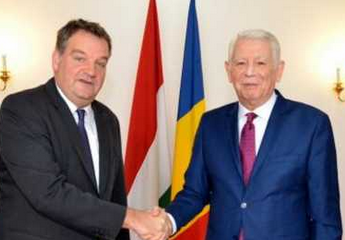 În loc de concluzii:  Slovacia reacţionează ferm şi european, România tace laş şi iresponsabil Ministrul de Externe al Ungariei vine la BucureştiSzijjártó Péter, ministrul ungar al Afacerilor Externe şi Comerţului, şi Ministrul român de Externe, Bogdan Aurescu. Sursa foto aici. Acesta este tabloul, dezolant şi îngrijorător pentru România. Reacţia Slovaciei nu face decât să măsoare, odată în plus, lipsa de reacţie şi de viziune politică/strategică a României. Două întrebări trebuie puse, în al treisprezecelea ceas: Cât timp i se va permite Ungariei să preia pârghii semnificative din cadrul Statului român pentru a-şi continua nestingherită manifestările expansioniste/revizioniste în detrimentul intereselor legitime ale românilor? Pe când o reacţie promptă şi fermă similară Slovaciei, cu acelaşi rezultat? *** Analiză de C. Ioana, absolventă a Masterului de Studii de Securitate al Universităţii din Bucureşti, expert LARICS pe problematica maghiară.

Citeste mai mult: adev.ro/r1vndi
                                                          *  *  *Din vorbă-n vorbă cu Stephane Batoux, CEO al ETi International, despre vinuri româneşti, descoperiri recente în Bucureşti şi sport , 01 nov 2021 , Cristina Roşca    A absolvit studiile universitare în Marea Britanie, cu specializarea în economie şi finanţe, iar apoi a făcut un master la Bordeaux şi un MBA în acelaşi oraş din Franţa. 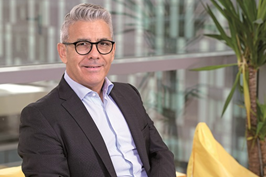 Şi-a început ulterior cariera în domeniul bunurilor de larg consum, lucrând iniţial pentru compania Reckitt Benckiser în Franţa. Apoi s-a mutat în Italia, însă în 1999 a revenit în ţara-mamă la Danone, fiind global purchasing director pentru divizia de lactate şi raportând direct CEO-ului acestei divizii. Al doilea mandat de expat a fost în Rusia, la Moscova, unde a fost director de operaţiuni pentru aceeaşi companie, ba chiar aceeaşi divizie. Când a împlinit 40 de ani, a acceptat şi prima sa poziţie de general manager, coordonând activitatea Danone Ucraina timp de cinci ani. Rezultatele din timpul mandatului l-au ajutat să preia aceeaşi poziţie pentru România şi ţările din Balcani, devenind totodată membru al Danone Executive Group. După 15 ani de experienţă în cadrul diviziei de lactate a Danone, a primit propunerea de a conduce una dintre cele mai mari firme de bunuri de larg consum din România - Coca-Cola HBC. A rămas apoi pe plan local după ce antreprenorul Raul Ciurtin i-a propus să preia poziţia de CEO al Albalact. În timpul mandatului său, producătorul de lactate s-a listat la bursă, iar apoi a fost cumpărat de gigantul francez Lactalis. Următorul pas în carieră a avut loc de această dată către industria de dulciuri, dar biroul său a rămas la Bucureşti. „I-am întâlnit pe proprietarii ETi Group (grup turcesc care are în portofoliu branduri precum Dare, Wanted, Puf şi Milk Burger - n. red.) şi am îmbrăţişat visul lor de a deveni un jucător cu adevărat global. Astfel, am acceptat poziţia de CEO al ETi Internaţional, raportând direct proprietarului grupului“, spune Stephane Batoux, unul dintre cei mai experimentaţi executivi de top de pe piaţa locală. Dar cine este el dincolo de carieră şi de orele de program?

Un obiect pe care îl port întotdeauna cu mine şi care mă reprezintă este... Ceea ce am în permanenţă cu mine este portofelul. Este un cadou pe care l-am primit de la mama mea când am împlinit 18 ani şi este încă (aproape) nou.

Cartea pe care o citesc acum este... „Réparer les femmes. Un combat contre la barbarie“, de Dr Denis Mukwege, laureat al Premiului Nobel în 2018.

Pasiunile mele sunt... legate de sport. Îmi plac schiul şi rugbyul.

Destinaţia de vacanţă pe care aş recomanda-o este... Mauritius. Sunt două motive pentru care aleg această insulă - bunătatea locuitorilor şi arta de a trăi frumos.

Descoperirea recentă din Bucureşti este... Muzeul Zambaccian din zona Dorobanţilor din Bucureşti.

Ceasul pe care îl port la mână este... fie un Zenith Ultra Thin, fie un Rolex.

Parfumul meu preferat este... „Boss“ de la Hugo Boss.

Beau întotdeauna cu plăcere... un pahar de vin roşu. Aş menţiona aici că sunt unele vinuri româneşti care încet, dar sigur ajung în topul preferinţelor mele.

Primul lucru pe care îl fac când ajung într-un oraş nou este... să vorbesc cu localnicii.

Un artist pe care l-aş colecţiona dacă aş putea este... David Hockney, dar ultima sa operă vândută, „Portrait of an artist“ (portretul unui artist - trad.), a fost cumpărată cu o sumă record de 90 de milioane de dolari, ceea ce îl face să fie puţin peste bugetul meu.:)

Sporturile pe care le practic cu plăcere sunt... Îmi place să înot.

Restaurantul meu preferat este... Mesogios din Bucureşti.

Un loc de neuitat pe care l-am descoperit în călătoriile mele este... Mont Blanc. Te afli aici pe acoperişul Europei.

În frigiderul meu veţi găsi întotdeauna... mai multe tipuri de brânzeturi - italieneşti, franţuzeşti sau elveţiene.

Obiectele mele preferate din garderobă sunt... pantofii. Ei sunt mai mult decât un obiect de îmbrăcăminte.

Site-urile pe care le citesc cu plăcere sunt... Preferatul meu este „Le Monde“, cel mai bun ziar franţuzesc, care abordează orice subiect de interes de la nivel mondial.

Camera din casă care mi-a devenit refugiu în pandemie a fost... terasa.

Obiceiurile pe care le-am dezvoltat în această perioadă... Am început să gătesc.

                                                       *  *  *Grupul Alexandrion pune pe piaţă o colecţie de băuturi aromatizate cu cafea şi suc de portocale greceşti şi speră la o cotă de piaţă de 2% în primul an ,Florentina Niţu , 01.11.2021,                                                                      Alexandrion Group, cel mai mare producător local de băuturi spirtoase, cu o cifră de afaceri de aproape un mld. lei în 2020, pune pe piaţa românească colecţia Alexandrion Flavour, care include Alexandrion Coffee şi Alexandrion Greek Orange, care au la bază Alexandrion 5*, aromatizate cu cafea şi suc de portocale greceşti, pentru care speră să obţină o cotă de 2% din vânzările totale ale categoriei din care face parte.    La începutul verii, grupul a mai intrat pe piaţa ginului cu produsul Kingsbury London Dry Gin şi reprezentanţii acestuia menţionau că mai au zece produse noi în lucru, iar investiţiile totale se ridică la câteva milioane de euro.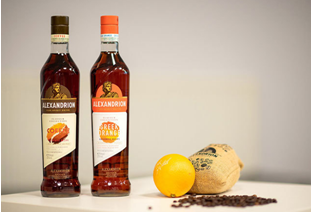                                                               *  *  *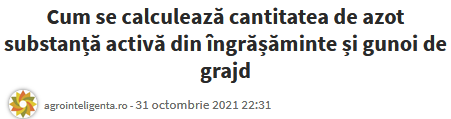 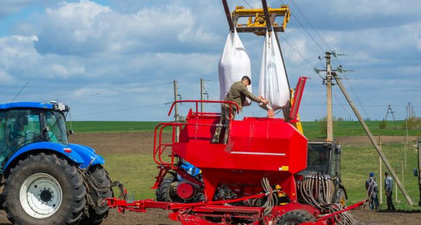 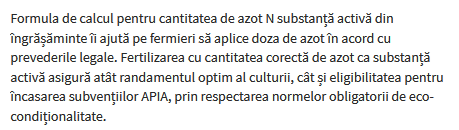 Articolul la adresa:  https://agrointel.ro/203800/calcul-azot-substanta-activa-ingrasaminte-gunoi-grajd/ ,                                                            *  *  *Produse proaspăt coapte și afumate din Mangalița le găsiți în carmangeria „La Ghirță” Admin , 28 octombrie 2021 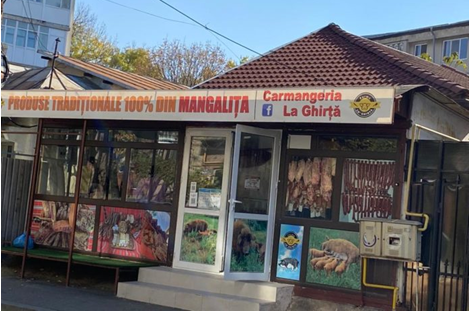 Fermierul Dorin Vîrcan are o fermă de porci Mangalița în localitatea Dăbuleni, din judeţul Dolj, iar toate produsele sunt preparate tradițional. Acum poate să îşi vândă marfa în primul magazin din Craiova care vinde carne de porc fară colesterol. Produsele de mangaliţă de la Ferma lui Ghirţă au primit recunoaşterea. Cârnaţii trandafir de Mangaliţă, pieptul oltenesc de Mangaliţă şi burticanul de Mangaliţă au primit atestatul de produs tradiţional! Reţeta de la care fermierul Dorin Ghiţă din Dăbuleni nu face rabat, prin care cârnaţii sunt tăiaţi la bardă, dar şi calitatea lor, au făcut ca cele trei produse din carmangeria lui Ghirţă să primească aprecierile şi să fie atestate tradiţional.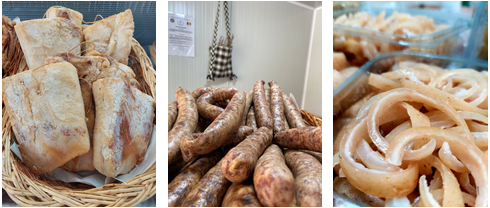 „Porcul Mangaliţa este un porc sănătos, produsele sunt făcute doar cu condimente naturale, deci consumatorul este asigurat că va avea ceva sănătos pe masă. Sunt afumate natural, cu rumeguş. Noi sacrificăm porcii la Dăbuleni, acolo ne ocupăm de absolut tot procesul de pregătire. O carne bună de porc, care chiar să fie de mangaliţă, se recunoaşte foarte simplu. Cel care vrea aşa ceva poate lua o bucată de slănină, să se dea cu ea pe mâini şi apoi să se spele. 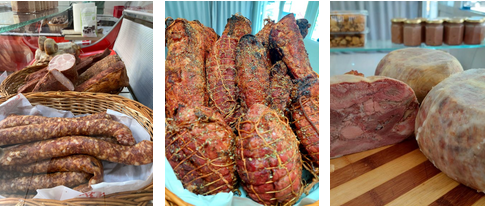 Grăsimea se duce foarte uşor fără niciun detergent. Este carne de porc dar este mult mai sănătoasă. Este un porc care vine din strămoşi şi nu are colesterolul atât de mare precum îl au ceilalţi porci. Pentru a ajunge la tăiere, cum spunem noi, este nevoie de o perioadă îndelungată de timp. Un an, un an şi trei luni, aceasta este perioada de timp necesară. Automat şi costurile sunt mai mari şi de aceea şi produsele pe care le scoatem la vânzare sunt mai scumpe“, ne-a declarat Gilbert Vâlcan, fiul lui Dorin Vîrcan, crescător de porci din rasa Mangaliţa.  https://ziarulagricol.ro/produse-proaspat-coapte-si-afumate-din-mangalita-le-gasiti-in-carmangeria-la-ghirta/ 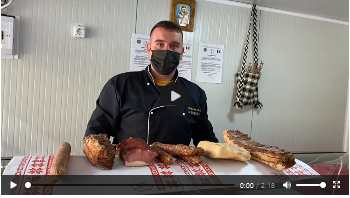 Gilbert se ocupă de magazinul deschis în Craiova. „Noi aprovizionam zilnic cu marfă proaspătă. Nu producem cantități industriale. Tata și mama se ocupă de prepararea produselor de Mangalița. Spre exemplu, pateul de Mangalița este preparat de mami după rețete tradiționale.” *  *  *Livada Comunitară Urbană: Cum să ai propriul tău pom fructifer chiar dacă locuiești la bloc , 1 November 2021  Bucureștenii care stau la bloc, dar își doresc să îngrijească propriul pom fructifer și să petreacă timp în aer liber pot să facă acest lucru în curtea Casei Memoriale Tudor Arghezi, din strada Mărțișor, în sectorul 4.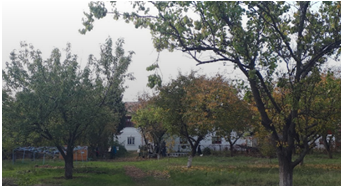 Câțiva activiști din zonă au reușit să demareze proiectul Livada Comunitară Urbană care îi îndeamnă pe doritori să îngrijească pomii din livadă și să devină astfel parte a unui proiect de ecologie și responsabilitate socială.Coordonatoarea proiectului, Gabriela Iordan, a povestit pentru Green Report cum a pornit acest proiect și ce înseamnă el. În această primăvară, Fundația Comunitară București a făcut apel către ONG-uri și grupuri de inițiativă pentru proiecte comunitare în cartier. Nucleul de membri activi ai grupului de inițiativă Acțiunea Comunitară Tineretului (ACT) a supus la vot pe grupul de social media câteva idei de proiecte pe care le puteau pune în practică cu acestă finanțare, iar cea mai votată a fost grădina comunitară. De la grădină și până la livadă a fost doar un pas pentru că așa s-au așezat lucrurile.„De mult visam la o grădină urbană comunitară aproape de locul unde locuiesc acum, așa cum am văzut în plimările din vestul și nordul Europei, însă odată cu restricțiile de mobilitate și de interacțiune socială cauzate de criza sanitară, dorința a început să se transforme din vis în plan, urmat de căutarea de resurse pentru a îl pune în practică”, a spus Gabriela Iordan.Ea a explicat că în nucleul ACT sunt puţin peste zece oameni și toți sunt ocupați, cu serviciu, viață de oraş agitată, iar unii şi cu copii mici acasă. „Însă ne pasă de cartier, de oraș, ne dorim să trăim în condiții civilizate, în curățenie, să ne facă plăcere zi de zi. Pentru asta ne implicăm activ, cu puținul timp pe care îl avem la dispoziție, prin moderarea grupului de Facebook, prin scrierea continuă de petiții, de sesizări către autorități, și de ce nu, de participare la proteste, dacă este cazul să ne împotrivim unui proiect costisitor și cu impact negativ asupra cartierului. Condiția să scriem proiectul era să găsim rapid un loc potrivit în cartier sau foarte aproape de cartierul Tineretului. Şi cei care administrează terenul să fie de acord cu proiectul”, spune coordonatoarea.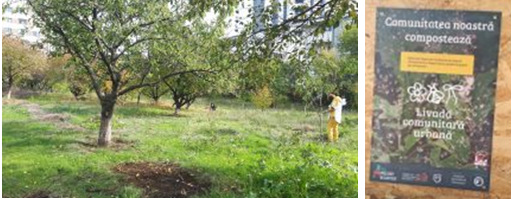 Ea a reiterat că și-a amintit „ca prin vis” de Casa Memorială Tudor Arghezi, de care se îndrăgostise la prima vedere. De aici până la a le scrie un mesaj pe Facebook și a primi o invitație la o întâlnire din partea echipei de la Muzeul Național al Literaturii Române, care administrarează casa, pentru a discuta proiectul nu a mai fost mult.Partea de birocrație a durat însă mai mult. „Până ce am semnat acordul au trecut 2-3 luni. Ne-au dat undă verde pentru proiect, însă fără un acord scris cu cât mai multe condiții agreate în scris, nu puteam să începem. A fost o experință unică pentru noi să semnăm toate documentele și să primim finanțarea ca persoane fizice, parte dintr-un grup de inițiativă informal, fără personalitate juridică. Din grădină comunitară am adaptat proiectul la o livadă comunitară. Astfel, livada din spatele Casei Memoriale Tudor Arghezi a devenit casă pentru proiectul Livada Comunitară Urbană. Aici din toamnă până în primăvara lui 2022 avem suportul pentru regenerarea copacilor fructiferi cu tehnici cât mai blânde și naturale, să încorporăm cât mai sustenabil și armonios, în regim de permacultură, toate inputurile și outputurile, să realizăm plantări de arbori și arbuști pentru recompletări, compostarea resturilor vegetale din livadă și a celor din bucătăriiile cetățenilor din zonă care vor să salveze de la gropile de gunoi materie organică prețioasă pentru a obține împreună în câteva luni aurul grădinarului, noul aur negru, adică compostul – pâmânt bogat în nutrienți necesar pentru câteva straturi de flori și plante aromatice”, spune ea.Comunitatea trebuie implicată Un obiectiv major este ca toate aceste activități să fie realizate cu comunitatea din zonă, cu respectarea normelor de siguranță sanitare și a condițiilor de vizitare a muzeului. Până în acest moment, în jur de 30 de membri vin recurent la livadă pentru activități. Proiectul este un spațiu de învățare pentru educație de mediu, de reducere a impactului de mediu, de colaborare între membrii comunității pentru regenerarea livezii și un motiv pentru mișcare în aer liber.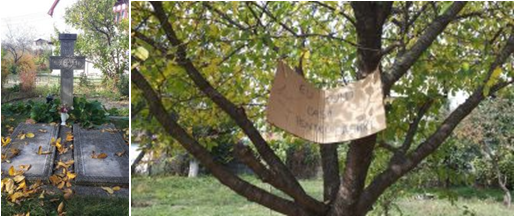 „Studiile confirmă că pentru bunăstarea noastră completă avem nevoie să fim zilnic 4h în conexiune directă cu natura, precum activitățile de grădinărit, să ne bucurăm de beneficiile ei, împreună cu cei dragi. Pentru asta, e nevoie să facem loc în programul nostru acestei interacțiuni în natură în spații de proximitate – în fața blocului, în grădina de la școală sau orice alt obiectiv public de proximitate care are nevoie de ajutor în îngrijirea spațiilor verzi,” explică Gabriela Iordan.  Un alt obiectiv pe care inițiatorii îl urmăresc este ca cetățenii care sunt în proximitatea unui astfel de spațiu verde, patrimoniu cultural și natural să îl adopte, să îl îngrijească, să îl apere atunci când el este în pericol de a fi distrus, transformat în altceva, betonat, transformat în suprafață construibilă.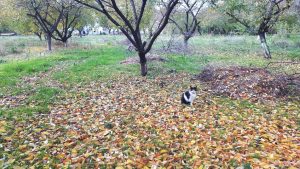 Adoptă un copac Lucia și Bogdan, ceilalți doi membri semnatari ai proiectului cu rol activ, au venit în completare cu ideea de încuraja voluntarii care vin în mod recurent la livadă pentru activități de îngrijire sau de compostare resturi vegetale, să preia în grijă câte un copac din livadă. Se creează astfel o conexiune și mai puternică între comunitate și livadă, cred inițiatorii.„Casa Memorială Tudor Arghezi împreună cu livada, reprezintă un caz reprezentativ și un exemplu de bună practică, un spațiu magic, o oază de verdeață, de relaxare, o sursă de energie pozitivă, de fructe naturale sănătoase, un spațiu de învățare continua pentru cei mici și cei mari deopotrivă. Celebra stradă Mărțișor aflată aproape de semi-centrul Bucureștiului poate deveni o stradă verde, liberă de trafic motorizat sau cu trafic lent, alternativ, cu o comunitate care poate interacționa sănătos, cu copii care merg în siguranță pe troturare libere de mașini, traversează strada în siguranță pe treceri mai vizibile și mai multe”, mai spune Gabriela Iordan. Pentru că, în acest moment în fața muzeului nu există trecere de pietoni și muzeul este flancat pe trotuar, blocat de mașini parcate ilegal, activiștii au solicitat sprijin de la autorități.Ea atrage atenția că bugetele trebuie cheltuite cumpătat și responsabil și este timpul perfect ca autoritățiile publice, primăriile, școlile să își deschidă porțile și să invite comunitățile locale să se implice activ în activități de îngrijire, să se bucure de spațiile publice care acum stau nefolosite la capacitatea lor maximă, să le pună la dispoziție pentru astfel de proiecte comunitare de învățare, de experimentare, de inovare socială și de mediu, precum grădinărit în regim de permacultură, regenerare cu specii reziliente autohtone, compostare in-situ/locală/de proximitate. Activista subliniază că, în condițiile actualei crize economice, sociale, sanitare și de mediu, grădinile comunitare urbane reprezintă o soluție eficientă de înverzire a orașelor pentru a deveni mai umane, mai reziliente în fața viitoarelor riscuri și amenințări.Fiecare spațiu verde urban trebuie valorificat pentru a conduce orașul spre dezideratul de Edible City, pentru a reduce presiunea asupra mediului (consum redus de apă, energie, transport, fără pesticide, fungicide, insecticide) prin consumul de alimente cât mai locale și de sezon, inclusiv de a înțelege nevoia de a consuma fructe și legume imperfecte, naturale, nepesticizate, nechimizate, susțin activiștii comunitari. Edible Cities oferă o interfață intuitivă pentru cartografierea surselor de hrană disponibile publicului și permite un mod mai durabil de producție de alimente care reduce impactul nostru asupra mediului.*  *  *Unirea românilor – proiect de țară , De Food Biz ,  oct. 31, 2021 A venit vremea să înțelegem că disputele fără cap și fără coadă ne duc într-o prăpastie morală, comunitară și statală. Ura ca principal vehicul politic anulează încet toate energiile progresului, toate proiectele, toate dorințele de afirmare individuală. Ura alungă, paralizează, îngroapă, distruge și pune țara într-un pericol de moarte.  Toate confruntările politice se reduc la ură și la distrugerea definitivă a adversarului sau la scoaterea lui din joc. Din nefericire, doi președinți ai României (Traian Băsescu și Klaus Iohannis) și partidele care i-au sprijinit au făcut din ură un program, o tehnică de dobîndit succes electoral, un mod de a face bani și de a trece interesele lor pe primul plan.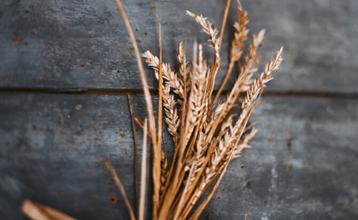 Pentru prima dată în istoria României, un președinte ales s-a afișat pe stîlpii orașelor cu un măturoi, pregătit să măture parlamentul. Ura de tip grobian a marcat exprimarea lui Traian Băsescu. El și-a propus să măture aleșii poporului. Adică democrația!Ura a anulat toată eficiența și tot rostul partidelor politice, a făcut din Constituția României un document aproape facultativ. Și instituțiile s-au stricat. Nu te înghite un funcționar sau te urăște un director, te blochează, te scoate din joc, te alungă. În unele cazuri, te și distrug pentru că le pari incomod. Ura a devenit regim politic și atitudine economică. Ura mînă în competiție persoane, vecini, firme, localități. Ura, o formă primitivă de competiție, ascunde lipsa minimei resurse de altruism, de omenie, de spirit comunitar.Ura și luptele dintre grupările boierești au dus la marile tragedii ale țării noastre. Ura dintre partidele politice a făcut din parlamentul interbelic un bestiariu zgomotos și vesel. Ura din comunism a dus la eliminarea pretendenților la putere sau la eliminarea celor cu spirit critic. Ura s-a învolburat și după căderea comunismului. A fost principala energie negativă care a domnit în partidele politice, între partide, în profesii, în procese, în deconturi și în dispute. Prim mediatorul poporului român a devenit principalul agent și motor de ură și de eliminare politică. Criza de acum este un război surd, de eliminare și de neutralizare, fără căi adevărate de conciliere. Agenda urii românești secătuiește poporul român, încetinește sau anulează dezvoltarea, marginalizează țara și împinge hălci din populație în bejanie. Familii întregi își iau cîmpii. Economia are orizonturi incerte, veniturile sunt mici iar speranțele din ce în ce mai puține.Toate subiectele și toate soluțiile care se vîntură în disputele publice și prin emisiuni nu sunt decît cîrpeli și nu depășesc condiția de flecăreli politice înghițite de timp. Între ce propun unii sau alții nu sunt decît diferențe minore. Alte zile de săptămîni și luni de așteptări, după care urmează alte răfuieli politice, alte expresii ale urii care îneacă societatea.Numai un sentiment de solidaritate ne poate salva. Unirea românilor poate fi principalul proiect de țară al acestui deceniu. Simplu și în numai două cuvinte. Ce n-au putut produce Klaus Iohannis și echipa sa în 7 ani se conturează acum în două cuvinte.Unirea românilor este o operă pentru o carieră și ar face din autorul ei un erou al românilor și al viețuitoarelor din regiunea Carpaților. O reaprindere a flăcării patriotice, a sentimentului de identitate, de respect pentru valorile trecutului și, mai ales, față de semeni dar și o mobilizare a populației în jurul marilor proiecte de dezvoltare ar putea schimba fața deprimată a României și a locuitorilor ei. Renașterea solidarității românilor ar deveni principalul program politic al unei persoane și al unui partid. S-ar bucura de o susținere năvalnică, de o eliberare uriașă de energii pozitive, de identificare a unor căi neașteptate de afirmare și dezvoltare pentru economie, pentru țară dar și pentru fiecare în parte.Hărțuiala cumplită din toți acești ani lasă loc unui om, unui grup sau unui curent unificator. Om sau partid, grupare de intelectuali sau mișcare de tineret, indiferent cine ar izbuti să o declanșeze ar duce la edificarea unei opere comune de valoare uriașă. Ar fi o noutate românească pentru Europa. Românii care se mănîncă între ei ar recupla la energiile pozitive care i-au purtat prin istorie.Chiar și Klaus Iohannis ar putea încerca unirea românilor. Așa uscat, rece, egoist și egolatru, fără idei pregnante (căci de mărețe, nici vorbă!) și fără idealuri, cu scuze publice pentru aroganțe și pentru acuzații fără rost, cu o mai mare apropiere sufletească de români și de istoria lor, tot ne-am alege cu o diminuare a resentimentelor și cu pași de reconciliere.Dacă nu, nu ne rămîne decît să ne căutăm o forță unificatoare. Un om sau o grupare. Numai cu un spirit unificator iradiind în societatea românească mai avem o șansă pentru deceniile următoare. Nu se găsește între noi, vor spune unii. Nu cred! Unul dintre noi sau unii dintre noi pot face asta. Trebuie doar căutat, sprijinit și promovat.Și dacă nu și nu, putem aduce unul din afară! Editorial preluat din Cotidianul*  *  *Vinul de azi: Bodvar No. 8 Rose 2020 Parteneri Profit.ro scris astăzi, 09:05 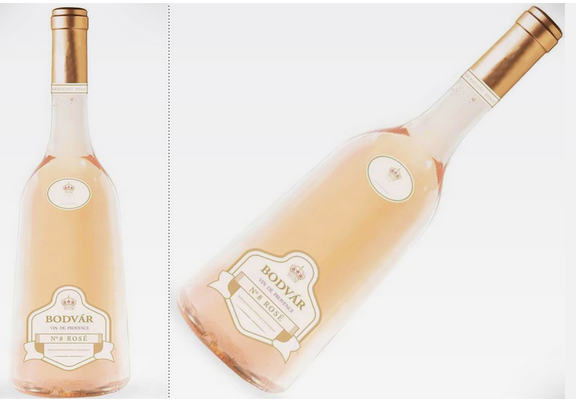 Bodvar se poate lăuda cu peste 170 de ani de tradiție și o continuă căutare a celor mai rafinate și de lux produse, vinurile fiind unele dintre ele. Astăzi, casa de vinuri Bodvar este preferata vedetelor de la Hollywood, ele răsfățându-se cu rose-urile Bodvar atât la Premiile Oscar, cât și la Festivalul de la Cannes. Recomandarea noastră, Bodvar No. 8 Rose, un cupaj interesant de Grenache, Cinsault și Shiraz, este un vin într-o frumoasă culoare de roz strălucitor, cu arome florale și de fructe exotice. Se recomandă degustarea acestui vin la 9-11 grade Celsius, alături de preparate din carne de pasăre, pește și paste cu diverse sosuri. Vinul poate fi cumpărat de AICI. Material în parteneriat cu Unvinpezi.ro 

                                                          *  *  *Energie verde și wi-fi gratuit disponibile în cinci puncte centrale din București Primăria Sectorului 3, BAT România și Green Academy continuă parteneriatul pentru sustenabilitate , Smile Media , Luni, 1 noiembrie 2021,   Copac solar de la BAT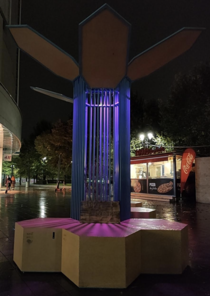 Potrivit angajamentului asumat pentru o dezvoltare sustenabilă a afacerii sale, BAT România continuă dezvoltarea proiectelor de responsabilitate față de mediu și de comunitate, alături de Primăria Sectorului 3 și Green Academy. Astfel, cinci copaci solari sunt amplasați în zone centrale din București, oferind opțiuni alternative de energie verde și contribuind, astfel, la crearea unui viitor mai bun.Patru copaci solari montați în București oferă surse de energie verde pentru încărcarea dispozitivelor electronice în format wireless și usb; vizitatorii se pot bucura și de wi-fi gratuit și un moment de relaxareProiectul continuă parteneriatul pentru sustenabilitate dezvoltat de BAT România alături de Primăria Sectorului 3 și Green Academy BAT a anunțat noile sale obiective pentru protejarea mediului, precum: 
- zero emisii de dioxid de carbon la nivelul întregului lanț valoric până în 2050;
- 100% energie regenerabilă până în 2030;
- toate centrele de producție 100% certificate de către Alliance for Water Stewardship (AWS) până în 2025;
- niciun deșeu rezultat din activitatea centrelor de producție să nu mai ajungă în gropi de gunoi până în 2025. Noile obiective sunt vitale pentru atingerea unui viitor mai bun (A Better Tomorrow™) pentru toate părțile interesateFiecare copac solar oferă o sursă de energie verde capabilă să susțină încărcarea a șaptezeci de dispozitive electronice zilnic, în format wireless sau usb. În plus, copacul solar pune la dispoziția vizitatorilor săi acces gratuit la wi-fi, dar și un colț de odihnă și relaxare în cadrul unei plimbări prin București. Design-ul realizat permite, de asemenea, o integrare armonioasă în peisajul urban și susține adoptarea unui comportament responsabil față de mediu și de comunitate.Ileana Dumitru, Director juridic și relații publice pentru Aria Europa centrală și de sud din cadrul BAT, a declarat: "Copacii solari reprezintă un mod foarte inventiv de a folosi energia solară: un copac alimentat cu energie solară este un generator de energie verde, dar și un spațiu de relaxare și conexiune, atât în mediul online, cât și fizic. Sustenabilitatea este în centrul afacerii noastre și ne bucurăm să fim din nou alături de partenerii noștri cu soluții inovatoare și responsabile pentru mediu și pentru comunitate, în drumul nostru către un viitor mai bun.”Robert Negoiță, Primarul Sectorului 3 din București, a declarat: "Numim copaci aceste device-uri moderne și interesante, dar și foarte aspectuoase, și nu cred că este deloc greșit, deoarece generează energie fără să polueze. Mă bucură faptul că Sectorul 3 a fost ales din nou de partenerii noștri tradiționali, BAT România și Green Academy, pentru a iniția un astfel de proiect pilot. Și sper ca cetățenii Sectorului nostru și ai Bucureștiului în general, dar și vizitatorii, să se bucure din plin de copacii solari amplasați în cinci zone importante din Sectorul 3."Ionuț Varga, Director Executiv Green Academy, a declarat: "Green Academy iși reafirmă sprijinul pentru proiectele verzi în comunitate. Odată cu amplasarea primilor copaci solari în centrul Capitalei, reușim să integrăm mai multe activități și tehnologii într-un format unic și inovator pentru București, concept care răspunde unor nevoi cotidiene importante pentru cetățeanul modern. Proiectul aduce Capitala mai aproape de standardele unui oraș inteligent și combină perfect utilul pentru cetățean cu estetica stradală. Rămânem un partener implicat și angajat pe termen lung pentru servicii publice de calitate în armonie cu o conduită ecologică și un stil de viață conștient de mediu."Dispozitivele solare montate în București (zona Pieței Unirii, zona Pieței Universității și zona parcului IOR) au fost realizate de TripAtelier și Mannebunit și reprezintă o nouă invitație de a conștientiza importanța gesturilor simple și de a contribui, prin mici schimbări la îndemână, la protejarea mediului și a comunității. În 2019, BAT România, Primăria Sectorului 3 și Green Academy au lansat în premieră campania Alege asumat un oraș curat, în care 300 de scrumiere stradale au fost montate pentru colectarea selectivă a mucurilor de țigară și valorificarea lor energetică. Campania a fost dezvoltată ulterior în Constanța și Iași, urmând ca și alte orașe să se alăture în viitor.Obiectivele de sustenabilitate ale BAT | În 2020, BAT a anunțat obiectivul de a atinge zero emisii de dioxid de carbon provenite din propriile activități (Scop 1 și 2) până în 2030 și emisiile produse de-a lungul lanțului valoric propriu până în 2050 (Scop 3). Recent, cu ocazia Zilei Acțiunilor Climatice, BAT s-a alăturat campaniei globale susținute de ONU Race to Zero** și se angajează să atingă pragul de zero emisii de dioxid de carbon până în 2050. Eforturile și angajamentul companiei față de standarde înalte de sustenabilitate au fost recunoscute de instituții independente, precum includerea companei în Dow Jones Sustainability Index pentru 19 ani consecutiv (BAT fiind singura companie de tutun listată în prestigiosul World Index în 2020), un rating MSCI BBB și un nivel CDP A List. Note 
* Țintele anunțate în 2020 sunt: creșterea numărului de consumatori de produse care nu implică ardere la 50 de milioane până în 2030; atingerea pragului de zero emisii de dioxid de carbon pentru Scopurile 1 și 2 până în 2030, concomitent cu accelerarea obiectivelor de mediu existente pentru anul 2025; eliminarea plasticului de unică folosință nenecesar și asigurarea faptului că toate ambalajele de plastic sunt reutilizabile, reciclabile sau compostabile până în 2025 
** Bazat pe dovezile existente și presupunând o trecere completă de la fumat la aceste produse. Aceste produse nu sunt lipsite de risc și provoacă dependență​

Articol susținut de BAT *  *  *Premieră românească la Paris. Roata olarului, făcută de un ceramist din Horezu. „O farfurie la noi costa 50 de euro, la alţii - 1.300 de euro“noiembrie 2021, Daciana Mitrache  „O farfurie la noi costa 50 de euro, la alţii - 1.300 de euro“ VIDEO 1/15 Ceramica de Horezu - Vâlcea în premieră la Salonul Internaţional al Patrimoniului Cultural din Paris 2021 Foto Adevărul - credit Ceramics Art of Horezu 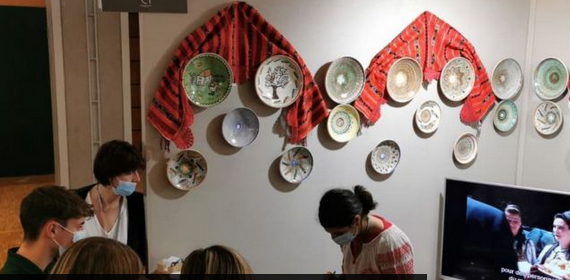 O familie de ceramişti din România se află în aceste zile la Târgul Internaţional al Patrimoniului Cultural de la Paris şi face senzaţie cu demonstraţii pe viu la roata olarului. GAlerie foto la adresa: https://adevarul.ro/locale/sibiu/ceramica-horezu-valcea-premiera-salonul-international-patrimoniului-cultural-paris-2021-7_617ea8635163ec4271053395/index.html Soţii Ionuţ şi Ramona Bîscu sunt singurii ceramişti din cadrul Salonului Internaţional al Patrimoniului de la Paris care s-au prezentat la eveniment nu doar cu obiectele pe care le creează, ci şi-au dus cu ei întregul atelier Au dorit astfel să arate Franţei şi întregii lumii o componentă esenţială a patrimoniului românesc - Ceramica de Horezu, singura din România protejată UNESCO. De altfel, ei sunt expozanţii principali ai României la Paris, graţie Muzeului Astra din Sibiu care în premieră a venit cu această iniţiativă. Ionuţ Bîscu a povestit reporterului „Adevărul” cum a decurs experienţa Paris, ce l-a încântat, dar şi ce l-a frapat. Complexul muzeal din Ardeal este singura instituţie culturală din România prezentă în acest an în cadrul Târgului Internaţional al Patrimoniului Cultural de la Paris. Demonstraţie pe viu la roata olarului: ceramica de Horezu, în premieră, la Salonul Internaţional al Patrimoniului de la Paris (Sursă imagini: Ionuţ Bîscu pentru „Adevărul”)  Urmaşul a două familii celebre de olari din Horezu: Bîscu şi Iorga Ionuţ Bîscu descinde din două familii celebre de olari din Capitala Ceramicii Populare Româneşti, Horezu - Vâlcea.  https://adevarul.ro/locale/sibiu/premiera-romaneasca-paris-roata-olarului-facuta-ceramist-horezu-o-farfurie-costa-50-euro-altii-1300-euro-video-1_617e83f15163ec4271043924/index.html 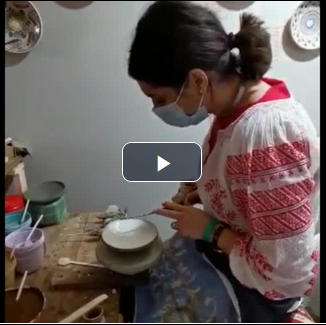 Spune că a desprins meşteşugul olăritului, „furându-l”, încă din copilărie, de la bunicul din partea mamei, Gheorghe Iorga, iar pe soţie, Ramona, au învăţat-o tainele decorării în lut bunica şi mama lui. La rândul lor, soţii Bîscu predau mai departe lecţia prichindelului familiei, Sebastian. Cum este militar în cadrul Centrului NATO de la Sibiu, s-a mutat în Ardeal, unde şi-a deschis şi un atelier de olărit. În locurile natale ajunge atunci când îi permite timpul. Ambii sunt nelipsiţi de la evenimentele Muzeului Astra, dar şi de la târgurile de profil din ţară. La începutul lunii septembrie, spre exemplu, s-au aflat la Târgul Olarilor din Piaţa Mare - Sibiu, în cadrul căruia s-au numărat printre cei 11 meşteri care au primit premiul de excelenţă al juriului. Prima ieşire internaţională Prezent în cadrul Expoziţiei Internaţionale a Patrimoniului Cultural de la Paris din acest an, Ionuţ Iulian Bîscu a povestit pentru „Adevărul“ despre experienţa din Franţa. „Chiar este prima ieşire internaţională pentru mine şi soţie. Una extrem de frumoasă şi de mare impact. Evenimentul de aici este cu totul altceva faţă de ce se organizează la noi în ţară. Sunt mulţi artişti şi artizani şi mult public... Este drept, a şi fost extrem de obositor, atât din cauza fluxului mare de vizitatori, dar şi pentru că nu se vorbeşte decât franceză. Francezii în general nu vorbesc mai deloc engleză. Am avut însă noroc cu o doamnă profesor universitar de aici din Paris, care colaborează cu Muzeul Astra, îl cunoaşte pe domnul director Ovidiu Baron şi a făcut pe traducătorul pentru noi”, a relatat Ionuţ. Cum a reuşit să fie unicul artizan român prezent la Paris? „Colaborez de mai multă vreme cu Muzeul Astra. Atelierul din Sibiu îl am chiar în cadrul Muzeului Astra, în casa de olar din Horezu, expusă în Dumbrava Sibiului. Ni s-a permis să ne aducem toate obiectele de lucru şi acolo creăm vase din lut, în stilul caracteristic ceramicii de Horezu, folosindu-ne de tradiţia străveche. Participăm cu muzeul la toate evenimentele lor şi aşa s-a ajuns ca astăzi să reprezentăm instituţia, ceramica de Horezu şi România la salonul de la Paris”, a mai dezvăluit olarul. Demonstraţii pe viu în premieră în cadrul târgului La Paris, Ionuţ şi Ramona au fost singurii ceramişti care au făcut demonstraţii pe viu: „Avem şi atelierul de olărit, cu noi, de care mă ocup eu, iar de decorat se ocupă soţia, cu roata veche. Ne-am adus inclusiv instrumentele tradiţionale: gaiţa, cornul de vacă, pieptenul sau plotogul, culorile, ca să vadă vizitatorii întregul procedeu folosit. Mai sunt şi alţi ceramişti, din alte state, dar nici unul nu a venit ca noi cu atelierul pentru a face demonstraţii pe viu, ca noi, ci doar cu standul expoziţional. Noi am venit cu tot alaiul cum s-ar spune”.  Ceramica de Horezu - Vâlcea în premieră la Salonul Internaţional al Patrimoniului Cultural din Paris 2021 Foto Adevărul - credit Ceramic of Art Horezu 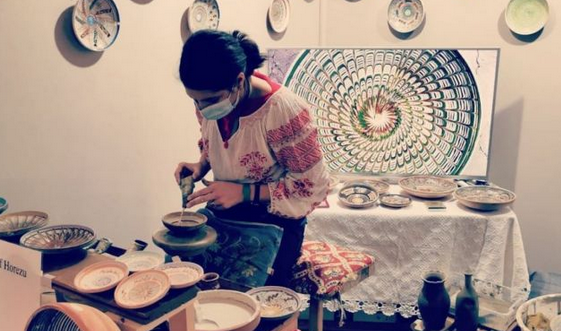 Oportunitate de afaceri Ideea a dat roade, pentru că printre vizitatori s-au numărat şi persoane interesate de un parteneriat pe termen lung: „Chiar ieri (30 octombie - n.r) în stand a fost cineva care şi-a dorit să înceapă o colaborare cu noi. Contrar aşteptărilor, la târg nu faci prea multă vânzare, dar el reprezintă o oportunitate pentru a-ţi face contacte pentru viitor. S-au arătat interesaţi dacă avem capacitatea de a onora comenzi, de a trimite marfa în afara ţării, pe scurt dacă putem colabora. Şi vorbim despre comenzi destul de mari, nu 10 farfurii, şi de o relaţie pe termen lung. Pentru că până la urmă scopul evenimentului este să ajute artizani din toate ţările să-şi facă cunoscută munca, să-şi creeze o imagine şi să-şi găsească astfel clienţi, este o platformă pentru afaceri” De asemenea, standul a fost vizitat şi de către români stabiliţi în Franţa, extrem de încântaţi să-şi regăsească printre standuri compatrioţii. „Au fost fericiţi să descopere România în cadrul salonului şi ceramica de Horezu. Cum au dat cu ochii de ceramică au şi început să facă poze. Erau mândri, cum suntem şi noi că am ajuns aici şi reprezentăm România, până la urmă”, spune Ionuţ. Ambasadorul României la UNESCO, printre vizitatori Printre vizitatorii de seamă ai standului Muzeului Astra s-a numărat şi ambasadorul Delegaţiei Permanente a României la UNESCO, Simona Mirela Miculescu 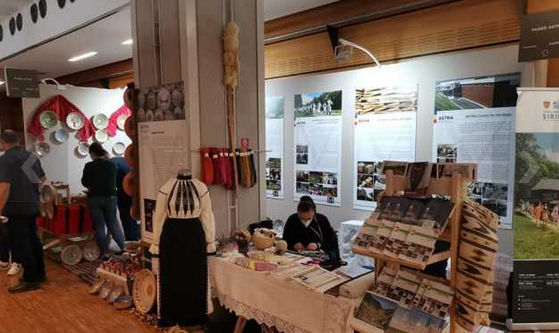 „Am fost încântat să descopăr că România este prezentată la Salonul Internaţional al Patrimoniului Cultural de către Muzeul Astra - unul dintre cele mai bune, mai mari şi mai frumoase muzee din ţara noastră - care expune fascinanta ceramică de Horezu, înscrisă în lista Patrimoniului Mondial Imaterial UNESCO!”, a declarat aceasta. Ambasadoarea României la UNESCO, Simona Miculescu, alături de reprezentanţii Muzeului Astra la Salonul Internaţional al Patrimoniului de la Paris Atraşi de ideea de a avea un obiect personalizat, printre cei care au vizitat standul României s-a aflat o persoană care a dorit să aibă o farfurie cu numele său şi al unui muzeu.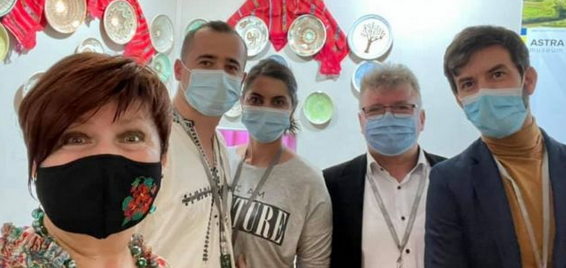   „În timp ce soţia decora la roată, a venit cineva şi s-a arătat interesat de farfuriile pe care am scris Muzeul Astra - Muzeul Luvru, sau Horezu - Paris şi a solicitat o comandă specială cu numele său şi un muzeu din Franţa”, a mai menţionat Ionuţ Bîscu. 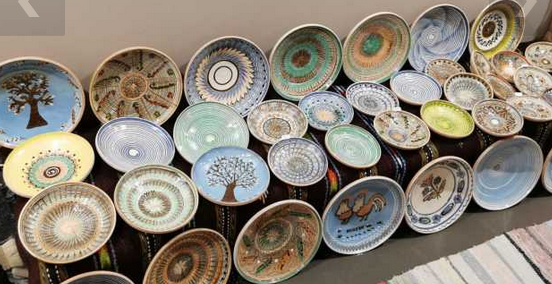 „Diferenţa dintre produsele României şi ale celorlalte ţări, dată de preţuri” Românii au fost însă frapaţi de preţurile extraordinar de mari practicate în cadrul târgului de către ceramişti. „Diferenţa între produsele României şi cele ale altor ţări aş spune că în primul rând este legată de modul în care fiecare îşi apreciază munca. Preţurile lor sunt foarte, foarte mari, în comparaţie cu ale noastre. În schimb, ca şi calitate sau tehnică, unii mi s-ar părut foarte buni, cu o ceramică foarte frumoasă, iar alţii cu mult sub noi. Este drept că şi nivelul de trai de aici este diferit. Dar străinii în general apreciază tot ceea ce este „hand-made”. Poate tocmai de aceea ceilalţi artizani au preţurile comparative cu ce se întâmplă în Franţa. Spre exemplu, o farfurie care la noi este 50 de euro, la ceilalţi am văzut şi cu 1.300 de euro. Îşi apreciază diferit şi munca şi valoarea. Probabil că dacă aş fi cerut mai mult pe o farfurie, tot aş fi vândut, dar mă întorceam acasă şi nu pot să vând la aceleaşi preţuri”, a mai mărturisit olarul horezean. Salonul internaţional de la Paris, rampă de lansare Pentru el, prezenţa la Salonul de la Paris reprezintă nu doar un moment de cotitură, ci şi o rampă de lansare. „Este clar că după momentul Paris, vom privi altfel lucrurile, pentru că o astfel de experienţă nu doar te îmbogăţeşte sufleteşte, dar şi pleci acasă şi duci tot ce iei de aici bun. Pentru că nu te duci la un târg doar ca să vinzi. Spre exemplu, aici am învăţat cât de mult contează partea aceasta de marketing, în cadrul unor astfel de evenimente. Dacă în România doar te duci, expui şi vinzi, aici se pune accent pe promovarea prin flyere, cărţi de vizită, prezentare, istoric, date de contact, poveste etc. În plus, este posibil ca după prezenţa din Paris să ajungem şi în Belgia, tocmai datorită faptului că acum suntem în Franţa...”, a mai declarat Ionuţ Bîscu reporterului „Adevărul”.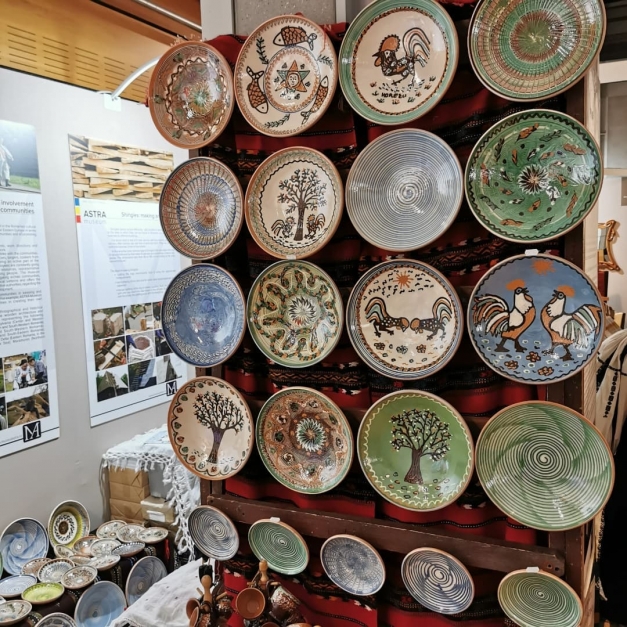 *  *  *Gala Premiilor pentru un Mediu Curat. Cine se poate înscrie și până când?Cosmin Ruscior, 01 Noiembrie 2021Gala Premiilor pentru un Mediu Curat a ajuns la a XIII-a ediție. Evenimentul organizat de ECOTIC premiază proiecte care contribuie la protecția mediului, ce pot fi depuse de ONG-uri, școli, companii și instituții de stat.Invitatul lui Cosmin Ruscior la Planeta Verde este președintele ECOTIC, Valentin Negoiță. Emisiunea poate fi urmărită luni, la 17.30. ECOTIC a lansat a XIII-a ediție a concursului Gala Premiilor pentru un Mediu Curat, într-o nouă structură ce vizează două categorii de înscrieri și nominalizări: proiecte dedicate protecției mediului și personalitatea de mediu a anului.Ediția de anul acesta va recunoaște și implicarea jurnaliștilor în promovarea protecției mediului, prin oferirea unui premiu special. Cine se poate înscrie la Gala Premiilor pentru un Mediu Curat? Se poate înscrie în concurs orice instituție publică, de învățământ, companie, ONG care a dezvoltat inițiative sau proiecte care au vizat protecția mediului începând cu ianuarie 2020.De asemenea, jurnaliștii care au realizat materiale scrise, video, audio pe teme sau proiecte din acest domeniu le pot înscrie pe formularul dedicat.Anul acesta, organizatorii apelează la publicul larg, pentru a semnala proiecte și personalități care contribuie la protecția mediului înconjurător. Publicul poate nominaliza orice inițiativă sau personalitate de mediu care merită să fie premiată și ulterior promovată ca exemplu de bună practică.Nominalizările și înscrierile se pot transmite până pe 25 noiembrie, urmând ca jurizarea și premierea să aibă loc în luna decembrie. Ediții anterioare ale emisiunii Planeta Verde: https://www.rfi.ro/tag/planeta-verde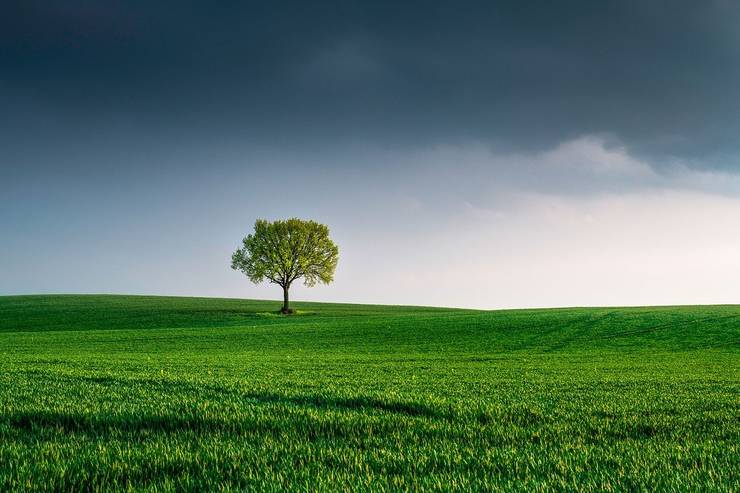 *  *  *1 EUR4.94881 USD4.2769Highlights - Two perspectives on women in the countryside (Oct. 26) - Committee on Agriculture and Rural Development , 22/10/2021On the occasion of the Gender Equality Week, AGRI organises a public hearing entitled “Women in the countryside - an academic and a farmer’s perspective”. An Austrian rural sociologist and a French goat farmer will share their views and experiences on the challenges for women in rural areas and agriculture. Both women are co-authors of books on this subject. 
Source : © European Union, 2021 - EPHighlights - Two perspectives on women in the countryside (Oct. 26) - Committee on Agriculture and Rural Development, 22/10/2021On the occasion of the Gender Equality Week, AGRI organises a public hearing entitled “Women in the countryside - an academic and a farmer’s perspective”. An Austrian rural sociologist and a French goat farmer will share their views and experiences on the challenges for women in rural areas and agriculture. Both women are co-authors of books on this subject.  
Source : © European Union, 2021 - EP